EKEBY – JOHANNISLUNDARVIDSTORPArfstorpJohanneslunds ägorKänd boplats 1620 – Enl. Skedevi kyrkoböcker:Börje i Arvidstorph.d. Ingeborg	1620-10-01Larsh.s. Nils	1639-04-15		bg. 1639-06-30Nils			bg. 1653-02-13h.d. Sicilia	1642-03-20Knekten i Arvidstorph.s. Per	1643-06-04Anders Göransson	1660	g. 1655-10-21	bg. 1736-10-10, 76 årh. Karin Eriksdtr	1662		bg. 1736-10-31, 74 års. Erik	1656-06-22d. Elin	1660-01-22d. Karin	1661-04-17Gustaf Andersson, fiskare	1698	g. 1720-10-16	bg. 1736-12-05, 38 årh. Ingeborg Svensdtr	1690		bg. 1757-02-06, 67 år“wigdes på Håfstad, Börkwik Sochn”s. Karl	1721-11-10Erik Karlsson	1732-06-04	g. 1754-09-15	bg. 1808-03-16, 68 årh. Brita Nilsdtr	1729-01-29		bg. 1785-04-29, 56 ård. Anna	1756-10-23		se nedan-75s. Karl	1767-01-20FadernKarl Andersson	1705-12-28 (Johanlund)	bg. 1756-11-14, 50 årh. Märta Eriksdtr	1712-06-16		död 1782 i TorsjöTorparenJon Olofsson	1747-08-17	g. 1775-11-05h. Anna Eriksdtr	1756-10-23	fr ovan-75d. Brita	1778-11-26d. Anna	1782-01-09		bg. 1788-10-10, 6 ård. Kerstin	1785-11-02d. Ingeborg	1788-08-03s. Erik	1791-08-02s. Olof	1794-08-20s. Jon	1798-01-03d. Anna	1801-05-06Husförhörslängd A1:2 1792-1805 sid 4Enkl. Erik Karlsson	1732Torpare mågenJon Olofsson	1747-08-17	g. 1775-11-05h. Anna Eriksdtr	1756-10-23	fr ovan-75d. Brita	1778-11-26	sjukligd. Kerstin	1785-11-02d. Ingeborg	1788-08-03s. Erik	1791-08-02s. Olof	1794-08-20s. Jon	1798-01-03d. Anna	1801-05-06dr Nils	1775 lerbäck	fr Lerbäck-91dr Anders Andersson	1773		t Eneby-92p Brita Andersdtr	1770		strukenoä.s. Anders	1795p Kerstin Jonsdtr	1775		struken-97p Annika	1774		struken-97dr Anders Andersson	1767		t Hagen-98h. Kerstin Ersdtr	1771s. Erik	1795		död 1798s. Anders	1798dr Anders Andersson	1780		struken-00dr Bengt Andersson	1782		struken-00dr Per Andersson	1783		strukendr Gustaf Olofsson	1779dr Anders Olofsson	1784 regnaHfl A1:4 1806-12 sid 2Enkl. Erik Karlsson	1732-06-04		bg. 1808-03-16, 68 årTorpare inhysesJon Olofsson	1747-08-17 sked g.75h. Anna Eriksdtr	1756-10-23 sked		bg. 1812-04-07d. Brita	1778-11-26 sked	krympling, kan ej gåd. Kerstin	1785-11-02 sked	lomhörd	t nedans. Erik	1791-08-02 sked		t Nora-08s. Olof	1794-08-20 sked		t Hagen-09s. Jon	1798-01-03 skedd. Anna	1801-05-06 skedp Anna Persdtr	1798	fr Sila-09	t Sila-10Torparen mågenBengt Andersson	1781-11-08 sked g.-09	fr Uddenäs-09h. Kerstin Jonsdtr	1785-11-02 sked	fr ovans. Jonas	1810-09-18 sked tvillings. Erik	1810-09-18 sked tvillingfl. Ingrid Karlsdtr	1800-02-06dr Erik Jonsson	1791		strukenp Maja Andersdtr	1786		t Finntorp-11p Maja Bengtsdtr	1795-07-12 sked	fr Asphagen-11dr Olof Andersson	1780-11-09		t Tomtorp-11Hfl A1:5 1813-18 sid 117TorparenBengt Andersson	1781-11-08 sked g.-09	fr Uddenäs-09h. Kerstin Jonsdtr	1785-11-02 sked	fr ovans. Jonas	1810-09-18 sked tvillings. Erik	1810-09-18 sked tvillingd. Anna	1814-02-01 skedd. Brita	1817-07-25 skedtj.fl. Ingrid Karlsdtr	1800-02-06 sked		t Nybygget-13dr Olof Andersson	1780-11-09 sked		t Axsjötorp-13p Maja Bengtsdtr	1795-07-12 sked	fr Asphagen-11	t Johanneslund-14dr Olof Jonsson	1794-08-24 sked		t Brenäs-14dr Erik Eriksson	1793-05-21 v.v.	fr V.V.-14	t Finntorp-16dr Karl Peter Gustafsson	1793-01-01 vr.kloster	fr Hällestad-16	t Nils ?-17p Anna Jonsdtr	1801-05-02 sked		t Knektstugan-18dr Jonas Jonsson	1798-01-03 sked	fr nedanp Maja Bengtsdtr	1795-07-12 sked	fr Johanneslund-18p Anna Persdtr	1792-05-25 st mellösa	fr St Mellösa-08	t Ö.Eneby-18s. Erik Gustaf	1816-09-24 skedp Lisa Larsdtr	1785-05-09 sked	fr Valleräng-18Till husJon Olofsson	1747-08-17 sked änkl.-12d. Brita	1778-11-26 sked	(lam)s. Jonas	1798-01-03 sked		t ovand. Anna	1801-05-06 sked		strukenHfl A1:8 1819-23 sid 124TorparenBengt Andersson	1781-11-08 sked g.-09	fr Uddenäs-09h. Kerstin Jonsdtr	1785-11-02 skeds. Jonas	1810-09-18 sked tvillings. Erik	1810-09-18 sked tvillingd. Anna	1814-02-01 skedd. Brita	1817-07-25 skeds. Anders	1821-06-04 skeddr Jonas Jonsson	1798-01-03 sked		t Knektstugan-19p Maja Bengtsdtr	1795-07-02 sked	fr Johanneslund-18 t Bremyra-21p Lisa Larsdtr	1785-05-09 sked	fr Valleräng-18	t Byle-19dr Gabriel Petersson	1792-07-29 kvill	fr Kvillinge-18	t Mullsäter-20p Maja Greta Larsdtr	1797-09-04 ?	fr St. Mellösa-18dr Erik Olofsson	1799-09-01 v.v.	fr V.V.-20	t Kindstorp-22dr Per Gustaf Andersson	1801-04-10 sim	fr Kvillinge-22Till husJon Olofsson	1747-08-17 sked änkl.-12d. Brita	1778-11-26 sked	(lam)Hfl A1:10 1824-29 sid 154TorparenBengt Andersson	1781-11-08 sked g.-09	fr Uddenäs-09	t Sund-26h. Kerstin Jonsdtr	1785-11-02 skeds. Jonas	1810-09-18 sked tvillings. Erik	1810-09-18 sked tvillingd. Anna	1814-02-01 skedd. Brita	1817-07-25 skeds. Anders	1821-06-04 skedTorparenPer Eriksson	1794-11-09 sked g.-22	fr Brenäs-26h. Anna Jonsdtr	1801-05-03 skedd. Brita	1826-01-17 skeds. Per	1828-09-16 skedp Maja Greta Larsdtr	1797-09-17 lännäs	fr St. Mellösa-18	t Hävla-25dr Per Gustaf Andersson	1801-04-10 sim	fr Kvillinge-22	t Kalbo-24dr Erik Jonsson	1804-05-12 v.v.	fr V.V.-21	t Sund-26g.dr Erik Andersson	1804-04-01 sked g.-24	fr Öna-25	t Axtorp-26h. Brita Andersdtr	1803-03-14 skedd. Anna	1825-01-21 skeddr Olof Andersson	1783-09-09 sked	(svagsint)p Ingrid Andersdtr	1810-08-10 sked	fr Torp-27p Kerstin Ersdtr	1801           vingåker	fr Vingåker-20	t V.V.-27Till husJon Olofsson	1747-08-17 sked änkl.-12	död 1828-10-12d. Brita	1778-11-26 sked	(lam)	t Sund-26Hfl A1:11 1830-36 sid 154TorparenPer Eriksson	1794-11-09 sked g.-22	fr Brenäs-26	död 1830-03-19h. Anna Jonsdtr	1801-05-03 sked		död 1830-03-19			”Drunknade, Olycka”d. Brita	1826-01-17 sked		t Brenäs-30s. Per	1828-09-16 sked		t Sund-30TorparenErik Andersson	1788-09-22 sked g.-28	fr Eriksberg Torp-30h. Kerstin Persdtr	1808-01-21 skedd. Brita	1816-04-13 skeds. Anders	1819-11-11 skeds. Erik	1830-03-02 skeds. Per Gustaf	1832-01-09 skedd. Anna Kajsa	1834-10-09 skedd. Kerstin	1836-12-26 skeddr Olof Andersson	1783-09-09 sked	(svagsint)	t Sund-30p Ingrid Andersdtr	1810-08-10 sked	fr Torp-27	t Knektstugan-30dr Nils Nilsson	1805-04-16 sked	fr Kalbo-30	t Ruda-31dr Anders Eriksson	1812-03-07 sked	fr Hagen-34	t Knektstugan-36dr Peter Persson	1812-07-09 sked	fr Ö.V.-31	död 1833-07-21”Dräng från Arvidstorp. Född uti Hagen på Johannislunds ägor d 9 juli 1812. Föräldrar: Torparen Per Jonsson och Brita Eriksdtr. Drunknat i Brosjön. Ogift”.dr Gustaf Andersson	1804-08-02 sked	fr Byle-33	t Johanneslund-34tj.fl. Brita Andersdtr	1821-02-15 sked	fr Muggebo-34	t Nysätter-35p Kajsa Nilsdtr	1818-02-22 sked	fr Finntorp-36g.dr Jonas Jonsson	1796-02-11 sked	fr Gölen-36h. Brita Stina Andersdtr	1788-03-21 ö.v.Inhyses fadernAnders Ersson	1755-06-13 sked g.-87	fr Eriksberg-30	död 1833-12-18h. Anna Hindriksdtr	1765-09-11 skedHfl A1:13 1837-43 sid 85-86TorparenErik Andersson	1788-09-22 sked g.-28	fr Eriksberg Torp-30h. Kerstin Persdtr	1808-01-21 skedd. Brita	1816-04-13 sked		t Sila-41s. Anders	1819-11-11 skeds. Erik	1830-03-02 skeds. Per Gustaf	1832-01-09 skedd. Anna Kajsa	1834-10-09 skedd. Kerstin	1836-12-26 skedg.dr Jonas Jonsson	1796-02-11 sked	fr Gölen-36	t Sjöstugan-37h. Brita Stina Andersdtr	1788-03-21 ö.v.p Stina Kajsa Jonsdtr	1820-07-30 v.v.	fr Känstorp-41	t La Nybygget-42p Anna Sofia Eriksdtr	1827-05-29 ö.v.sid 86p Kajsa Nilsdtr	1818-02-22 sked	fr Finntorp-36	t Tummetorp-38p Brita Gabrielsdtr	1823-05-06 sked	fr Mullsäter-38	t Bonäs-39g.dr Olof Larsson	1806-04-01 sked g.-34	fr Göltorpet-38	t Johanneslund-39h. Ingrid Mårtensdtr	1803-03-10 askers. Gustaf	1837-05-29 skedInhysesenk. Anna Hindriksdtr	1765-09-11 sked	änka-33Hfl A1:15 1844-50 sid 85-86TorparenErik Andersson	1788-09-22 sked g.-28	fr Eriksberg Torp-30h. Kerstin Persdtr	1808-01-21 skeds. Anders	1819-11-11 sked		t Torp-44s. Erik	1830-03-02 skeds. Per Gustaf	1832-01-09 skedd. Anna Kajsa	1834-10-09 skedd. Kerstin	1836-12-26 skedp Anna Sofia Eriksdtr	1827-05-29 ö.v.		t St Malm-44Inhysesenk. Anna Hindriksdtr	1765-09-11 sked	änka-33 (oförmögen) död 1851-03-24Hfl A1:17 1851-59 sid 99Torparen till husErik Andersson	1788-09-22 sked g.-28	fr Eriksberg Torp-30h. Kerstin Persdtr	1808-01-21 skeds. Erik	1830-03-02 sked		t nedans. Per Gustaf	1832-01-09 sked		t Johanneslund-54d. Anna Kajsa	1834-10-09 sked		t Brenäs-59d. Kerstin	1836-12-26 sked		t Tisenhult-58Torparen sonenErik Eriksson	1830-03-02 sked g.-57	fr ovanh. Anna Kajsa Olofsdtr	1832-04-29 sked	fr Brenäs-57dr Olof Olofsson	1826-09-07 regna	fr Torp-55	t Hagen Tisenh.-57dr Erik Andersson	1840-11-01 sked	fr Brenäs-57p Johanna Sofia Vingblad	1836-01-14 sked	fr Husby-59dr Erik Jonsson	1843-09-14 sked	fr Johanneslund-59Inhysesenk. Anna Hindriksdtr	1765-09-11 sked	änka-33 (oförmögen) död 1851-03-24Hfl A1:19 1860-63 sid 101TorparenErik Eriksson	1830-03-02 sked g.-57	fr ovanh. Anna Kajsa Olofsdtr	1832-04-29 sked	fr Brenäs-57s. Erik Gustaf	1860-03-10 sked		död 1860-04-04d. Anna Kristina	1863-05-24 skeddr Erik Andersson	1840-11-01 sked	fr Brenäs-57	t Bränntorp-60dr Erik Jonsson	1843-09-14 sked	fr Johanneslund-59 t Hagen-60dr Gustaf Olofsson	1843-04-14 sked	fr Åketorp-61dr Anders Gustaf Persson	1844-05-17 regna	fr Regna-62	t Brenäs-63p Johanna Sofia Vingblad	1836-01-14 sked	fr Husby-59	t Husby-60p Johanna Vilhelmina Persd	1840-10-28 ö.v.	fr Brenäs-60	t Hampenäs-61p Maria Alb. Malmström	1842-04-13 ö.v.	fr Åketorp-60	t Tisenhult-63p Johanna Sofia Jonsdtr	1840-10-18 ö.v.	fr Ö.V.-63Till husErik Andersson	1788-09-22 sked g.-28	fr Eriksberg Torp-30h. Kerstin Persdtr	1808-01-21 sked	(sjuklig)Hfl A1:22 1864-71 sid 120TorparenErik Eriksson	1830-03-02 sked g.-57	fr ovanh. Anna Kajsa Olofsdtr	1832-04-29 sked	fr Brenäs-57d. Anna Kristina	1863-05-24 skedd. Emma Lovisa	1866-08-16 skeddr Gustaf Olofsson	1843-04-14 sked	fr Åketorp-61	t Torp-64p Johanna Sofia Jonsdtr	1840-10-18 ö.v.	fr Ö.V.-63	t V.V.-64goss. Albert Olofsson	1850-01-24 ö.v.	fr Ö.V.-64	t Torp-66goss. Anders Hansson	1854-10-10 sked	fr Torp-64p Anna Lotta Eriksdtr	1841-07-17 sked	fr Brenäs-64	t Johanneslund-66oä.s. Erik Gustaf	1866-04-20 skeddr Karl Jonsson	1845-09-26 sked	fr Mullsäter-64	t Ö.Eneby-65g.dr Erik Jonsson	1843-09-14 sked g.-66	fr Hagen-65	t Olstorp Sila-67h. Augusta Andersdtr	1840-02-07 ö.v.	fr Hagen-66s. Erik Gustaf	1867-01-30 skeddr Lars August Larsson	1847-04-05 sked	fr Långsjötorp-67	t Erstorp-68dr Gustaf Olofsson	1843-04-14 sked	fr Torp-68	t Sila-69p Anna Greta Olofsdtr	1851-09-27 sked	fr Stavhällen-68	t Johanneslund-71p Maria Charlotta Andersdtr	1856-07-16 ö.v.	fr Ö.V.-71Till husErik Andersson	1788-09-22 sked g.-28	fr Eriksberg Torp-30h. Kerstin Persdtr	1808-01-21 sked	(sjuklig)	död 1865-04-27Hfl A1:23 1872-79 sid 436TorparenErik Eriksson	1830-03-02 sked g.-57	fr ovanh. Anna Kajsa Olofsdtr	1832-04-29 sked	fr Brenäs-57	död 1876-05-25h2. Maria Josefina Malmqvist 1840-06-10 s.m. g.-78d. Anna Kristina	1863-05-24 skedd. Emma Lovisa	1866-08-16 skedgoss. Anders Hansson	1854-10-10 sked	fr Torp-64	t Västerås-72dr Anders Olsson	1849-03-09 sked	fr ?	t Johanneslund-75p Maria Charlotta Andersdtr	1856-07-16 ö.v.	fr Ö.V.-71	t Kullerstad-72p Augusta Charlotta Jonsdtr	1854-09-28 ö.v.	fr Ö.V.-72	t ?dr Johan Henrik Karlsson	1862-08-13 tjällmo	fr Sulnäs-74	t Hagby-75dr Karl Gustaf Karlsson	1860-02-12 tjällmo	fr Sulnäs-74	t Hagby-75p Anna Kristina Olofsdtr	1847-03-17 sked	fr Torp-74	t Johanneslund-75dr Anders Vilhelm Larsson	1861-03-22 sked	fr Johanneslund-75 tillbaka-76dr Erik Gustaf Eriksson	1857-02-14 ris	fr Erikslund-75	t Byle-78dr Gustaf Persson	1861-02-28 sked	fr Brenäs-77	t Dal-78dr Karl Magnus Eriksson	1860-09-01 ö.v.	fr Torp-78	t Torp-79dr Karl Fredrik Eriksson	1859-01-07 sked	fr Eriksberg-78	t Eriksberg-79dr Per August Lönn	1857-08-17 vadsbro	fr Torp-79dr Per Erik Olofsson	1834-01-25 bo	fr Fågeldalen-79Till hus fadernErik Andersson	1788-09-22 sked g.-28	fr Eriksberg Torp-30 död 1874-12-15Hfl A1:27 1880-86 sid 600TorparenErik Eriksson	1830-03-02 sked g.-78	fr ovanh2. Maria Josefina Malmqvist 1840-06-10 s.m.d. Anna Kristina	1863-05-24 sked		t Torp-80d. Anna Kristina	1863-05-24 sked 	fr Äspetorp-82	t Johanneslund-83d. Anna Kristina	1863-05-24 sked	fr Tisenhult-86	t Björnhult sdtp.-87d. Emma Lovisa	1866-08-16 sked		t Dammen-83d. Emma Lovisa	1866-08-16 sked	fr Dammen-84dr Per August Lönn	1857-08-17 vadsbro	fr Torp-79	t Öna-80dr Per Erik Olofsson	1834-01-25 bo	fr Fågeldalen-79	t Viktoria-80p Sofia Andersdtr	1861-05-07 ö.v.	fr Känstorp-80	t Ö.V.-81dr Karl August Persson	1861-06-25 sked	fr Mullsäter-80	t Tölingsnäs-82dr Gustaf Albert Eriksson	1865-04-08 sked	fr Olstorp-81	t Mullsäter-82dr Karl Erik Larsson	1864-05-20 sked	fr Hemsjötorp-82	t Hagen-83dr Per Adolf Fredriksson	1862-09-06 sked	fr Stenfallet-82	t Åketorp-83dr Erik Alfred Rapp	1864-05-30 sked	fr Backetorp-83	t Björnhult-84dr Johan Alfred Åström	1867-08-11 sked	fr Fallet-85	t Torp-86dr Lars Gustaf Johansson	1865-05-16 sked	fr Mullsäter-86Hfl A1:30 1887-94 sid 46Torparen husmanErik Eriksson	1830-03-02 sked g.-78	fr ovan	död 1892-07-01h2. Maria Josefina Malmqvist 1840-06-10 s.m.d. Emma Lovisa	1866-08-16 sked	fr Dammen-84	t Lännäs-88gift 1887 med Erik Gustaf Karlsson nedan)d. Anna Kristina	1863-05-24 sked	fr Tisenhult-86	t Björnhult sdtp.-87dr Lars Gustaf Johansson	1865-05-16 sked	fr Mullsäter-86	t 2dra livgardet-87dr Erik Gustaf Karlsson	1863-09-05 sked	fr Valleräng-87	t Lännäs-88dr Frans Oskar Larsson	1867-03-15 slaka	fr Viby-87	t socknen-89p Anna Maria Malm	1869-12-10 regna	fr Regna-87	t V.V.-88p Anna Sofia Ersdtr	1864-05-26 sked	fr Ö.V.-88	t Brenäs-88dr Karl Alfred Eriksson	1874-07-26 sked	fr Bäcken-89	t Mullsäter-91p Charlotta E. Andersson	1874-11-08 sked	fr Tummetorp-91	t Tottorp-92dr Anders Petter Andersson	1871-03-03 ö.husby	fr Borg-92	t Ölmetorp-93dr Karl Oskar Vadström	1871-11-03 kvill	fr Styrestad-93	t Simonstorp-94TorparenErik Adolf Andersson	1843-12-12 sked g.-71	fr Fågelviken-89	död 1895-06-05h. Anna Eriksdtr	1853-06-24 skeds. Gustaf Adolf	1872-04-03 skeds. Karl Hjalmar	1878-09-30 skeds. Erik Gottfrid	1881-06-04 skedd. Tekla Eleonora	1883-10-20 skedd. Elin Vilhelmina	1888-08-27 skedd. Olga Elisabet	1892-09-09 skedFsb AIIa:3 1895-1902 sid 622TorparenErik Gustaf Karlsson	1856-01-09 sked g.-92	fr Finntorp-96	t Finntorp-99h. Klara Vilhelmina Persdtr	1868-12-03 regnamannens barn i förra giftets. Fritz Leonard	1885-09-18 skedhustruns oäkta barns. Johan Sigfrid	1889-02-15 regna tvillingd. Anna Vilhelmina	1889-02-15 regna tvillinggemensamma barns. Karl Axel	1892-09-24 skeds. Frans Emil	1894-11-02 skedd. Beda Erika	1896-01-25 skeds. Erik Verner	1897-06-28 skeddr Karl Ferdinand Svensson	1879-07-30 ö.ny	frFinntorp-96	t Kuddby-97änk. Anna Eriksdtr	1853-06-24 sked	änka-95	t Åndenäs-96s. Gustaf Adolf Eriksson	1872-04-03 sked		t Hagalund-96s. Karl Hjalmar	1878-09-30 sked		t Åndenäs-96s. Erik Gottfrid	1881-06-04 sked	d. Tekla Eleonora	1883-10-20 skedd. Elin Vilhelmina	1888-08-27 skedd. Olga Elisabet	1892-09-09 skeddr Gustaf Erik Rehn	1880-04-07 tingstad	fr Tingstad-97	t Ö.Hagen-99p Helga Charlotta Gustafsson	1880-12-26 sked	fr Johanneslund-97 tillbaka-98TorparenKarl Johan Larsson	1863-05-17 madesjö g.-91 fr Långsjötorp-99h. Emma Matilda Gustafsson	1862-07-26 s.m.s. Karl August Ludvig	1884-01-06 s.m.		t St Malm-01d. Kunigunda Vitoria	1893-08-17 kvilld. Signhild Torborg Matilda	1896-12-10 kvilld. Elin Sofia	1898-12-29 skedd. Vera Lovisa	1898-12-29 skeds. Johan August Manfred	1901-01-04 skeddr Johan Peter Petersson	1874-05-06 tåby	fr Jonsberg-99	t Floda-00InhysesMaria Josefina Malmqvist	1840-06-10 s.m.	änka-92Fsb AIIa:6 1902-15 sid 760-761TorparenKarl Johan Larsson	1863-05-17 madesjö g.-91 fr Långsjötorp-99 t Forsåker-02h. Emma Matilda Gustafsson	1862-07-26 s.m.s. Karl August Ludvig	1884-01-06 s.m.d. Kunigunda Vitoria	1893-08-17 kvilld. Signhild Torborg Matilda	1896-12-10 kvilld. Elin Sofia	1898-12-29 skedd. Vera Lovisa	1898-12-29 skeds. Johan August Manfred	1901-01-04 skedTorparenAnders Olofsson	1849-03-09 sked g.-75	fr Dammen Sillsjö-02 död 1913-10-27h. Anna Petersdtr	1856-10-01 sked		t L.Mellösa-13s. Erik Arvid Andersson	1880-08-16 sked		t Amerika-02s. Ture Helmer	1884-06-26 sked		t V.V.-06s. Karl David	1888-10-17 sked		t Öna-05s. Karl Oskar Algot	1891-12-20 sked		t St Malm-12s. Ernst Viktor	1896-03-19 sked		t L.Mellösa-13s. Karl David	1888-10-17 sked	fr Öna-06	t Amerika-07p Alma Elisabet Petersson	1887-04-12 v.v.	fr Johanneslund-10 t St Malm-13oä.d. Alma Maria	1911-01-31 skedInhyses TorparänkanMaria Josefina Malmqvist	1840-06-10 s.m.	änka-92 (bor i Katrineholm)sid 761TorparenKarl Alfred Eriksson	1874-07-26 sked g.-98	fr Bäcken-13h. Elin Albertina Ek	1875-04-22 ö.v.s. Karl Ivar	1899-10-27 skedInhysesAnders Eriksson	1837-10-08 sked änkl.-85 fr Bäcken-13Fsb AIIa:9 1915-27 sid 845TorparenKarl Alfred Eriksson	1874-07-26 sked g.-98	fr Bäcken-13h. Elin Albertina Ek	1875-04-22 ö.v.Jordbruksarbetare sonenKarl Ivar Eriksson	1899-10-27 sked g.-25h. Margareta Viktoria Persson 1908-03-23 bjkv	fr Ö.V.-26d. Anna-Lisa Margareta	1926-01-22 ö.v.InackorderadKarin Linnea Lindström	1908-02-01 björsäter	fr St Malm-16	t Floda-22Helga Gunhild Elvira Wid	1907-11-24 s.m.	fr St Malm-22	t St Malm-22Valdy Solveig Andersson	1920-08-26 ö.eneby	fr Ö.Eneby23Inhyses TorparänkanMaria Josefina Malmqvist	1840-06-10 s.m.	änka-92 	t Fattiggården-16InhysesAnders Eriksson	1837-10-08 sked änkl.-85 fr Bäcken-13	t Fattiggården-23EKEBYSkinsätter, JohanneslundSkinsäter – Skinnsätter – SkinsetterJohanslund - JohannislundTvå gårdar frälse (Skinsätter) och en gård skatte (Ekeby)Gammalt frälsehemman.Av herrgården, som ligger på en udde vid sjön Tisnaren mellan Hävla och Brenäs, finns endast de två flyglarna bevarade. De är byggda på 1600-talet men har ombyggts vid flera tillfällen på 1700- och 1800-talen. Av huvudbyggnaden finns bara grundmurarna kvar och lär ha brunnit ner på 1820-talet. Den var uppförd i trä med säteritak och två kvadratiska tvåvånings flygelutbyggnader med torntak. En magasinsbyggnad från 1795 finns också bevarad på gården.Herrgården hette Ekeby/Skinsäter under 1500-talet. På 1660-talet ändrade dåvarande ägaren Gustav Johansson Ulfsparre namnet till Johannislund, ett namn som behölls fram till 1928, då det gamla namnet Ekeby återtogs.		                       Mangårdsbyggnaden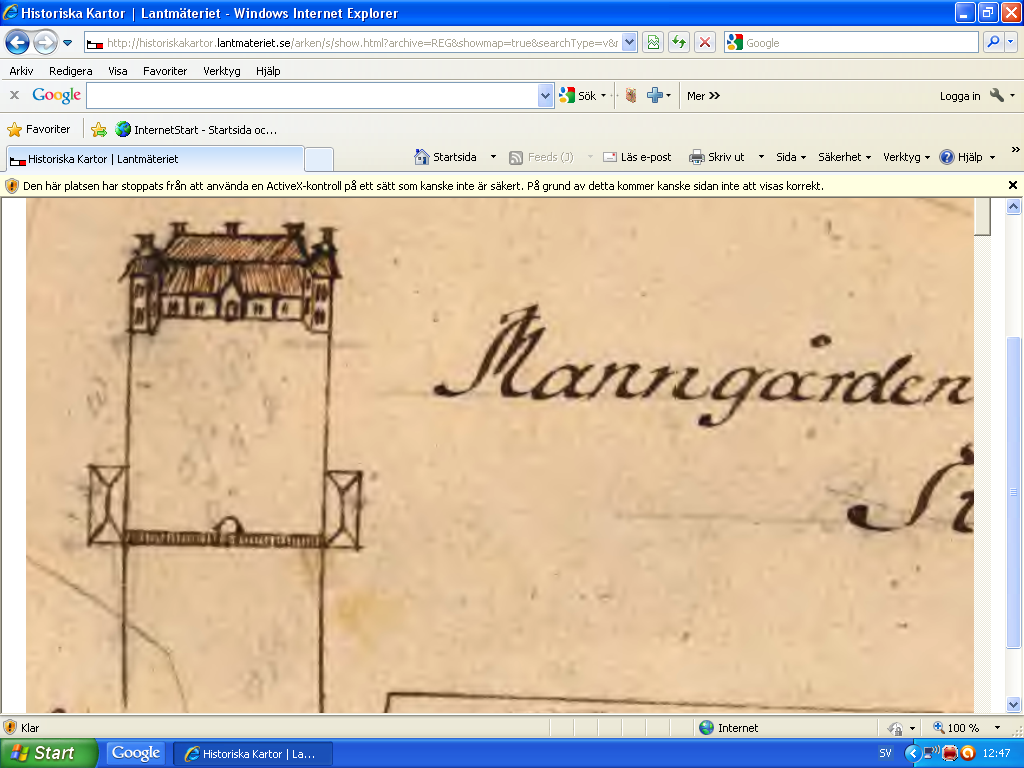 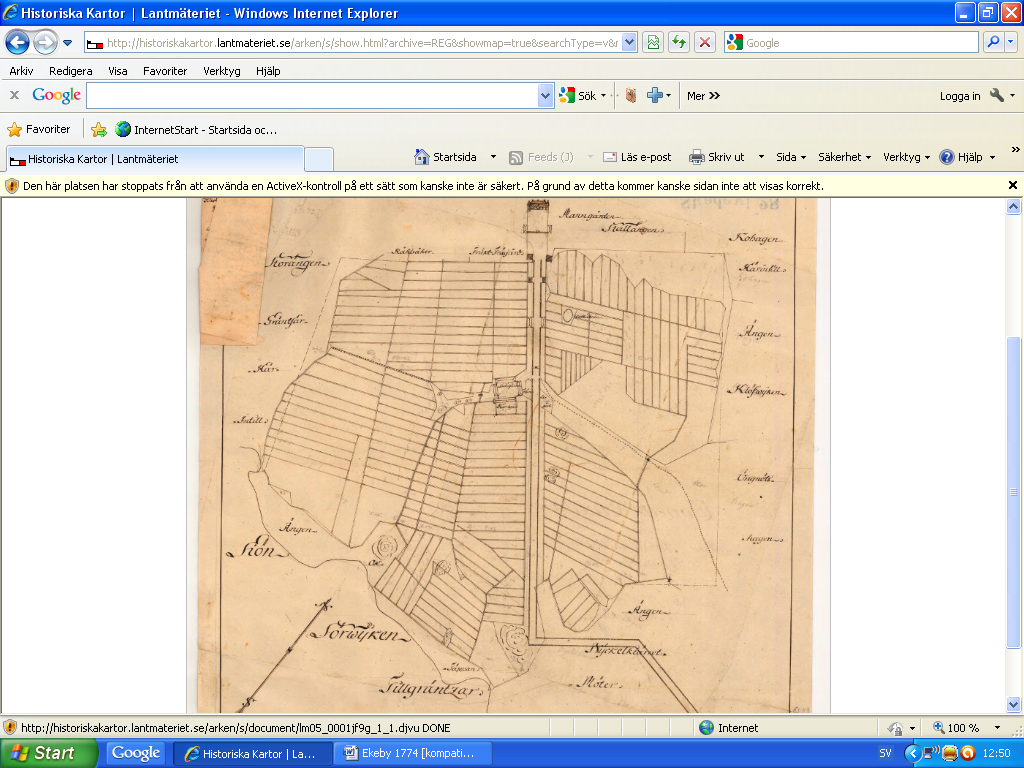 Johanneslunds mangårdsbyggnad som den	    Åkermarken till gården enl. samma kartaär avbildad på karta år 1774Ägare till gården Skinsätter1535	gärder och hjälper (skattelängd) ”Skijnsetthre”1543 	ägdes Skinssetter av Bengt Nilsson Färla, (död 1578). 1562 	av mågen Karl Holgersson Gera, 1566	av dennes svåger Åke Bengtsson Färla, och åter till Karl Holgerssons dotter,	Bengta Gera (ca.1545-1594), som gifte sig ca.1578 med Erik Gabrielsson Oxenstierna till Mörby och Steninge (ca.1546-1594).1594	ärvde dottern Beata Eriksdotter Oxenatierna till Mörby och Steninge (1591-1652). Antagligen ärvde Beata efter faderns död 1594. 1583	jordabok ”Schinβätter”, frälsehemman i Bråbo härad.1613	donerat till Johan Månsson Ulfsparre på Tisenhult. Samma år som Beata Oxenstierna gifte sig med Erik Ulfsparre (död 1631). Därefter ägt av Ulfsparresläkten. 1634 låg gården under Tisenhult, då ägt av Johan Månsson Ulfsparre (död på 1650-talet),då änkan Brita Lilliesparre gjorde Skinsätter till säteri.ca. 1664	sammanslogs Ekeby och Skinsätter, då ägaren Gustav Johansson Ulfsparre ändrade namnet till Johannislund, ett namn som behölls fram till,1929	då släkten Ulrich återtog det gamla namnet Ekeby.Enl. Ludvig Lundgrens forskning(Folk i gårdar och byar i Skedevi socken på 1500-talet)1400-01-05	Orig. från magistraten i Nyköping 6/9 1875 till RA: ”Folke Nilsson i Häradstorp säljer till Nils Ragvidsson jord i Bossenberga (Vingåkers socken, Oppunda härad) för 18 mark penningar. Sex vittnen uppräknas: Johan Galle, Johan i Vik, Joar i Kjesäter (båda i Vingåkers sn, Oppunda hd), Algot i Skinnsäter, Holmsten i Töläng (båda i Skedevi sn, Finspånga Läns hd, Östergötland) och Johan Ragvaldsson”.1422-06-17	Pergamentsbrev i Riksarkivet1538-10-26	Jogan i Skinsäter, faste, UUB (Ringeby i Kvillinge sn)1551	Jogan i Skinnsetter, skattelängdFr.o.m 1560 	är Skinsätter delat i två gårdar i vissa sammanhang, men inte i fogdens redovisningar till kronan.Gård 1 frälse1560	enl. tiondelängden sådde Per i Skinsetter 2 spen råg och 4 spen korn och lämnade 3 ½ spen råg och 2 spen korn i tionde.	(vilket tyder på en spannmålsareal av ca. 8 tunnland. Skörd ca. 82 spen = 13,7   kornet = rekordskörd.1571	Första Älvsborgs lösen, erlade Per i Skinsetter 16 mark 2 öre;	Silver	5 lod	½ lod	Koppar	5 lp	2 ½ mark	Oxar	2 st	2 ½ mark	Kor	6 st	6 mark	2-års nöt	1 st	2 öre	Får	2 st	2 öre	Getter	10 st	10 öre	Svin	4 st	½ mark	Skjut (stut)	3 st	3 mark1580	Peer – Åke Benncktsonns landbo – lämnade 5 fjärdingar råg och 6 fjärdingar malt i tionde.1614-1619	Andra Älvsborgs lösen, erlade Tisenhults frälselandbo Anders 3 daler om året.Gård 2 frälse1560	enl. tiondelängden, sådde Sone i Skinsetter 3 spen råg och 4 spen korn och lämnade 1 spann råg och 1 spann korn i tionde.	(vilket tyder på en spannmålsareal av ca. 9 tunnland. Skörd ca. 30 spen = 4,3 kornet = svag skörd.1571	Första Älvsborgs lösen, erlade Folke i Skinsetter 8 mark 3 öre;	Silver	5 lod	½ lod	Koppar	1 lp	6 öre	Oxar	2 st	2 ½ mark	Kor	2 st	2 mark	2-års nöt	2 st	½ mark	Får	3 st	3 öre	Svin	2 st	2 öre	Ök	2 st	2 mark1580	betalade Folke i Skinsätter 4 ½ fjärdingar råg och 5 fjärdingar malt i tionde.1614-1619	Andra Älvsborgs lösen, erlade Per 3 daler om året, dessutom 6 mark för en dräng.Ekeby skattehemman1535	gärder och hjälper (skattelängd) ”Ägeby”.1540	debiterades Anders för kungsfordring av 4 hästar eller betala 12 öre.1543	Anders i Eekeby – god åker, äng, gott mulbete, fiskevatten, timmerskog och vedbrand.1560	sår Gudmund 8 spen och har äng till 20 lass hö. Skatten betalades med 6 öre, 2 lp smör, ½ lp humle och 6 dagsverken. Detta omräknat betyder att Gudmund i Ekeby sådde 2 spen råg och 4 spen korn och lämnade 1 ½ spann råg och 1 spann korn i tionde. Spannmålsareal ca. 8 tunnland. Skörd 37 ½ spen = 6,2 kornet = god skörd.1571	Första Älvsborgs lösen, debiterades Oluff i Ekeby 10 ½ mark 2 öre;	Silver	5 lod	½ lod	Koppar	2 lp	1 ½ mark	Oxar	1 st	10 öre	Kor	4 st	4 mark	2-års nöt	3 st	6 öre	Årsnöt	2 st	2 öre	Får	5 st	5 öre	Svin	3 st	3 öre	Skjut (stut)	2 st	2 mark1580	Matts i Ekeby lämnade ½ spann råg och 1 fjärding malt i tionde.1598	jordabok ”Ekieby”, skattehemman i Bråbo härad.1614-1619	Andra Älvsborgs lösen, Per i Ekeby - frälsebonde under Tisenhult – debiterades 3 daler om året.Enl. Skedevi kyrkoböcker:Brukare av SkinnsätterAnders (frälsebonde under Tisenhult)		bg. 1666-02-04“Anders i Skinnsätter han wart död hoos sin son Oluff i Damhult i Qwillinge Sochn och fördes hit till Brenäs afttonen förän han begrofz”Anders hustru			bg. 1667-03-03“Salig Anders i Skinsäter gumma?”s. Erik	1616-10-30barn			bg. 1618-02-22s. Botvid	1619-09s. Per	1622-06-16s. Nils	1626-01-22barn			bg. 1642-02-27Nils Nilssonh.s. Gabriel	1632-01-08s. Per	1633-07-28Anders Larsson		g. 1639-06-06h. Brita Andersdtrs. Per	1640-03-29s. Erik	1642-01Olof Andersson		g. 1640-06-20h. Brita OlofsdtrSven Amundsson	ca 1593		bg. 1675-05-02 Brenäsh.s. Amund	1645-02-23d. Abeluna	1655-01-20s. Anders	1658-12-12Anders Olofsson		g. 1656-03-25h. Ingeborg LarsdtrNils Andersson		g. 1656-06-15h. Ingrid Jonsdtrs. Börje	1657-06-01s. Anders	1659-05-23 tvillingd. Karin	1659-05-23 tvillingd. Anna	1661-09d. Margareta	1664-03Brukare av EkebyPer (frälsebonde under Tisenhult)h.s. Torsten	1617-02-16d. Emborg	1619-03-14s. Per	1621-08		bg. 1624-10dotter	1624-02Lars Anderssonh.s. Anders	1627-01-28barn	1629-05-17s. Olof	1931-03-06s. Per	1633-02		bg. 1644-12-22, 10 års. Nils	1635-05s. Jöns	1636-10-09s. Erik	1638-04-22s. Bengt	1640-09-06s. Jon	1642-12-17Lars Persson	1603		bg. 1641-01, 38 årh.s. Anders	1627-03-04		bg. 1627-03s. Anders	1628-03Lars Jonsson		g. 1641-12-05h. Anna NilsdtrEn piga från Ekeby begravdes 1651-05-25“..gick om morgonen med hälsan, åt skogen med boskapen, kom intet hem om afftonen, dagen effter fans dödh i skogen”.Olofh.s. Lars	1652-01-08s. Anders	1654-03-27s. Erik	1657-04-19barn	1660-02s. Erik	1663-06År 1664 sammanslogs Ekeby och Skinsätter. Dåvarande ägaren Gustav Johansson Ulfsparre ändrade namnet till Johanslund (Johannislund) och bosatte sig där.Översten (flyttade till Regnaholm 1690)Gustaf Ulfsparre af Broxvik	1634-06-26 i Tisenhult		död 1710 i Regnah. Elin Helena	1641 i Stockholm		död 1689-04-09“dhen 9 Aprilis kl 4 efter middagh afsombnade i herranom, dhen högwälborna friherrinnan och fru till Aasa, Restadh, Johanneslundh och Rägnaholm, hwars siäl Gudh ewinnerligen frögde och förläne kroppen i grafwen een roligh hwila och på dhen yttersta dagen, een ähre- och frögdefull opståndelse. Amen”h2. Margareta Leijonhufvud	1662	g. 1690 i Regnad. Brita	1664-09-02d. Margareta	1665-10-02s. Gustaf	1666-10-04s. Johan	1667-10-11		bg. 1668-06-03d. Helena Hedvik	1669-07-07barn	1670-08-09s. Jakob	1672-01		död 1688-10-24, 16 års. Nicolaus	1675		bg. 1677-01-08, 2 ård. Beata Elisabet	1679-02s. Påhl Abraham	1680-07-05		död 1680-07-05s. Adam Johannes	1683-06-20Andersh.s. Gustaf	1665-09-10Nils Germundsson, bryggare		g. 1669-10-20h. Ramborg Persdtrs. Nils	1671-07 tvillingd. Kerstin	1671-07 tvillingSamuel, trädgårdsmästareh.d. Anna	1675-03-07Anders, kockh.d. Hedvig	1679-09-21Jöns Sandberg, förareh.d. Brita Lena	1685-07-12TrädgårdsmästareHans Gustafsson		g. 1680-03-29h. Gertrud Andersdtrh2. Kerstin Jockumsdtr		g. 1684-05-19d. Lena	1686-04-05FiskareAndersh.s. Gustaf	1698-11-27s. Karl	1705-12-28TrädgårdsmästareLars Nilsson		g. 1709-10-28h. Ingeborg JohansdtrFiskareGustaf Andersson		g. 1720-10-16h. Ingeborg SvensdtrGårdsfogdeOlof Nilsson		g. 1722-09-23h. Maria DahlFiskareKarl Andersson		g. 1730-10-25h. Märta Eriksdtr fr FinntorpFiskarePer Folkesson		g. 1731-10-31h. Brita Johansdtr fr SvarttorpKammartjänareBengt Rising		g. 1733-09-09h. Elisabet Östling, husjungfruTaffeltäckareAnders Tim		g. 1733-10-17h. Helena Zeld, husjungfruTrädgårdsmästareNils Husberg		g. 1739-10-03h. Anna HindriksdtrTrädgårdsmästareJon Jonsson	1715-12-14	g. 1742-09-19	död 1791 Frängsäterh. Kerstin Johansdtr	1718-12-15		död 1776 Frängsäters. Johan	1743-06-30		bg. 1750-06-14, 6 års. Jonas	1750-06-13		bg. 1824 Frängsäters. Johan	1754-07-12		bg. 1754-08-09s. Karl	1755-12-30 tvilling		död 1837 Fågeldalens. Per	1755-12-30 tvilling		död 1828 SvarttorpTjänarePer Johansson		g. 1743-09-25h. Karin TyresdtrFiskare (Ängstugan Johanslund)Sven Andersson		g. 1744-09-30h. Ingeborg Persdtrd. Brita	1744-10-02FiskareOlof Nilsson		g. 1760-09-29h. Elin Eriksdtrd. Kerstin	1761-06-28BefallningsmanJakob Wennerberg		g. 1772-06-21h. Katarina Larsdtrs. Karl	1772-10-15s. Johan Peter	1774-10-30		bg. 1775-01-09TrädgårdsmästarePeter Steningh. Anna Persdtrd. Anna Stina	1775-03-17		bg. 1777-05-18s. Karl Magnus	1777-04-25d. Anna Stina	1778-12-29d. Lena Kajsa	1780-08-29 trilling (två av barnen dog efter 2 månader)d. Lisa	1780-08-29 trillingd. Magareta	1780-08-29 trillingInspektorIsrael Marckenbergh. Greta Grönfelts. Axel Lorentz	1778-02-23s. Jonatan	1779-11-23BefallningsmanJohan Hofstedt	1743		bg. 1803-03-27, 60 årh. Anna Bengtsdtr	1744		bg. 1816-07-18, 72 års. Daniel Jakob	1781-12-27s. Axel Vilhelm	1784-01-02TrädgårdsmästareMagnus Torngrenh. Anna Greta Jerlings. Jakob	1784-07-12 tvillings. Gustaf	1784-07-12 tvillingd. Lovisa	1786-08-26TrädgårdsmästareDaniel Liljah. Katarina Magnusdtrd. Anna Lena	1788-10-12TrädgårdsmästareErik Rosenqvisth. Kajsa Jonsdtrd. Maja Kajsa	1791-07-22Husförhörslängd A1:2 1792-1805 sid 1-2BefallningsmanJohan Hofstedt	1743         g. 1766	fr Regna-80	bg. 1803-03-27, 60 årh. Anna Bengtsdtr	1744		bg. 1816-07-18, 72 ård. Brita Stina	1767            regnas. Bengt Ulrik	1779            regna		t Nrkp.-95s. Daniel Jakob	1781-12-27 skeds. Axel Vilhelm	1784-01-02 skedd. Maja Lisa	1773            regna	fr Nrkp.-94p Kerstin Andersdtr	1770 vingåker		t V.V.-93p Ingrid Persdtr	1745p Andersdtr	1767		struken-95p Kerstin Ersdtr	1771		struken-95p Anna Persdtr	1774		struken-99dr Per Persson	1765		struken-95p Marina? Gode			struken-00ladugårdsdr Bergqvist	1773 ö.eneby		struken-99dr Per	1765		struken-98p Kerstin Andersdtr	1774 regna		struken-98p Brita Andersdtr	1777 regna		struken-98p Brita Nilsdtr	1777 regna		struken-00p Karin Andersdtr	1781h. Brita Hansdtr	1756sid 2TrädgårdsmästareErik Rosenqvist	1759		struknah. Kajsa Jonsdtr	1761d. Anna Brita	1788d. Maja Kajsa	1791-07-22 skeddr Anders Pettersson	1773? Hallman	           fellingsbroMadamBrita Caisa Wahlqvist		fr Regna-80TrädgårdsmästareAnders Blomberg	1763 risinge	fr Ö.Eneby-93	struknah. Maria Larsdtr	1756 ö.enebys. Anders 	1778 borgd. Lena Maja	1786 borgd. Anna Stina	1792 ö.enebys. Lars Gustaf	1794 skedTrädgårdsdrängarLars Lindqvist	1775 ö.eneby	fr Löt-96Per Enqvist	1775 ö.enebydr Karl Bengtsson	1776 karlskrona	fr Karlskrona-99TrädgårdsmästarePer M. Torngren	1781h. Brita Jonsdtr	1782d. Lovisa	1803d. Brita Kajsa	1805 tvillingd. Anna Greta	1805 tvillingenkan Anna Bengtsdtr	1744dr Lars Bengtsson	1755 kumlaHfl A1:4 1806-12 sid 1InspektorAnders Zetterman	1773-01-18 svennevad	fr Risinge-02h. Brita C. Vahlqvist	1780-05-24 regna	fr Regna-04fosterdotterUlla Sofia Lindbom	1799-06-26 regnadr Nils Nilsson (gift)	1780		t Finntorp-09p Brita Jansdtr	1787-02-01 sked		t Bremyra-11gl.p Ingrid Persdtr	1745-11-01 	fr Regna-80p Brita Olofsdtr	1784		t Solberga-08p Ingrid Olofsdtr	1786-12-11	fr Lännäs-00dr Per Andersson			t Nora-08TrädgårdsmästarePer Magnus Torngren	1781-05-24	fr Regna-00h. Brita Jonsdtr	1782-03-25d. Lovisa	1803-10-06 skedd. Brita Kajsa	1805-11-24 sked tvillingd. Anna Greta	1805-11-24 sked tvillingd. Ulla	1810-10-09 skedenk. Anna Bengtsdtr	1744-06-01	fr Regna-80p Brita Stina Hofstedt	1767-10-27	fr Torp-09dr Karl Nilsson	1788-09-29	fr V.V.	t Arvidstorp-09dr Erik Eriksson	1780-05-27	fr Tomtorp-09	t Nybygget-11dr Olof Olofsson	1788	fr Tisenhult-10p Anna Brita Rosenqvist	1788	fr Ljung-89	t Ö.Husby-09p Brita Andersdtr	1784-04-18	fr Byle-09	t Torp-10p Maja Andersdtr	1788dr Olof Eriksson	1788	fr Olofstorp-10	dr Karl Karlsson	1793		t Axtorp-11p Maja Månsdtr	1791	fr Magnehult-11p Maja Nilsdtr	1791 kumla	fr Sundskog-11TegelslagarenJonas Lagersten	1785 stenqvista	fr Örebro-11h. Brita Stina Östlund	1784 knivstaDaglönarenSven Gustafsson	1757 knopsta	fr Filipstad-11h. Stina Jansdtr	1758 hinstas. Gustaf	1797 hinstaFiskaren JägarenLars Magnus Unberg	1765-02-02 roslagen	fr Skinskatteberg-10h. Stina Bergmark	1772-12-30 lillgarad ?s. Petter	1799-10-10 skinnskattebergFörstärkningskarldr Anders Svensson	1773 svennevad	fr Regna-10dr Anders Olofsson	1792 skedHfl A1:5 1813-18 sid 113-116Frälse säteri Johanneslund 2 mantalInspektorAnders Zetterman	1773-01-18 svennevad	fr Risinge-02h. Brita Kajsa Vahlqvist	1779-03-24 sked	fr Regna-04s. Johan Olof	1814-02-28 sked		bg. 1814-05-09s. Karl Jöran	1817-07-28 skedMamsellUlla Sofia Lindbom	1799-06-26 risinge	fr Regna-04	död 1819-04-28p Kajsa Regnman	1891-10-13 sked	fr Risinge-12	strukenförstärkningskarlKarl Persson	1781-08-25 sked g.-12		t Kvillinge-13h. Maja Andersdtr	1791-05-04 skedg.dr Olof Eriksson	1788-04-19 sked g.-13		t La Bergtorpet-14h. Maja Månsdtr	1791-03-20 skeds. Erik Olofsson	1813-04-26 skeddr Jon Jonsson	1798-01-03 sked		t Sund?-17p Kajsa Olofsdtr	1791-10-18 ris	fr Risinge-11	t Erstorp-17p Ingrid Jonsdtr	1793-10-25 sked		t Knektstugan-15p Maja Andersdtr	1794-03-25 karlskoga	fr Asker-14	t Finnfallet-15dr Olof Ersson	1776-08-27 v.v.	fr V.V.-87	strukenp Anna Persdtr	1794-06-10		t soldattorpet-15p Brita Eriksdtr	1794-05-21 nora	fr Lännäs-14	strukenp Kerstin Olofsdtr	1797-12-06 sked		strukensid 114g.dr Olof Eriksson	1788-04-19 sked g.-13	fr La Bergtorpet-15 t Sila ägor-17h. Maja Månsdtr	1791-03-20 skeds. Erik Olofsson	1813-04-26 skeddr Anders Persson	1794-05-18 regna	fr Svennevad-16dr Johan Larsson	1794-12-20 norrbyåsdr Peter Nilsson	1789		t Åndenäs-16dr Lars Nilsson	1792-07-04 viby	fr Viby	t Kalbo ägor-17dr Olof Nilsson	1792-02-02 bo	fr Hällestad-08	t Hävla by-18dr Anders Olofsson	1791-09-24 sked		t Brenäs-16dr Olof Nilsson	1784-04-01 filipstad	fr V.V.-13enk.p Stina Jansdtr	1786-03-25 julita (änka-15)p Kajsa Jansdtr	1796-10-26 skedp Brita Persdtr	1800-09-28 skedfl. Lovisa	1805            regnasid 115TegelslagarenJonas Lagersten	1785-12-12 stenqvista	fr Örebro-11	t St Malm-18h. Brita Stina Östlund	1784-02-16 knivstad. Brita Maja	1812-06-07 skedd. Lovisa	1815-08-07 skedFiskaren JägarenLars Magnus Undberg	1765-02-02 fasta	fr Skinskatteberg-10h. Stina Bergmark	1772-12-03 lillhärads. Petter	1799-10-10 skinnskattebergenk. Anna Bengtsdtr Hofstedt 1744-06-01 regna	fr Regna-80	död 1816-07-18d.p Brita Stina Hofstedt	1767-10-27 regna	fr Torp-09	t Nrkp.-16gl.p Ingrid Persdtr	1745-11-01 regna	fr Regna-80sid 116StatdrJonas Nilsson	1770-06-20 filipstad	fr Filipstad-14h. Maja Nilsdtr	1777-02-24 filipstadd. Anna	1803-12-03 filipstads. Jonas	1811-05-23 filipstadd. Maja Greta	1814-07-08 skeds. Johannes	1817-06-25 skedGifta drängenLars Malmsten	1779-04-02 s.m. g.-14	fr St Malm-12	t Kalbo ägor-17h. Kerstin Jonsdtr	1788-03-03 skedh.oä.s Per	1811-06-24 skedd. Maja Stina	1814-11-09 skeds. Lars Johan	1817-03-20 skedStatdrNils Andersson Åqvist	1789-12-30 sked g.-12	fr Hävla-18h. Beata Ramstedt	1785-06-10 skedd. Anna Kajsa	1814-01-09 skeds. Anders	1815-10-19 skedd. Brita Stina	1817-12-01 skedHfl A1:8 1819-23 sid 119-123Frälse säteri Johanneslund 2 mantalInspektorAnders Zetterman	1773-01-18 svennevad	fr Risinge-02h. Brita Kajsa Vahlqvist	1779-03-24 sked	fr Regna-04s. Karl Jöran	1817-07-28 sked		bg. 1823-01-27, 5 årdr Karl Erik Laudon	1801-03-01 ris	fr Risinge-20	t Risinge-21dr Anders Persson	1794-03-18 regna	fr Svennevad-16	strukendr Johannes Larsson	1794-12-24 norrbyås		t Magnehult-18p Kajsa Jansdtr	1796-10-26 sked		t Kalbo-19p Brita Persdtr	1800-09-28 sked		t Ö.V.-19fl. Lovisa	1805            regna		t Regna-20g.p. Ingrid Persdtr	1745-11-01 regna		bg. 1821-01-09, 75 årp Anna Olofsdtr	1798-11-11 asker	fr V.V.-19	t Asker-20p Maja Jönsdtr	1786-05-05 sked		t Sillsjö-20p Brita Persdtr	1800-09-28 sked	fr Ö.V.-20	t Hagen23p Anna Jonsdtr	1796-01-08 v.v.	fr V.V.-19	t Rejmyre-22p Kerstin Ersdtr	1793-08-20 skedp Stina Persdtr	1794-06-29 v.v.	fr Regna-17p Anna Mårtensdtr	1796           asker	fr Asker-20enk. Kerstin Eriksdtr	1735           sked	fr Regna-19	bg. 1821-04-11, 85 årenk. Greta Andersdtr	1749           bo	fr V.V.-22sid 120g. dr Nils Nilsson	1797-12-10 ekeby g.-22 fr Ekeby-13h. Kajsa Andersdtr	1795-09-24 skedd. Karolina	1823-04-12 skedsid 121SkogvaktarenPeter Larsson	1796-07-05 sked	fr V.V.-22h. Anna Maja Olsdtr	1794-11-11 bod. Anna Kajsa	1823-04-18 skeds. Brita Maja	1826-04-15 skedsid 122StatdrJonas Nilsson	1770-06-20 filipstad	fr Filipstad-14h. Maja Nilsdtr	1777-02-24 filipstadd. Anna	1803-12-03 filipstads. Jonas	1811-05-23 filipstad		t Frogtorp-24d. Maja Greta	1814-07-08 skeds. Johannes	1817-06-25 skeds. Mattias	1820-10-06 skedStatdrLars Jonsson	1790-09-20 sked	fr Ö.V.-21	t Perstorp-23h. Ingrid Persdtr	1805-11-28 ö.v.d. Brita Kajsa	1822-05-08 skedStatdrNils Andersson Åqvist	1789-12-30 sked g.-12	fr Hävla-18	t Sila-21h. Beata Ramstedt	1785-06-10 skedd. Anna Kajsa	1814-01-09 skeds. Anders	1815-10-19 skedd. Brita Stina	1817-12-01 skeds. Erik	1821-05-10 sked		död 1821-05-15sid 123TegelslagernJonas Himm	1788-03-12 floda	fr Floda-17	t Ö.Eneby-23h. Anna Nilsdtr	1793-02-14 regnas. Per Erik	1818-12-16 skedd. Anna Greta	1821-03-20 skedd. Fredrika	1823-09-19 skedStatdr Anders Olofsson	1791-09-24 sked		t S:t Johannes-23h. Lovisa Djurfeldt	1797-01-13 ris	fr Risinge-17d. Anna Lovisa	1820-07-21 skedd. Kerstin	1821-11-07 skedStatdrErik Eriksson	1781-04-10 sked g.-07		t Regna-22h. Brita Larsdtr	1784-05-19 skedd. Kerstin	1810-08-26 skeds. Erik	1813-04-26 skedd. Anna	1817-10-11 skedd. Brita	1822-07-20 skedHfl A1:10 1824-29 sid 150-153Frälse säteri Johanneslund 2 mantalInspektorAnders Zetterman	1773-01-18 svennevad	fr Risinge-02h. Brita Kajsa Vahlqvist	1779-03-24 sked	fr Regna-04fostersonJohan Olof Rudberg	1817-10-05 hällestadp Kerstin Ersdtr	1793-08-20 sked		t Långsjötorp-24p Stina Persdtr	1794-06-29 v.v.	fr Regna-17	t Öbotorp-25p Anna Mårtensdtr	1796           asker	fr Asker-20	t Näset-24fl. Anna Lotta Ersdtr	1809-02-05 sked		t Sundstorp-26p Anna Ersdtr	1801-01-24 v.v.	fr V.V.-22	t Ryd-26p Katarina Samuelsdtr	1801-06-08 ris	fr Risinge-23	t Skärfors kvarn-25p Anna Persdtr	1806-12-25 skedp Susanna Malmgren	1806-03-12 ö.v.	fr Ö.V.-26	t Bre.soldt.-28p Brita Jonsdtr	1806-03-11 sked	fr Nora-27	t Öna-29p Charlotta Lovisa Orell	1805-05-04 skärkind	fr Regna-29dr Per Persson	1804-05-10 hällestad	fr Hällestad-16	t Ö.V.-25dr Per Persson	1804-05-10 hällestad	fr Ö.V.-28dr Jan Jansson	1799-02-08 kopparberg fr Ekeby-17	t Espetorp-250p Anna Nilsdtr	1809-02-25 sked	fr Finntorp-28enk. Greta Andersdtr	1749           bo	fr V.V.-22sid 151g. dr Nils Nilsson	1797-12-10 ekeby g.-22 fr Ekeby-13	t Ö.Eneby-24h. Kajsa Andersdtr	1795-09-24 skedd. Karolina	1823-04-12 skedStatdrMagnus Larsson	1795-07-17 hjelmseryd g.-22 fr St Malm-16 t Kvillinge-26h. Lena Jansdtr	1798-04-02 simonstorp	fr Kila-19s. Johan	1824-06-26 skedg.dr Lars Persson Starnd	1795-07-16 vismum	fr Skyllersta-24	t Regna-25h. Anna Andersdtr	1801-08-05 sked	fr Asker-24s. Lars Petter	1825-09-10 skeddr Håkan Persson	1805-02-07 sked		t Stigtomta-28sid 152StatdrPeter Larsson	1796-07-05 sked	fr V.V.-22	t Asker-28h. Anna Maja Olsdtr	1794-11-11 bod. Anna Kajsa	1823-04-18 skeds. Brita Maja	1826-04-15 skedg.dr Erik Lindqvist	1795-03-10 lännäs g.-18 fr Nrkp-27	t Asker-29h. Kerstin Jansdtr	1795           östmark		död 1828-02-06d. Stina	1819-04-21 kvilld. Brita Katarina	1822-01-11 ö.enebyd. Anna Lotta	1824-03-14 ö.enebysid 153StatdrJonas Nilsson	1770-06-20 filipstad	fr Filipstad-14(gratialist samt ofärdig i högra armen)h. Maja Nilsdtr	1777-02-24 filipstadd. Maja Greta	1814-07-08 sked		t Bremyra kvarn-28s. Johannes	1817-06-25 skeds. Mattias	1820-10-06 skedg.dr Erik Andersson	1804-04-01 sked g.-24	fr Axtorp-27h. Brita Andersdtr	1803-03-17 skedd. Anna	1825-01-21 skedd. Kajsa	1827-01-31 skeds. Erik	1829-03-28 skedStatdrJonas Jonsson	1804-08-01 v.v. g.-28	fr Valleräng-28h. Anna Jonsdtr	1804-04-30 v.v.s. Johan	1828-09-16 skedStatdrPeter Eriksson	1793-06-19 sked	fr Tisenhult-28h. Brita Andersdtr	1789-04-13 skedd. Brita	1826-06-11 skedHfl A1:11 1830-36 sid 150-153Frälse säteri Johannislund 2 mantalInspektorAnders Zetterman	1773-01-18 svennevad	fr Risinge-02h. Brita Kajsa Vahlqvist	1779-03-24 sked	fr Regna-04fostersonJohan Olof Rudberg	1817-10-05 hällestad		t Småland-32SkogselevenJohan Olof Rudberg	1817-10-05 hällestad	fr Edelöf-33 (skogsinspektor i Sthlm)MamsellUlla Rosenqvist	1803-05-12 börrum	fr Nrkp.-30g.dr Gustaf Andersson	1804-08-02 sked g.-35		t Ryd-37h. Brita Nilsdtr	1812-08-28 sked	fr Hageryd-33s. Erik Gustaf	1835-11-19 skedg.dr Per Persson	1804-05-10 hällestad	fr Ö.V.-28	t Sjöstugan-34h Anna Persdtr	1806-12-25 skeddr Petter Jansson	1805-12-18 v.v.	fr V.V.-31	t Nykyrka-32p Katarina Lovisa Orell	1805-05-04 skärkind	fr Regna-29	t Hultstugan-30oä.d. Katarina	1830-10-15 skedp Anna Nilsdtr	1809-02-25 sked	fr Finntorp-28	t Tisenhult-30p Johanna Djurfelt	1806-12-27 bo	fr Simonstorp-30	t Kyrkbacken-31p Ingrid Persdtr	1804-08-02 sked	fr Näset-31	t Känstorp-32p Lotta Nora Zetterberg	1809-11-28 sked	fr Hävla-32	t Kyrkbacken-33p Kerstin Andersdtr	1806-10-26 v.v.	fr Hageryd-32	t Ryd-34p Maja Larsdtr	1802-02-22 sked	fr Mullsäter-32	t Åndenäs-36p Johanna Fredrika Karlsdtr	1816-01-22 sked	fr Byle-36dr Olof Olofsson	1807-06-05 sked	fr Sillsjö-34	död 1836-03-06p Kajsa Karlsdtr	1812-06-05 v.v.	fr Öna-34dr Erik Eriksson	1817-10-01 sked	fr Torp-35enk. Greta Andersdtr	1749            bo	fr V.V.-22	död 1831-06-22”Enka efter soldaten vid Nerikes regemente Adolf Zetterman, nu boende på Johannislund. Född i Bo Capell 1749”Hushjonenk. Kristina Andersdtr	1770             v.v.	fr Klastorp-34	t oläsligtsid 151StatdrPetter Andersson	1801-06-26 asker g.-33	fr Näset-33h. Stina Kajsa Djurfelt	1793-09-23 svennevad	fr Hultstugan-33oä.s. Anders	1824-03-25 sked		t Simonstorp-33oä.s. Erik Gustaf	1821-05-15 sked	fr St Bergtorp-33	t Fårnäs-35s. Karl Petter	1834-04-21 skedStatdrErik Mårtensson	1806-07-04 asker	fr Ryd-32	t Kvillinge-33h. Anna Eriksdtr	1808-10-17 st mellösas. Per Erik	1831-03-29 skeds. Karl Petter	1834-04-21 skedStatdrJonas Nilsson	1770-06-20 filipstad	fr Filipstad-14(gratialist samt ofärdig i högra armen)h. Maja Nilsdtr	1777-02-24 filipstads. Johannes	1817-06-25 sked		t Petersberg-30s. Mattias	1820-10-06 sked		t Ölmetorp-35g.dr Erik Andersson	1804-04-01 sked g.-24	fr Axtorp-27	t Båstad-32h. Brita Andersdtr	1803-03-17 skedd. Anna	1825-01-21 skedd. Kajsa	1827-01-31 skeds. Erik	1829-03-28 skedd. Brita	1832-08-06 skedStatdrJonas Jonsson	1804-08-01 v.v. g.-28	fr Valleräng-28	t Skärfors-31h. Anna Jonsdtr	1804-04-30 v.v.s. Johan	1828-09-16 skeds. Petter	1830-12-07 skedStatdrPeter Eriksson	1793-06-19 sked	fr Tisenhult-28	t Sjöstugan-34h. Brita Andersdtr	1789-04-13 skedd. Brita	1826-06-11 skedStatdrPer Andersson	1807-07-09 sked g.-30	fr Svarttorp-30	t Sila-31h. Sara Mellberg	1807-09-30 loftaStatdrAnders Andersson	1803-10-19 sked g.-30	fr Björnhult-31	t Kvillinge-34h. Brita Persdtr	1804-12-05 v.v.d. Anna Brita	1831-06-14 skeds. Anders	1833-11-04 skedStatdrAnders Isaksson	1804-01-19 sim	fr Bremyra-31	t Risinge-34h. Anna Ersdtr	1797-06-27 skedsid 153g.dr Erik Eriksson	1804-02-16 julita	fr V.V.-33h. Karin Jonsdtr	1792-05-03 karlskogad. Anna Stina	1829-08-22 v.v.s. Erik	1832-06-23 v.v.s. Anders	1835-07-02 skedg.dr Anders Persson	1800-09-26 lännäs	fr Braxnäs-34h. Anna Jonsdtr	1803-12-03 filipstad	fr Sund-34BrännmästareGustaf Färdig	1806-09-06 gärdserum	fr Rönö-36	t Ruda-37h. Ulla Palmberg	1814-01-13 skönbergas. Johan Laurentz	1837-02-01 skedHfl A1:13 1837-43 sid 78-82Frälse säteri Johannislund 2 mantalInspektorAnders Zetterman	1773-01-18 svennevad	fr Risinge-02h. Brita Kajsa Vahlqvist	1779-03-24 sked	fr Regna-04Skogsinsp.elevenJohan Olof Rudberg	1817-10-05 hällestad	fr Edelöf-33 	t Asker-38MamsellUlla Rosenqvist	1803-05-12 börrum	fr Nrkp.-30FostersonViktor V. Lindström	1825-03-22 v.v.	fr V.V.-40	t Julita-41dr Erik Eriksson	1817-10-01 sked	fr Torp-35	t Torp-37dr Erik Gustaf Eriksson	1820-06-28 sked	fr Kalbo-37	t V.V.-38dr Lars Fredrik Friström	1808-09-19 mellösa	fr Örebro-38	t Bränntorp-39dr Mattias Jonsson	1820-10-06 sked	fr Öna-39	t Eksjö-41dr Erik Persson	1802-10-13 sked	fr Ölmetorp-41elevenErik Vilhelm Engström	1827-01-25 julita	fr Julita-42	t Hävla-43sid 79p Anna Lena Pihl	1802            regna	fr Hageryd-35	t Ö.V.-39p Johanna Fredrika Karlsdtr	1816-01-22 sked	fr Byle-36	t Nrkp.-40(fött en oäkta dotter Gustava 1839-09-10, död samma dag)p Kajsa Karlsdtr	1812-06-05 v.v.	fr Öna-34	t Ravalsudde-37p Anna Lena Jonsdtr	1818            v.v.	fr Bruket-37	t Känstorp-38p Anna Eriksdtr	1821-11-24 sked	fr Kalbo-38	t Skärfors kvarn-39p Lovisa Jansdtr	1817-07-25 bjkv	fr Fränsäter-39	t Rejmyre-41p Anna Stina Andersdtr	1819-04-10 lännäs	fr Sila-39	t Starrnäs-40p Stina Eriksdtr	1810-04-22 sked	fr Sila-40	t Sila-41p Brita Olsdtr	1817-08-10 sked	fr Byle-40	t Känstorp-41p Kerstin Olofsdtr	1819-03-13 v.v.	fr Husby-41	t V.V.-43enk. Katarina Olsdtr	1791-10-18 sked	fr Regna-39	t Rejmyre-43s. Olof Olsson	1826-07-24 regnap Kristina Andersdtr	1821-08-20 v.v.	fr Ruda-41	t V.V.-42p Greta Lisa Hellerstedt	1821-04-22 hällestad	fr Hävla-42	t V.V.-42p Anna Johansdtr	1817-07-04 asker	fr Frängsäter-42tj.g. Gustaf Gustafsson	1828            sked	fr Solberga-42p Sofia Albertina Allard	1826-01-05 sked	fr Brem. kvarn-43p Stina Kajsa Olofsdtr	1822-12-07 regna	fr Skärfors-43p Johanna Persdtr	1818-09-07 ö.v.	fr Ö.V.-43sid 80StatdrGustaf Andersson	1804-03-02 sked	fr Hageryd-33	t Oron-37h. Brita Nilsdtr	1812-08-28 skeds. Erik Gustaf	1835-11-19 skedStatdrPeter Persson	1804-06-10 hällestad	fr Sjöstugan-42h. Anna Persdtr	1806-12-25 skedd. Anna Brita	1835-04-02 skedd. Katarina Sofia	1840-12-29 skedStatdrPetter Andersson	1801-06-26 asker g.-33	fr Näset-33	t Hagby-37h. Stina Kajsa Djurfelt	1793-09-23 svennevad	fr Hultstugan-33oä.s. Anders	1824-03-25 skedStatdrJonas Larsson	1816-04-26 v.v.	fr V.V.-38h. Anna Persdtr	1812-10-29 julitad. Kerstin	1835-09-01 v.v.d. Anna	1838-03-12 v.v.sid 81g.dr Erik Eriksson	1804-02-16 julita	fr V.V.-33	t Ventorpet-37h. Karin Jonsdtr	1792-05-03 karlskogad. Anna Stina	1829-08-22 v.v.s. Erik	1832-06-23 v.v.s. Anders	1835-07-02 skedg.dr Anders Persson	1800-09-26 lännäs	fr Braxnäs-34	t Sandvik-38h. Anna Jonsdtr	1803-12-03 filipstad	fr Sund-34g.dr Erik Persson	1816            v.v.	fr Hagby-38	död 1843-06-15”Statdräng. Född i Solberg V. Vingåker 1816. Gift med Anna Larsdtr, med henne 1 son 1 dotter. Sjuknade i hjärnfeber, gick han ett stycke från gården, kastade sig i en lergrop full med vatten, där han omkom. Landshövdingeämbetets tillstånd att begrava i vanlig ordning. Gift”.h. Anna Larsdtr	1807            v.v.d. Anna Lotta	1841-07-17 skedBrännmästareGustaf Färdig	1806-09-06 gärdserum	fr Rönö-36	t Ruda-37h. Ulla Palmberg	1814-01-13 skönbergas. Johan Laurentz	1837-02-01 skedg.dr Peter Andersson	1814-12-23 sköldinge	fr Tisenhult-38	t V.V.-39h. Anna Persdtr	1805-08-18 skeds. Erik	1838-05-22 skedsid 82StatdrJohannes Karlsson	1908-03-28 rumskulla g.-37 fr Perstorp-37 t Kvillinge-39h. Brita Regnman	1817-02-25 sked	fr Braxnäs-38s. Karl Johan	1838-08-16 skedg.dr Olof Larsson	1806-04-01 sked	fr Arvidstorp-39h. Ingrid Mårtensdtr	1806-07-28 skeds. Gustaf	1837-05-29 skedStatdrErik Hagberg	1798-02-16 sked	fr Sjöstugan-37	t Sjöstugan-39h. Brita M. Boström	1798-10-18 ö.v.d. Brita Kajsa	1825-10-08 skedd. Anna Sofia	1827-05-29 skedd. Eva Lotta	1829-05-10 skedd. Ulla Gustava	1831-03-04 skeds. Johan Erik	1834-09-01 skedd. Brita	1841-06-18 skedInhysesJonas Nilsson	1770-06-20 filipstad	fr Filipstad-14 (bor vid Öna)(gratialist samt ofärdig i högra armen)h. Maja Nilsdtr	1777-02-24 filipstadTill husErik Eriksson	1808-05-02 v.v.	fr Tisenhult-43h. Brita Persdtr	1806-02-11 skeds. Petter	1834-09-17 skeds. Erik	1837-11-02 skeds. Gustaf	1841-01-12 skedHfl A1:15 1844-50 sid 79-82Frälse säteri Johannislund 2 mantalInspektorAnders Zetterman	1772-01-18 svennevad	fr Risinge-02h. Brita Kajsa Vahlqvist	1779-05-24 sked	fr Regna-04MamsellUlla Rosenqvist	1803-05-12 börrum	fr Nrkp.-30dr Erik Persson	1802-10-13 sked g.-44	fr Ölmetorp-41	t Ölmetorp-44dr Gustaf Gustafsson	1828-07-09 sked	fr Solberga-42	t Mullsäter-44dr Johan Johansson	1809            tåby	fr Regna-45	t S:t Lars-47dr Olof Olofsson	1826-07-24 regna	fr Rejmyre-44	t Nrkp.-48dr Peter Olofsson	1834-06-21 sked	fr Torp-47p Anna Johansdtr	1817-01-14 asker	fr Frängsäter-42	t Svartviken-46oä.d. Anna Maria	1845-06-24 skedp Sofia Albertina Allard	1826-01-05 sked	fr Brem. kvarn-43 t Hävla-47p Stina Kajsa Olofsdtr	1822-12-07 regna	fr Skärfors-43	t V.V.-45p Johanna Persdtr	1818-09-07 ö.v.  g.44	fr Ö.V.-43	t Ölmetorp-44p Anna Lisa Larsdtr	1821-03-10 regna	fr Regna-45	t Fågeltorp?-47p Johanna Lovisa Karlsdtr	1826-04-04 sked	fr Torpa-45	t Sillsjö-47p Lovisa Karlsdtr	1825-04-24 sked	fr Ö.V.-46	t Husby-47p Anna Stina Eriksdtr	1826-08-12 regna	fr Ruda-47	t Rejmyre-50oä.d. Maja Stina	1849-06-03 skedp Kristina Persdtr	1818-10-24 sked	fr Mullsäter-47	t Åketorp-49p Anna Johansdtr From	1817-01-14 asker	fr Svartvik-47	t socknen-49oä.d. Anna Maria	1845-06-24 skedg.dr Anders Magnus Ersson	1827-08-09 v.v.	fr Öna-47h. Brita Eriksdtr	1822-08-31 v.v.sid 80StatdrPeter Persson	1804-06-10 hällestad	fr Sjöstugan-42	t Öna-44h. Anna Persdtr	1806-12-25 skedd. Anna Brita	1835-04-02 skedd. Katarina Sofia	1840-12-29 skedd. Maja Stina	1845-12-09 skedAvsked. LivgrenadjärenPetter Persson Laudon	1791-03-25 v.v. g.-15	fr Öna sdtp.-47	död 1850-01-12, 58 årh. Anna Nilsdtr	1792-11-22 v.v.d. Kajsa	1832-12-18 skedp Brita Larsdtr	1826-03-02 v.v.	fr Ö.V.-49p Anna Lovisa Persdtr	1821            lännäs	fr Ruda-49	t Julita-50p Maja Lena Olsdtr	1827-11-01 bo	fr Perstorp-49fl. Fredrika Björn	1834-12-30 sked	fr Mullsäter-49p Anna Persdtr	1821-12-12 sked	fr Husby-50StatdrJonas Larsson	1816-04-26 v.v.	fr V.V.-38	t socknen-48h. Anna Persdtr	1812-10-29 julitad. Kerstin	1835-09-01 v.v.d. Anna	1838-03-12 v.v.s. Erik	1843-09-14 skeds. Karl	1845-09-26 skedStatdrLars Larsson	1813-03-19 v.v.	fr Önas. Anders Peter	1846-12-16 skedsid 81HusdrängenErik Eriksson	1808-05-02 v.v.	fr Tisenhult-43h. Brita Persdtr	1806-02-11 skeds. Petter	1834-09-17 skeds. Erik	1837-11-02 skeds. Gustaf	1841-01-12 skedg.dr Olof Larsson	1806-04-01 sked	fr Arvidstorp-39h. Ingrid Mårtensdtr	1806-07-28 skeds. Gustaf	1837-05-29 skedd. Brita	1841-06-18 skeds. Olof	1844-09-25 skedd. Anna	1847-07-25 skedsid 82InhysesJonas Nilsson	1770-06-20 filipstad	fr Filipstad-14 (bor vid Öna)(gratialist, ofärdig i högra armen)h. Maja Nilsdtr	1777-02-24 filipstadenk. Anna Larsdtr	1807            v.v.	änka-43	t Öna-45d. Anna Lotta	1841-07-17 skedd. Kerstin	1844-01-30 skedHfl A1:17 1851-59 sid 94-982 mantal Frälse säteri Johannislund Disponent Välborne HerrSperling Leonard VilhelmGyllenkrok	1830-12-30 regna g.-56 fr Regna-31Fru Tekla CharlottaGyllenkrok f. Lindeberg	1836-09-02 hjorted	fr Regna-56d. Hedvig Tekla Henriette	1857-02-19 skedd. Ebba Lovisa Vilhelmina	1858-11-28 skedMamsellAmanda Lovisa Lindeberg	1839-03-22 vesterum	fr ?-59	t Västervik-59Kusken Karl Gustaf Hindorff	1829-10-31 v.v. g.-59	fr Sillsjö-58	h. Fredrika Björn	1834-12-30 sked	fr Mullsäter-49p Kerstin Jonsdtr	1835-09-01 v.v.	fr Sunda-56	t ?p Brita Kristina Eriksdtr	1815-07-03 österåker	fr Nrkp.-58	t Nrkp-59p Kristina Lovisa Karlsson	1838-05-24 sked	fr Nrkp-58	t Nrkp.-59p Katarina Sofia Persdtr	1840-12-29 sked	fr Eriksberg-58p Vilh. Karolina Haeffler	1838-06-11 sked	fr Mullsäter-58p Gustava Haeffler	1843-04-16 sked	fr Hävla-59p Brita Bondesdtr	1842-03-14 v.v.	fr V.V.-59InspektorAnders Zetterman	1772-01-18 svennevad	fr Risinge-02	t Regna-59h. Brita Kajsa Vahlqvist	1779-05-24 sked	fr Regna-04MamsellUlla Rosenqvist	1803-05-12 börrum	fr Nrkp.-30	t Regna-59p Johanna Sofia Berg	1838-02-15 regna	fr Regna-55	t Regna.57p Emilia Hedin	1833-07-20 svennevad	fr Eksjö-52	t Frängsäter-56dr Peter Olofsson	1834-06-21 sked	fr Torp-47	t Ö.V.-52p Brita Larsdtr	1826-03-02 v.v.	fr Ö.V.-49	t Regna-55p Maja Lena Olsdtr	1827-11-01 bo	fr Perstorp-49	t Kvillinge-56fl. Fredrika Björn	1834-12-30 sked	fr Mullsäter-49	se ovanp Anna Persdtr	1821-12-12 sked	fr Husby-50	t Hagby-52dr Johannes Svensson	1834            krigsberg	fr Krigsberg-52	t Krigsberg-53dr Per Magnus Ersson	1832-02-15 österåker	fr Österåker-53	död 1858-12-01dr Per Gustaf Eriksson	1832-01-09 sked	fr Arvidstorp-54	död 1857-09-19sid 95g.drAnders Magnus Eriksson	1817-08-09 v.v.	fr fr Byle-54	t Byle-54h. Brita Eriksdtr	1822-08-31 skeds. Anders Peter	1852-12-13 skedp Anna Greta Olofsdtr	1820-09-17 regna	fr V.V.-56	t Rejmyre-58p Sofia Persdtr	1829-05-04 ljusnarsberg fr Regna-56	t Österåker-58p Johanna Sofia Lindgren	1838-01-15 södra vi	fr ?’57	t Rejmyre-59p Lovisa Björn	1837-12-21 sked	fr Lövön-51	t Nrkp.-59TegelslagarenJonas Larsson	1816-04-26 v.v.	fr V.V.-38h. Anna Persdtr	1812-10-29 julitad. Kerstin	1835-09-01 v.v.		t Torp-54d. Anna	1838-03-12 v.v.		t V.V.-58s. Erik	1843-09-14 sked		t Kristberg-58s. Karl	1845-09-26 skedd. Kerstin	1835-09-01 v.v.	fr Sund-56	t Torp-57RättarenGustaf Olofsson	1833-05-20 sked	fr Brenäs-57h. Brita Kajsa Andersdtr	1833-12-28 skeds. Anders Gustaf	1854-03-30 skeds. Erik Fredrik	1857-07-13 skedd. Anna Lovisa	1859-07-06 skedStatdrenkl. Lars Larsson	1813-03-14 v.v.	fr Öna	t Berget-54s. Anders Peter	1846-12-16 skedInhysesJonas Nilsson	1770-06-20 filipstad	fr Filipstad-14	död 1853-01-31(gratialist, ofärdig i högra armen)h. Maja Nilsdtr	1777-02-24 filipstad		död 1859-03-28sid 96g.dr Erik Eriksson	1808-05-02 v.v.	fr Tisenhult-43h. Brita Persdtr	1806-02-11 skeds. Petter	1834-09-17 sked		t Brenäs-53s. Erik	1837-11-02 sked		t Sund-53	s. Gustaf	1841-01-12 sked		t Nybygget-58g.dr Olof Larsson	1806-04-01 sked g.-34	fr Arvidstorp-39h. Ingrid Mårtensdtr	1803-03-10 askers. Gustaf	1837-05-29 sked		t Torp-53d. Brita	1841-06-18 sked		t Knektstugan-55s. Olof	1844-09-25 skedd. Anna	1847-07-25 skedg.dr Lars Persson	1827-10-02 sked g.-49	fr Hagen-54	t Källstugan-59h. Brita Kajsa Andersdtr	1824-12-08 skedd. Brita Kajsa	1851-01-30 skedg.dr Petter Eriksson	1834-09-17 sked g.-59	fr Svanviken-58h. Kristina Persdtr	1833	fr Björnhult-59LivgrenadjärenkanAnna Nilsdtr	1792-11-22 v.v.	änka-50	t Fattiggården-51d. Kajsa	1832-12-18 sked		t Åketorp-51sid 97StatdrAnders Peter Andersson	1809-09-16 stjärnorp	fr Linköping-56	t okänd ort-58h. Maja Lovisa Dahlqvist	1813-02-21 tjällmos. Johan August	1843-02-04 krigsbergd. Lovisa Albertina	1840-02-27 krigsbergSkräddarenPeter Anders Blomberg	1828-02-16 sked g.-56	fr Ryd-56	t Torp-59h. Anna Stina Andersdtr	1834-01-25 ö.v.	fr Tisenhult-56d. Ida Brita Kristina	1858-01-07 skedlärl. Karl Fredrik Enström	1842-04-20 sked	fr Tummetorp-56	t Nrkp.-59dr Karl Erik Persson	1836-06-20 sked	fr Tisenhultfl. Johanna Sofia Andersdtr	1843-10-27 ö.v.	fr Ö.V.-58	t Hagen-58sid 98YnglingarnaMagnus Anders Forsén	1835-10-02 v.eneby	fr Nrkp.-57	t Svarttorp-58Ernst August Forsén	1838-06-04 v.eneby	fr Nrkp.-57	t Rejmyre-59Hfl A1:19 1860-63 sid 95-992 mantal Frälse säteri Johannislund Disponent Välborne HerrSperling Leonard VilhelmGyllenkrok	1830-12-30 regna g.-56 fr Regna-31Fru Tekla CharlottaGyllenkrok f. Lindeberg	1836-09-02 hjorted	fr Regna-56d. Hedvig Tekla Henriette	1857-02-19 skedd. Ebba Louise Vilhelmina	1858-11-28 sked		död 1861-02-26d. Tekla Rosa Charlotte	1859-12-06 skeds. Karl Sperling	1861-11-08 sked		död 1862-08-10DemoiselleElis Gustafsson	1844-03-11 vesterum	fr Nrkp.-63JungfruKarolina Albertina Düring	1836-04-14 lenestad	fr Vårdinge-63Anna Matilda Snygg	1838-11-08 mårstad	fr Trefaldighet-62 t Myckleby-63MamsellLovisa Regina Ahlenius	1828-05-01 floda	fr Stigtomta-59	t Eskilstuna-62Enk. Brita Maria Österlöf	1805-03-02 ö.eneby	fr Nrkp.-60	t Nrkp.-61PigorKatarina Sofia Persdtr	1840-12-29 sked	fr Eriksberg-58	t Starrnäs-60Vilh. Karolina Haeffler	1838-06-11 sked	fr Mullsäter-58	t V. Haninge-62Gustava Haeffler	1843-04-16 sked	fr Hävla-59	t Finnstugan-63oä.s. Karl Johan	1863-05-22 skedBrita Bondesdtr	1842-03-14 v.v.	fr V.V.-59	t V.V.-60Anna Lovisa Bergström	1844-10-29 regna	fr Regna-57Johanna Sofia Lindgren	1838-01-13 s.vi	fr Rejmyre 60	t V. Haninge-62Inga Lovisa Persdtr	1840-02-28 sked	fr Svarttorp-60Augusta Andersdtr	1840-02-07 ö.v.	fr Torp-61	t Mullsäter-62Karolina Bjur	1849-01-04 regna	fr Regna-62	t Hageby-63Johanna Ramsten	1841-03-10 sked	fr Rejmyre-62	t Skärfors-63Anna Charlotta Nordqvist	1846-03-07 sked	fr Ängstugan-62dr Abraham Zetterberg	1840-12-18 kil	fr Vedum-63dr August Andersson	1840-05-05 sked	fr Fågelvik-62	t Fågelvik-63dr Olof Olofsson	1844-09-25 sked	fr sid 98-60	t V. Haninge-62sid 96RättarenGustaf Olofsson	1833-05-20 sked	fr Brenäs-57	t V.V.-62h. Brita Kajsa Andersdtr	1833-12-28 skeds. Anders Gustaf	1854-03-30 skeds. Erik Fredrik	1857-07-13 skedd. Anna Lovisa	1859-07-06 skedd. Emma Kristina	1861-05-04 skedRättarenKarl August Lagerblom	1834-09-12 säby	fr V.V.-62Kusken Karl Gustaf Hindorff	1829-10-31 v.v. g.-59	fr Sillsjö-58	t Bodarne-60h. Fredrika Björn	1834-12-30 skeds. Karl Fredrik	1860-07-07 skedKuskenJan Erik Olsson	1830-06-13 ö.v. g.-60	fr Ö.V.-60h. Eva Lotta Andersdtr	1828-06-15 lerboh.oä.s. Albert Fredrik	1856-09-06 ö.v.d. Ida Charlotta	1861-12-09 skedsid 97TegelslagarenJonas Larsson	1816-04-26 v.v.	fr V.V.-38h. Anna Persdtr	1812-10-29 julitas. Karl	1845-09-26 sked		t Axsjötorp-62g.dr Erik Eriksson	1808-05-02 v.v.	fr Tisenhult-43h. Brita Persdtr	1806-02-11 skedsid 98g.dr Petter Eriksson	1834-09-17 sked g.-59	fr Svanviken-58h. Kristina Persdtr	1833            v.v.	fr Björnhult-59s. Gustaf	1861-02-28 skedg.dr Olof Larsson	1806-04-01 sked	fr Arvidstorp-39h. Ingrid Mårtensdtr	1796-11-28 skeds. Olof	1844-09-25 sked		t Johanneslund-60d. Anna	1847-07-25 skedsid 99TrädgårdsmästarenAron Zetterberg	1830-09-11 kil g.-57	fr Mosjö-59h. Maja Lisa Andersdtr	1831-10-04 noras. Karl Emil	1857-09-28 ?	tvillings. August Leonard	1857-09-28 ?	tvillingd. Emelie Leonora	1860-03-09 sked		död 1860-05-05d. Hilma Rosina	1861-07-13 skedMurarenPer Adolf Karlsson	1832-02-09 sked 	fr Sthlm.-62h. Johanna Åkerlund	1825-05-29 ö.v.s. Karl Axel	1858-03-23 sthd. Axelina Albertina	1860-06-10 sthd. Johanna Maria	1863-03-03 skedHfl A1:22 1864-71 sid 114-1192 mantal Frälse säteri Johannislund Disponent Välborne HerrSperling Leonard VilhelmGyllenkrok	1830-12-30 regna g.-56 fr Regna-31	t Sillsjö-68Fru Tekla CharlottaGyllenkrok f. Lindeberg	1836-09-02 hjorted	fr Regna-56d. Hedvig Tekla Henriette	1857-02-19 skedd. Tekla Rosa Charlotte	1859-12-06 skedd. Märta Sofia	1864-08-08 skedd. Anna Magdalena	1865-07-20 skedd. Marina Matilda	1866-08-02 skedDemoiselleElis Gustafsson	1844-03-11 vesterum	fr Nrkp.-63	t Skönberga-66Laura Himberg	1837-09-17 sth	fr Hölö-66	t Mariefred-67JungfruKarolina Albertina Düring	1836-04-14 lemestad	fr Vårdinge-63	t Uppsala-65MejerinnorHilda Josefina Volberg	1842-04-26 öjaby	fr Slaka-64	t Söderköping-65Hedvig Gustava Eriksdtr	1830-11-01 glanshammar fr Bo-65	t Ringkarlsby-67Eva Katarina Olofsson	1838-06-02 nrkp	fr Nrkp.-67	t Alingsås-68JungfruGreta Lovisa Brusén	1843-11-13 appuna	fr Finnerödja-65	t Väderstad-66sid 460Boende vid Johanneslund men skriven härMejerissanAnna Maria Jonsson	1825-11-11 edsberg	fr Alingsås-67	t Alingsås-68Elev Anna Charlotta Björn	1844-04-27 sked	fr Lövöna-67	t Blacksta-68sid 115RättarenKarl August Lagerblom	1834-09-12 säby	fr V.V.-62	t Eriksberg-65dr Abraham Zetterberg	1840-12-18 kil	fr Vedum-63	t Öna-66dr Karl Gustaf Olsson	1841-01-16 ö.v.	fr Torp-64dr Erik Hansson	1839-11-24 sked g.-67	fr Knektstugan-65 t V.V.-67h. Johanna Augusta ÅkerblomPigorAnna Lovisa Bergström	1844-10-29 regna	fr Regna-57	t Regna-66Inga Lovisa Persdtr	1840-02-28 sked	fr Svarttorp-60	t Ruda-65Anna Charlotta Nordqvist	1846-03-07 sked	fr Ängstugan-62	t Ö.V.-64Johanna Sofia Lindgren	1838-01-13 s.vi	fr Sthlm.-64	t Ö.V.-67Fredrika Esping	1836           nyköping	fr Nrkp.-64	t Nrkp.-66Stina Jonsdtr	1838-03-12	fr V.V.-65	t Björnhult-66Klara Matilda Norgren	1843-08-19 sollentuna	fr Sthlm.-66	t sid 117-68Anna Persdtr	1831-09-03 nora	fr Öna-66	t Hallsberg-68Anna Andersdtr	1845-04-21 bo	fr Bo-66	t Nrkp-68Kristina Gustafsdtr Tyrstedt	1841-08-28 bo	fr V.V.-66	t ?-67Sofia Vilhelmina Svartz	1850-09-06 nrk	fr Hagby-67	t Nrkp.-68Augusta Haeffler	1851-03-23 sked	fr Torp-70	t Kjula-71Enk. Karolina Sandberg	1836-05-26 sköllersta	fr Öna-70	t Värmland-71s. Per Olof Öberg	1866-05-28 skedAnna Greta Olofsdtr	1851-09-27 sked	fr Arvidstorp-71sid 116KuskenJan Erik Olofsson	1830-06-13 ö.v. g.-60	fr Ö.V.-60	t Skönberga-68h. Eva Lotta Andersdtr	1828-06-15 lerbo	h.oä.s. Albert Fredrik	1856-09-06 ö.v.d. Ida Charlotta	1861-12-09 sked		död 1864-12-25d. Augusta Amanda	1864-08-29 skeds. Ernst Johan Arvid	1867-12-12 sked		död 1868-01-28Tegelslagaren DaglönareJonas Larsson	1816-04-26 v.v.	fr V.V.-38h. Anna Persdtr	1812-10-29 julitag.dr Erik Eriksson	1808-05-02 v.v.	fr Tisenhult-43	t Berget Torp-65h. Brita Persdtr	1806-02-11 skedg.dr Gustaf Olofsson	1837-05-29 sked	fr V.Haninge.64	t Mullsäter-65h. Karolina Kristina Haeffler	1838-06-04 skeds. Karl Gustaf	1863-04-04 v.haninged. Emma Kristina	1864-09-10 skedsid 117g.dr Olof Larsson	1806-04-01 sked	fr Arvidstorp-39h. Ingrid Mårtensdtr	1796-11-28 skedd. Anna	1847-07-25 sked		t Torp-64TrädgårdsmästarenAron Zetterberg	1830-09-11 kil g.-57	fr Mosjö-59	t Nora-66h. Maja Lisa Andersdtr	1831-10-04 noras. Karl Emil	1857-09-28 ?	tvillings. August Leonard	1857-09-28 ?	tvillingd. Hilma Rosina	1861-07-13 skeds. Johan Alfrid	1864-04-24 skedTrädgårdsmästarenPer Anders Malmsten	1831-11-06 jonsberg g.-54 fr Regna-65	t Regna-66h. Anna Kristina Andersdtr	1825-01-17 tunabergoä.s. Johan Erik	1850-03-25 bergshammars. Per Adolf	1855-04-06 s:t annas. Oskar Sigfrid	1860-02-17 skällvikTrädgårdsmästarenAugust Andersson	1840-05-05 sked g.-68	fr Sthlm.-67	t Fågelviken-70h. Klara Matilda Norgren	1843-08-14 sollentuna	fr sid 115-68s. Ernst August	1868-09-26 skeds. Karl Erik	1870-05-25 skedMurarenPer Adolf Karlsson	1832-02-09 sked g.-57 	fr Sthlm.-62	t Ö.V.-69h. Johanna Åkerlund	1825-05-29 ö.v.		död 1868-05-23s. Karl Axel	1858-03-23 sthd. Axelina Albertina	1860-06-10 sthd. Johanna Maria	1863-03-03 sked		död 1866-10-14s. Adolf Leonard	1864-09-28 sked		död 1866-10-07d. Maria Charlotta	1867-05-05 sked		död 1867-09-01sid 118SmedenKarl Fredrik Björn	1841-12-16 sked g.-64	fr Lövöna-64h. Hedda Lotta Andersdtr	1844-06-08 sked	fr Frängsäter-64d. Elina Charlotta	1865-11-04 skedd. Alma Lovisa	1868-01-20 skedd. Ida Matilda	1870-12-13 skedTegelslagarenElias Hansson	1816-05-08 skärkind g.-47 fr Ö.Eneby-65 t Nrkp.-66h. Anna Lovisa Gustafsdtr	1827-12-18 v.husbyd. Anna Lovisa	1847-10-29 drothemd. Kristina Charlotta	1850-06-21 drothemd. Johanna Fredrika	1853-07-29 skärkindd. Karolina Vilhelmina	1856-10-26 v.husbys. Elias Rickard	1865-02-09 ö.enebyDaglönarenAnders Gustaf Larsson	1830-12-20 v.v. 	fr Brenäs-65h. Anna Stina Andersdtr	1833-12-10 regnad. Anna Lovisa	1856-12-06 regnas. Gustaf Alfrid	1860-01-08 regnaDaglönarenNils Gustaf Eriksson	1843-03-03 sked g.-66	fr Hagen-66h. Anna Lotta Eriksdtr	1841-07-17 sked	fr Arvidstorp-66s. Erik Gustaf	1866-04-20 skedd. Emma Kristina	1871-07-31 skedDaglönarenSven Bengtsson	1811-10-16 svennevad	fr Brenäs-67	död 1870-03-16h. Anna Hellmark	1820-01-17 hällestadd. Sofia	1857-07-03 sked		t Karlskoga-71s. Johan	1859-08-12 skedsid 119FiskarenErik Gustaf Qvarfot	1831-02-15 sked g.-59	fr Sillsjö-67h. Sofia Åqvist	1842-03-19 skedd. Sofia Erika Kristina	1860-01-24 skedd. Beda Amanda	1863-05-18 skeds. Karl Fritiof Albin	1866-06-10 skeds. Erik Hjalmar	1869-02-28 skedd. Hulda Olivia	1870-10-04 skedHfl A1:23 1872-79 sid 430-4352 mantal Frälse säteri Johannislund Äger och brukar Handlaren Albert Söderholms änkaMamsellSofia Vilh. Bäckman	1844-02-09 karbenning	fr Lindesberg-77	t V. Fernebo-79PigorAnna Greta Olofsdtr	1851-09-27 sked	fr Arvidstorp-71	t Skärkind-75Johanna Larsdtr	1834-06-07 kärna	fr Kimstad-71	t Ö.V.-72Stina Lisa Alderin	1844-12-15 ekshärad	fr Ore Falun-71	t Ö.V.-73Anna Sofia Karlsdtr	1844-05-18 locknevi	fr Gryt-72	t Hallingeberg-73Anna Lisa Salomonsdtr	1834-12-21 ljung	fr Slaka-72	t gården-78Eva Lotta Gustafsdtr	1852-10-04 blacksta	fr Floda-73	t gården-74Inga Sofia Gustafsdtr	1853-11-14 sköllersta	fr Risinge-73	t Sköllersta-74Johanna Eleonora Dahl	1852-07-24 stjärnorp	fr Hällestad-74	t Sthlm.-75Anna Charlotta Andersdtr	1848-07-10 ö.eneby	fr Ö.Eneby-74	t Sthlm.-75Anna Kristina Olofsdtr	1847-03-17 sked	fr Arvidstorp-75	t Hagen-77Karolina Alb. Qvarfordt	1850-01-02 sked	fr Knektstugan-75 t sid 432-78oä.d. Hilma Karolina	1877-04-30 skedStina Lisa Alderin	1844-12-15 ekshärad	fr Risinge-75Anna Andersdtr	1858-07-05 sked	fr Ötorp-77	t Torp-78Anna Matilda Karlsdtr	1862-01-21 sked	fr Ö.V.-78	t Torp-79Amalia Persdtr	1858-09-03 vallerstad	fr Nrkp.-78Stina Lotta Persdtr	1857-09-14 sked	fr Bäcken-79Anna Andersdtr	1858-07-05 sked	fr Torp-79sid 432RättarenKarl Gustaf Olsson	1841-01-16 ö.v. g.-74	fr Torp-64h. Eva Lotta Gustafsdtr	1852-10-04 blacksta	fr gården-74d. Ida Charlotta	1875-08-24 skeds. Ernst Gustaf	1878-03-16 skedp Johanna Augusta Olsdtr	1846-09-06 ö.v.	fr Ö.V.-71	t Axsjövik-74oä.d. Ida	1867-04-13 ö.v.oä.s. Alfred	1873-05-18 skedStatdrErik Hansson	1839-11-24 sked g.-71	fr V.V.-71h. Johanna Aug. Åkerblad	1848-09-02 v.v.s. Karl Axel	1875-10-05 skeddr Anders Andersson	1854-11-20 sked	fr Hagen-72	t Hagen-73dr Karl Johan Storm	1847-01-23 sked	fr Torp-73	t Skönberga-74g.dr Erik Gustaf Karlsson	1856-01-05 sked g.-78	fr Svartviken-74h. Karolina Alb. Qvarfordt	1850-01-02 sked	fr sid 430-78h. oä.d. Hilma Karolina	1877-04-30 skeds. Erik Ferdinand	1878-06-18 skedgoss. Lars Gustaf Johansson	1865-05-16 v.v.	fr V.V.-79sid 433HusmanJonas Larsson	1816-04-26 v.v.	fr V.V.-38h. Anna Persdtr	1812-10-29 julitaHusmanOlof Larsson	1806-04-01 sked	fr Arvidstorp-39h. Ingrid Mårtensdtr	1796-11-28 skedenk. Anna Hellmark	1820-01-17 hällestad	änka-70s. Johan Svensson	1859-08-12 skedDaglönarenJonas Andersson	1833-02-20 v.v.	fr Finntorp-75h. Anna Greta Eriksdtr	1833-12-04 skedd. Emma Kristina	1861-09-09 sked		t Skärfors-78d. Anna Maria	1864-04-27 skedsid 434TrädgårdsmästarenErik Gustaf Qvarfot	1831-02-15 sked g.-59	fr Sillsjö-67	t Kvarntorp-75h. Sofia Åqvist	1842-03-19 skedd. Sofia Erika Kristina	1860-01-24 sked		t V.V.-75d. Beda Amanda	1863-05-18 skeds. Karl Fritiof Albin	1866-06-10 skeds. Erik Hjalmar	1869-02-28 skedd. Hulda Olivia	1870-10-04 skeds. Gustaf Mauritz	1873-08-29 skedTrädgårdsmästarenAnders Andersson	1854-11-20 sked g.-78	fr Hagen-75h. Anna Lisa Salomonsdtr	1834-12-21 ljung	fr Sid 430-78s. Gustaf Alfred	1879-04-27 sked		död 1879-07-24SmedenKarl Fredrik Björn	1841-12-16 sked g.-64	fr Lövöna-64h. Hedda Lotta Andersdtr	1844-06-08 sked	fr Frängsäter-64d. Elina Charlotta	1865-11-04 sked		t Sthlm.-77d. Alma Lovisa	1868-01-20 skedd. Ida Matilda	1870-12-13 skeds. Karl Teodor	1873-04-21 skedd. Tekla Maria	1876-01-22 skeds. Erik Leonard	1878-09-21 skeddr Anders Viktor Larsson	1861-03-22 sked	fr Vadbo-73	t Ö.V.-78dr Karl Redlund	1861-11-28 ö.v.	fr Floda-79sid 435DaglönarenAnders Gustaf Larsson	1830-12-20 v.v. 	fr Brenäs-65h. Anna Stina Andersdtr	1833-12-10 regnad. Anna Lovisa	1856-12-06 regna		t Sillsjötorp-73s. Gustaf Alfrid	1860-01-08 regna		t Öna-76DaglönarenNils Gustaf Eriksson	1843-03-03 sked g.-66	fr Hagen-66h. Anna Lotta Eriksdtr	1841-07-17 sked	fr Arvidstorp-66s. Erik Gustaf	1866-04-20 skedd. Emma Kristina	1871-07-31 skedd. Hulda Charlotta	1877-06-19 sked		död 1878-03-25s. Karl Emil	1879-02-11 sked		död 1879-06-21DaglönarenAnders Olsson	1849-03-09 sked g.-75	fr Arvidstorp-75h. Anna Petersdtr	1856-10-01 skeds. Karl Oskar	1878-02-07 sked		död 1878-04-22Hfl A1:27 1880-86 sid 592-5982 mantal Frälse säteri Johannislund Äger och brukar Handlaren Albert Söderholms änkaPigorAmalia Persdtr	1858-09-03 vallerstad	fr Nrkp.-78	t Vallerstad-81Stina Lisa Alderin	1844-12-15 ekshärad	fr Risinge-75	t Byle-80Stina Lotta Persdtr	1857-09-14 sked	fr Bäcken-79	död 1880-11-07Anna Andersdtr	1858-07-05 sked	fr Torp-79	t Regna-82Lovisa Johansdtr	1860-01-20 regna	fr Ötorp-80	t Torp-82Lovisa Josefina Gustafsdtr	1859-06-24 sked	fr Hageby-81	t Ölmetorp-82Anna Brita Persdtr	1856-07-06 hällestad	fr Nora-81	t Säthällen-82Emelie Karolina Tumberg	1856-04-10 sked	fr Kulltorp-81	t Kulltorp-82Brita Kajsa Andersdtr	1860-05-21 sked	fr Torp-82	t Nrkp.-86Anna Kristina Eriksson	1863-05-24 sked	fr Arvidstorp-82	t Tisenhult-85Johanna Andersdtr	1866-07-15 sked	fr Brenäs-85sid 593MejeristenKlara Elfrida Ekholm	1854-07-07 örebro	fr Håbo Tibble-86sid 594RättarenKarl Gustaf Olsson	1841-01-16 ö.v. g.-74	fr Torp-64h. Eva Lotta Gustafsdtr	1852-10-04 blacksta	fr gården-74d. Ida Charlotta	1875-08-24 skeds. Ernst Gustaf	1878-03-16 skedd. Ester Cecilia	1884-12-07 skedKuskenErik Hansson	1839-11-24 sked g.-71	fr V.V.-71h. Johanna Aug. Åkerblad	1848-09-02 v.v.s. Karl Axel	1875-10-05 skedStatdrErik Gustaf Karlsson	1856-01-05 sked g.-78	fr Svartviken-74h. Karolina Alb. Qvarfot	1850-01-02 sked	fr sid 430-78h. oä.d. Hilma Karolina	1877-04-30 skeds. Erik Ferdinand	1878-06-18 sked		död 1882-08-22d. Helga Charlotta	1880-12-26 skeds. Karl Gustaf	1883-08-02 sked		död 1883-08-05s. Erik Samuel	1884-06-19 sked tvilling	död 1885-12-09s. Josef Emanuel	1884-06-19 sked tvillings. Fritz Leonard	1885-09-18 skedgoss. Lars Gustaf Johansson	1865-05-16 v.v.	fr V.V.-79	t Tisenhult-82StatdrErik Andersson	1861-07-25 sked	fr Hagen-86h. Anna Brita Andersdtr	1861-12-13 skedStatdrKarl Gustaf Rapp	1859-04-05 sked	fr Arvidstorp-85sid 595HusmanJonas Larsson	1816-04-26 v.v.	fr V.V.-38	död 1886-06-02h. Anna Persdtr	1812-10-29 julita		död 1886-12-15HusmanOlof Larsson	1806-04-01 sked	fr Arvidstorp-39	död 1885-05-27h. Ingrid Mårtensdtr	1796-11-28 skedenk. Anna Hellmark	1820-01-17 hällestad	änka-70TrädgårdsmästarenAnders Andersson	1854-11-20 sked g.-78	fr Hagen-75h. Anna Lisa Salomonsdtr	1834-12-21 ljung	fr Sid 430-78	död 1887-04-03sid 596SmedenKarl Fredrik Björn	1841-12-16 sked g.-64	fr Lövöna-64h. Hedda Lotta Andersdtr	1844-06-08 sked	fr Frängsäter-64d. Alma Lovisa	1868-01-20 sked		t Berget-85d. Ida Matilda	1870-12-13 sked		t Sthlm.-83s. Karl Teodor	1873-04-21 sked		död 1882-08-21d. Tekla Maria	1876-01-22 skeds. Erik Leonard	1878-09-21 skeds. Ernst Fredrik	1881-03-02 skedd. Hedvig Elisabet	1884-09-02 skeds. Gunnar Joakim	1887-03-20 skeddr Karl Redlund	1861-12-28 ö.v.	fr Floda-79	t Ö.V.-81dr Adolf Fredrik Eriksson	1868-07-16 sked	fr Sila-83sid 597DaglönarenJonas Andersson	1833-02-20 v.v.	fr Finntorp-75h. Anna Greta Eriksdtr	1833-12-04 skedd. Emma Kristina	1861-09-09 sked	fr Skärfors-84	t Kindstorp-85d. Anna Maria	1864-04-27 sked		t Mullsäter-84DaglönarenAnders Gustaf Larsson	1830-12-20 v.v. 	fr Brenäs-65h. Anna Stina Andersdtr	1833-12-10 regnasid 598DaglönarenNils Gustaf Eriksson	1843-03-03 sked g.-66	fr Hagen-66h. Anna Lotta Eriksdtr	1841-07-17 sked	fr Arvidstorp-66s. Erik Gustaf	1866-04-20 sked		t Terö-82d. Emma Kristina	1871-07-31 skedd. Ida Matilda	1880-07-27 skeds. Ernst Arvid	1882-02-21 skeds. Karl Oskar	1883-12-26 skeds. Ture Daniel	1887-03-17 skedDaglönarenAnders Olsson	1849-03-09 sked g.-75	fr Arvidstorp-75	t Svanviken-84h. Anna Petersdtr	1856-10-01 skeds. Erik Arvid	1880-08-16 skeds. Ture Helmer	1884-06-26 skedHfl A1:30 1887-94 sid 39-452 mantal Frälse säteri Johannislund Äger och brukar Handlaren Albert Söderholms änkaHenrik Teodor Krook	1850-10-25 råneå	fr Ockelbo-88Emil Fredrik Herman Krook	1875-10-23 sth	fr Sthlm.-94HushållerskorEllen Maria Heurlin	1862-07-13 härnösand	fr Härnösand-90	tillbaka-91Helena Lovisa Svensdtr	1855-09-29 skeda	fr Slaka-91	t Tryserum-95MejerskaMaria Olsson	1870-05-23 nosaby	fr Nosaby-92	tillbaka-95p Johanna Andersdtr	1866-07-15 sked	fr Brenäs-85	t Dagsberg-88p Amanda Krist. Andersson	1866-11-24 regna	fr Askersund-91	t Regna-92p Emma Matilda Granat	1868-09-26 sked	fr Tummetorp-92	t Tummet. sdtp.-94sid 40MejeristenKlara Elfrida Ekholm	1854-07-07 örebro	fr Håbo Tibble-86 t Borg o Löt-87PigorAnna Andersdtr	1858-07-05 sked	fr Ö.Hagen-87	t Borg-90Ida Kristina Gustafsdtr	1871-08-10 sked	fr Sundmon-88	t Sundmon-90Ida Sofia Södermark	1870-12-18 sked	fr Nora-89	t Dammen-90Ida Sofia Sjögren	1874-04-09 ö.v.	fr Nora-90	t Ö.V.-91Anna Lovisa Olsson	1872-02-02 sked	fr Knektstugan-90 t Sthlm.-92TrädgårdsdrKlas Viktor Eriksson	1869-06-28 sked	fr Tisenhult-88	t Sjöändan-90TrädgårdsmästarenGustaf Vilhelm Lindgren	1862-06-04 österåker g.-86 fr Kärnbo-92	t Tisenhult-97h. Berta Charlotta Björkman	1859-11-09 österåkerd. Teresia Katarina	1887-10-03 kopparbergd. Hilda Dorotea	1891-02-06 kärnboRättarenKarl Johan Karlsson	1852-11-20 gladhammar fr Kärnbo-93	t Ö.Eneby-94h. Justina Ch. S. Gustafsdtr	1854-03-04 västerviks. Karl Hugo	1878-11-03 tärnfallaTrädgårdsmästarenKarl Fredrik Bergvall	1862-05-21 v.v. g.-87	fr Ö.V.-94h. Eva Maria Jonsson	1863-08-30 ö.v.d. Ester Maria	1888-10-14 s.m.PiganUlrika Vilhelmina Knekt	1852-04-30 s.m.	fr Brenäs-90	t Hagby-92oä.s. Karl Vilhelm	1877-04-16 skedoä.d. Tekla Elisabet	1887-07-03 skedoä.d. Olga Lovisa	1890-08-17 skedsid 41RättarenKarl Gustaf Olsson	1841-01-16 ö.v. g.-74	fr Torp-64	t Hageryd-89h. Eva Lotta Gustafsdtr	1852-10-04 blacksta	fr gården-74d. Ida Charlotta	1875-08-24 skeds. Ernst Gustaf	1878-03-16 skedd. Ester Cecilia	1884-12-07 skedKuskenErik Hansson	1839-11-24 sked g.-71	fr V.V.-71	t Nrkp.-89h. Johanna Aug. Åkerblad	1848-09-02 v.v.s. Karl Axel	1875-10-05 skedRättarenErik Gustaf Berg	1859-08-31 sked	fr Hageryd-89	t Tölingsnäs-90h. Johanna Sofia Andersdtr	1863-06-04 skeds. Gustaf Sigfrid	1884-02-12 skedStatdrErik Andersson	1861-07-25 sked	fr Hagen-86	t Brenäs-89h. Anna Brita Andersdtr	1861-12-13 skeds. Edvard Samuel	1889-08-20 skedStalldrAugust Fredrik Andersson	1861-09-29 sked g.-87	fr Stålsmedstorp-89 t Hageby-90h. Alma Karolina Andersdtr	1868-05-16 skedd. Gertrud Amalia	1890-02-17 skedRättarenPer Gustaf Andersson	1862-02-10 regna g.-87 fr Hageby-90h. Anna Vilh. Persdtr	1868-03-07 regnas. Vilhelm Georg	1887-11-06 skedd. Anna Elvira Ingeborg	1890-02-26 skeds. Karl Verner	1892-01-11 skedRättarenKarl Melker Larsson	1868-09-16 vårdsberg	fr Vist-92	t Håkantorp-93sid 42StatdrKarl Gustaf Rapp	1859-04-05 sked	fr Arvidstorp-85	t Husby sdtp.-89p Anna Lovisa Rapp	1862-06-19 sked	fr Husby sdtp.-87	tillbaka-89RättarenKonstans Ture Pettersson	1859-05-13 ö.ny g.-89	fr Kullerstad-90	t Kuddby-92h. Sofia Karolina Andersson	1858-08-28 svinstadStatdrSamuel August Pettersson	1848-08-20 misterhult	fr Tingstad-92	t Bygget Frängs.-94h. Anna Lotta Larsdtr	1841-07-06 tryserumd. Anna Vilhelmina	1877-09-26 tryserum	fr Nrkp.-93TrädgårdsmästarenAnders Andersson	1854-11-20 sked g.-78	fr Hagen-75	t Nrkp.olai-88h. Anna Lisa Salomonsdtr	1834-12-21 ljung	fr sid 430-78	död 1887-04-03LadugårdsdrAdolf Fredrik Pettersson	1861-01-31 sked g.-84	fr Ryd-89	t Äspetorp-91h. Anna Maria Nyström	1863-03-18 kumlas. Karl Gunnar	1885-03-21 skeds. Fritiof Valdemar	1887-09-27 skedd. Agnes Elisabet Ingeborg	1889-09-28 skedTrädgårdsmästarenOla Persson	1859-06-24 sallerup g.-87 fr Vårdsnäs-90 t St Malm-92h. Maria Charlotta Larsdtr	1864-09-15 kils. Ola Tore	1888-06-13 bos. Ola Harald	1889-12-18 vårdsnäsInhysesenk. Ingrid Mårtensdtr	1796-11-28 sked	änka-85	död 1891-05-17enk. Anna Hellmark	1820-01-17 hällestad	änka-70	t Berget Torp-93sid 43SmedenKarl Fredrik Björn	1841-12-16 sked g.-64	fr Lövöna-64	t Eksjö-93h. Hedda Lotta Andersdtr	1844-06-08 sked	fr Frängsäter-64d. Tekla Maria	1876-01-22 skeds. Erik Leonard	1878-09-21 skeds. Ernst Fredrik	1881-03-02 skedd. Hedvig Elisabet	1884-09-02 skeds. Gunnar Joakim	1887-03-20 skedd. Gerda Ottilia	1888-05-28 skeddr Adolf Fredrik Eriksson	1868-07-16 sked	fr Sila-83	t V.V.-87dr Adolf Vilhelm Lehberg	1869-08-18 ö.v.	fr Ö.V.-87	t Brännkyrka-89dr Karl Fritiof Bergström	1875-12-14 link	fr Sila-91	t Söderköping-93DaglönarenJonas Andersson	1833-02-20 v.v.	fr Finntorp-75h. Anna Greta Eriksdtr	1833-12-04 skedd. Anna Maria	1864-04-27 sked	fr Mullsäter-87	t Danstorp-88StatdrKarl Olof Larsson	1849-12-31 vallby g.-78 fr Dingtuna-91	t Regna-93h. Anna Gustava Andersson	1846-09-07 kärrbod. Hilma Desideria	1884-05-23 kärrbod. Anna Elvira	1885-12-03 kärrboStatdr.Karl Erik Eriksson	1862-02-04 sked g.-84	fr Kalbo-93	t Ö.V.-95h. Karolina Matilda Hedin	1860-04-01 v.v.s. Ernst Vilhelm	1884-05-23 skedd. Anna Teresia	1885-11-08 skedd. Gerda Elisabet	1890-10-25 skeds. Karl Gunnar	1893-12-22 skedsid 44StatdrAnders Gustaf Larsson	1830-12-20 v.v. 	fr Brenäs-65	t Stavhällen-91h. Anna Stina Andersdtr	1833-12-10 regnaStatdrNils Gustaf Eriksson	1843-03-03 sked g.-66	fr Hagen-66h. Anna Lotta Eriksdtr	1841-07-17 sked	fr Arvidstorp-66d. Emma Kristina	1871-07-31 sked		t Lövhällen-87d. Ida Matilda	1880-07-27 skeds. Ernst Arvid	1882-02-21 skeds. Karl Oskar	1883-12-26 skeds. Ture Daniel	1887-03-17 skedStatdrAdolf Eriksson	1858-08-26 ö.v. g.-87	fr V.Hagen-89	t Ötorp-90h. Helga Kristina Jonasdtr	1866-01-13 skedd. Beda Maria	1888-05-19 skedd. Gunhild Josefina	1889-09-19 skedStatdrKarl Gustaf Jonsson	1863-03-16 regna g.-88 fr Svarttorp-90h. Anna Maria Jonsdtr	1864-04-29 skedd. Elsa Maria	1891-09-25 sked		död 1892-09-05d. Olga Maria Ingeborg	1894-07-20 skedStatdrPer August Andersson	1860-06-14 krokek g.-84 fr Krokek-94h. Sofia Gustava Qvist	1864-02-12 ö.stenbys. Axel Algot	1885-03-21 krkd. Ingrid Maria	1887-05-28 krks. August Edvin	1889-06-20 krkd. Selma Sofia	1892-05-15 krksid 45Statdr.Anders Karlsson	1854-11-09 sked g.-79	fr Olstorp-91h. Augusta Charlotta Jaensdtr.  1854-09-28 ö.v.d. Hulda Theresia	1881-01-13 skedd. Tekla Eleonora	1882-09-23 skeds. Anders Thure	1884-01-14 simd. Elin Elisabet	1885-11-14 skeds. Gustaf Arvid	1887-06-05 skedd. Gerda Alfrida	1888-08-22 skedd. Ester Amalia	1890-08-15 skedd. Anna Maria Birgitta	1892-04-21 sked		död 1893-02-23s. Erik Algot Sigfrid	1894-10-09 skedStatdrAdolf Fredrik Karlsson	1860-05-28 borg g.-84	fr Kvillinge-94h. Kristina Andersdtr	1855-03-15 tjällmod. Tekla Teresia	1885-04-03 tingstads. Sven Gustaf	1887-04-07 tingstadd. Hulda Maria	1892-02-30 kvillingeFsb AIIa:3 1895-1902 sid 611-6202 mantal Frälse säteri Johannislund Äger och brukar Kapitalist GodsägareHenrik Teodor Krook	1850-10-25 råneå	fr Ockelbo-88	t Torp-01BrukselevEmil Fredrik Herman Krook	1875-10-23 sth	fr Sthlm.-94	t Amerika-98ApotekselevKarl Fredrik Krook	1877-03-14 sth	fr Sveg-96	t Sthlm.-98BokhållareKristian Teofil Wollter	1872-12-31 ljungby	fr Stjärnorp-98	t Uddevalla-98HushållerskaIngrid Nilsson	1868-05-06 osby	fr St Malm-95	t Brenäs-96GodsägareNils Magnus Hansson	1839-09-08 hällestad g.-67 fr V.V.-99h. Anna Margareta Jansson	1841-09-30 hällestads. Arvid	1880-04-15 v.v.s. Viktor	1882-02-22 v.v.MejerskorBerta Kristina Persson	1877-06-19 grevie	fr Grevie-95	t Grevie-96Signe Johansson	1877-11-11 allhelgona	fr Knivsta-96	t Slaka-96Tekla Maria Johansdtr	1865-05-13 hällestad	fr Bjälbo-97	t Hällestad-97oä.s. Axel Edvin	1890-10-28 bjälboAnna Sahlin	1873-02-03 by	fr Kristberg-98	t Brenäs-00p Beda Maria Svensson	1879-05-27 ukna	fr Horn-99	t Ö.V.-00oä.d. ej döpt	1900-10-25 sked		död 1900-10-31Inackorderad f.d. skogvaktarenAnders Peter Jansson	1844-06-07 hällestad	fr V.V.-99(har vistats i Amerika 1872-87)sid 612HushållerskaHelena Lovisa Svensdtr	1855-09-29 skeda	fr Slaka-91	t Tryserum-95Helena Lovisa Svensdtr	1855-09-29 skeda	fr Tryserum-96	t Torp-01MejerskaMaria Olsson	1870-05-23 nosaby	fr Nosaby-92	tillbaka-95Charlotta Marg. Andersson	1877-09-03 börstil	fr Forsmark-97	t socknen-98PigorIda Charlotta Karlsson	1877-10-06 sked	fr Ö.Hagen-94	t Kvillinge-96Hilma Kristina Karlsson	1877-08-30 sked	fr Finntorp-95	t Tisenhult-96Karolina Alb. C. Käll	1876-11-22 ö.ryd	fr Ö.Ryd-96	t St Malm-97Ester Gustava Gustafsson	1880-01-16 sked	fr Mullsäter-97	t Bremyra-98oä.s. Ivar Mauritz	1898-06-18 skedHelga Charlotta Gustafsson	1880-12-26 sked	fr Ö.V.-97	t socknen-99dr Axel Albert Larsson	1882-06-11 v.v.	fr Hällestad-01	död 1901-10-31stalldrKarl Emil Klasson	1877-03-04 v.v.	fr V.V.-01RättarenLars Gustaf Larsson	1860-10-16 v.v. g.-87	fr Ruda-00h. Emma Kristina Jonasdtr	1861-09-09 skedd. Ester Maria Elisabet	1892-08-23 skeds. Ernst Gustaf Emanuel	1897-02-18 skedsid 613RättarenPer Gustaf Andersson	1862-02-10 regna g.-87 fr Hageby-90	t Rejmyre sjukstuga-95h. Anna Vilh. Persdtr	1868-03-07 regnas. Vilhelm Georg	1887-11-06 skedd. Anna Elvira Ingeborg	1890-02-26 skeds. Karl Verner	1892-01-11 skedRättarenKnut Viktor Strömvall	1870-02-08 bälinge g.-95 fr Floda-95	t Turinge-97h. Augusta Sofia Karlsdtr	1866-01-12 bjkv	fr Sthlm.-95h.d. Ruby Augusta Viktoria	1890-03-18 bälinged. Ebba Maria Viktoria	1896-11-23 skedRättarenKnut August Nilsson	1851-12-11 högsby g.-92 fr Kvillinge-97	t Västrum-97h. Vilh. Alexandra Johansson	1867-07-31 grytd. Alma Maria	1894-06-05 ö.stenbyd. Anna Astrid	1896-06-24 kvillingeStatdrKlas Albert Andersson	1873-07-19 ö.v. g.-96	fr Hageby-00	t Brenäs-01h. Johanna Josefina Karlström 1873-12-10 bjkvh.oä.d. Hilma Arvida Elisabet 1895-01-05 v.v.s. Klas Oskar Emanuel	1896-12-05 v.v.d. Hildur Eleonora	1899-03-22 skedd. Hulda Julia	1901-04-12 skedsid 614TrädgårdsmästarenKarl Fredrik Bergvall	1862-05-21 v.v. g.-87	fr Ö.V.-94	t Ö.V.-98h. Eva Maria Jonsson	1863-08-30 ö.v.d. Ester Maria	1888-10-14 s.m.StatdrDavid Vilhelm Johansson	1877-03-25 regna g.-98 fr V.V.-98	t Äspetorp-00h. Emma Matilda Eriksson	1870-11-12 skeds. Erik Elis	1898-01-11 skedd. Gertrud Aldina	1899-09-06 skedd. Anna Maria	1900-09-21 skedTrädgårdsmästarenKlas Erik Palmgren	1867-06-29 flen g.-98	fr Ålem-99	t Tisenhult-00h. Emma Karolina Fredriksd	1865-07-20 helgestadd. Lovisa Cecilia	1887-12-31 sths. Klas Botvid Valdemar	1899-03-30 ålemSkomakarenPer August Setterström	1863-12-07 sked	fr Ö.V.-00	t Hageby-01sid 615DaglönarenJonas Andersson	1833-02-20 v.v.	fr Finntorp-75h. Anna Greta Eriksdtr	1833-12-04 skedfosterdotterBetty Kordelia Sundin	1889-10-07 sked	fr Stenbacken-96Statdr.Karl Erik Eriksson	1862-02-04 sked g.-84	fr Kalbo-93	t Ö.V.-95h. Karolina Matilda Hedin	1860-04-01 v.v.s. Ernst Vilhelm	1884-05-23 skedd. Anna Teresia	1885-11-08 skedd. Gerda Elisabet	1890-10-25 skeds. Karl Gunnar	1893-12-22 skedStatdrKarl Axel Andersson	1852-07-11 ö.ryd g.-94 fr Ö.Eneby-96	t Hageby-96h. Anna Charl. Andersson	1872-09-24 yxnerums. Axel Einar Gottfrid	1894-07-20 rönöKuskenPer August P-son Kling	1861-05-06 asker g.-85	fr Julita-97	t Vagnhärad-97h. Alb. Vilh. Andersdtr	1847-09-08 lästringes. Knut Albin Gotthard	1887-01-13 västerljungSmedenKarl Oskar Virström	1871-08-07 kvill g.-94	fr Floda-01h. Emma Charl. Andersson	1873-03-30 skeds. Karl Gustaf Emanuel	1896-01-08 kvilld. Hildur Vilhel. Charlotta	1897-05-04 skedsid 616StatdrPer August Andersson	1860-06-14 krokek g.-84 fr Krokek-94	t Rejmyre-97h. Sofia Gustava Qvist	1864-02-12 ö.stenbys. Axel Algot	1885-03-21 krkd. Ingrid Maria	1887-05-28 krks. August Edvin	1889-06-20 krkd. Selma Sofia	1892-05-15 krkd. Alice Elisabet	1896-03-27 skedStatdrJohan Fredrik Karlsson	1865-01-08 tived g.-94 fr Kvillinge-96	t Bremyra-97h. Augusta Nilsdtr	1859-12-08 v.stenbyRättarenAnders August Andersson	1862-10-24 linderås g.-88 fr Rogslösa-97	t Ljung-98h. Hedda Sofia Johansdtr	1858-05-16 säbys. Anders Josef	1889-11-22 linderåsd. Alma Leontina	1891-10-05 väversundas. Frans Teodor	1893-09-22 väversundad. Ester Viktoria	1894-10-21 rogslösad. Helga Cecilia	1896-09-22 rogslösasid 617Statdr DaglönareNils Gustaf Eriksson	1843-03-03 sked g.-66	fr Hagen-66h. Anna Lotta Eriksdtr	1841-07-17 sked	fr Arvidstorp-66d. Ida Matilda	1880-07-27 sked		t Hageby-96s. Ernst Arvid	1882-02-21 sked		t Rejmyre-96s. Karl Oskar	1883-12-26 sked		t Rejmyre-96s. Ture Daniel	1887-03-17 sked		t Rejmyre-01StatdrJoel Karlsson	1863-08-09 hällestad g.-94 fr Kullerstad-96 t Floda-97h. Johanna Charl. Vallberg	1869-01-30 konungsundd. Berta Maria	1892-02-18 ö.v.d. Elsa Charlotta	1895-04-10 ö.enebyStatdrGustaf Hjalmar Karlsson	1867-03-10 ringarum g.-90 fr Bettna-97	t Vadsbro-98h. Emma Kristina Nilsdtr	1871-07-31 skedd. Dorotea Elentina	1890-09-15 styrestadd. Emma Eleonora	1893-02-01 ö.enebys. Karl Gustaf Vilhelm	1894-11-29 s:t johanness. Gustaf Hjalmar	1896-11-29 bettnasid 618StatdrKarl Gustaf Jonsson	1863-03-16 regna g.-88 fr Svarttorp-90	t Ruda-95h. Anna Maria Jonsdtr	1864-04-29 skedd. Olga Maria Ingeborg	1894-07-20 skedStatdrKarl Johan Karlsson	1862-09-07 jonsberg g.-92 fr Kvillinge-97	t Ö.Eneby-99h. Anna Kristina Johansson	1865-01-22 vistd. Elin Matilda	1884-08-26 häradshammars. Karl Edvard	1897-10-28 sked		död 1897-11-29StatdrAxel Samuel Johansson	1864-05-15 v.ed g.-89	fr Kvillinge-97	t Simonstorp-01h. Hedda Sofia Karlsdtr	1861-05-07 mogatas. Karl August	1888-06-26 skälvikd. Anna Sofia	1892-07-05 ö.enebyd. Hedvig Eugenia	1894-11-31 börrumd. Alma Maria	1894-11-31 börrums. Johan Gottfrid	1896-04-16 ö.stenbys. Erik Olof	1898-07-29 skedsid 619Statdr.Anders Karlsson	1854-11-09 sked g.-79	fr Olstorp-91	t Rejmyre-98h. Augusta Charlotta Jansdtr	1854-09-28 ö.v.d. Hulda Theresia	1881-01-13 sked		t Kvillinge-97d. Tekla Eleonora	1882-09-23 sked		t Nrkp.-97s. Anders Thure	1884-01-14 sim		t Rejmyre-96d. Elin Elisabet	1885-11-14 skeds. Gustaf Arvid	1887-06-05 skedd. Gerda Alfrida	1888-08-22 skedd. Ester Amalia	1890-08-15 skeds. Erik Algot Sigfrid	1894-10-09 skeds. Gunnar Albin	1898-08-10 skedLadugårdskarlAnders Vilhelm Engström	1861-02-27 v.v.	fr V.V.-01h. Anna Matilda Jonsdtr	1854-05-09 lännäs	(hustrun vistas i Spånga V.Vingåker)Hushållerska hos EngströmKarolina Vilh. Larsson	1868-05-31 sim	fr V.V.-01sid 620StatdrAdolf Fredrik Karlsson	1860-05-28 borg g.-84	fr Kvillinge-94	t Ö.V.-97h. Kristina Andersdtr	1855-03-15 tjällmod. Tekla Teresia	1885-04-03 tingstads. Sven Gustaf	1887-04-07 tingstadd. Hulda Maria	1892-02-30 kvillingeStalldrängRickard Albin Larsson	1871-09-25 kimstad	fr V.Hagen-95	t Kvillinge-96Statdr.Johan Oskar Botin	1863-12-22 sked g.-86	fr Tisenhult-97	t Ö.V.-98h. Emma Kristina Sten	1864-04-01 sims. Oskar Elias	1888-04-30 skeds. Ernst Algot Emanuel	1886-09-30 skeds. Erik Abel	1890-10-21 skeds. Karl Johan	1892-12-25 skeds. Edvin Natanael	1895-05-21 skedFsb AIIa:6 1902-15 sid 753-759; 7662 mantal Frälse säteri Johannislund Äger GodsägareNils Magnus Hansson	1839-09-08 hällestad g.-67 fr V.V.-99	t Flen-09h. Anna Margareta Jansson	1841-09-30 hällestads. Arvid	1880-04-15 v.v.s. Viktor	1882-02-22 v.v.		t Torpa (R)-07Jordbruksarb. f.d. skogvaktarenAnders Peter Jansson	1844-06-07 hällestad	fr V.V.-99	t Flen-08(har vistats i Amerika 1872-87)StalldrKarl Emil Klasson	1877-03-04 v.v.	fr V.V.-01	t Öna-02dr Karl Emil Andersson	1878-06-27 sked	fr Husby-04	t Husby-05dr Oskar Ludvig Johansson	1877-10-01 fröjered	fr Floda-05	t Fridene-06dr Alfred Natanael Johansson 1884-12-01 fröjered	fr Fröjered-05	t Fröjered-06dr Gustaf Leonard Sundberg	1885-07-14 sked	fr V.Hagen-07	t Sillsjö-09dr August Valdemar Eriksson 1889-09-05 v.v.	fr V.V.-07	t V.V.-08p Ida Maria Persdtr	1876-11-06 sked	fr Mullsäter-02	t Åndenäs-04Godsägare fr.o.m 1909Karl Melker Johansson	1879-07-05 s.m. g.-03	fr Ö.V.-09h.Hilma Maria Ivarsson	1878-01-24 julitad. Anna Maria	1903-10-04 ö.v.d. Eva Margareta	1906-05-27 ö.v.d. Elsa Elisabet	1907-11-02 ö.v.d. Hilma Ingeborg	1909-05-27 skedd. Kerstin Olivia	1911-01-21 skeds. Karl Gustaf Kristian	1912-11-13 skedÄgarens broderErnst Adolf Johansson	1881-07-29 s.m.	fr St Malm-09	t Öna-10sid 754RättarenLars Gustaf Larsson	1860-10-16 v.v. g.-87	fr Ruda-00	t Julita-05h. Emma Kristina Jonasdtr	1861-09-09 skedd. Ester Maria Elisabet	1892-08-23 skeds. Ernst Gustaf Emanuel	1897-02-18 skeddr Karl Johan J. Johansson	1886-03-20 vånga	fr Ö.V.-09	t Nora-09dr Ernst Gottfrid Andersson	1883-09-19 risinge	fr Tjällmo-09	t sid 758-10dr Frans Arvid A. Johansson	1892-02-05 sked	fr Sila-09	t Sköldinge-10SmedenKarl Oskar Virström	1871-08-07 kvill g.-94	fr Floda-01	t Lövhult-09h. Emma Charl. Andersson	1873-03-30 skeds. Karl Gustaf Emanuel	1896-01-08 kvilld. Hildur Vilhel. Charlotta	1897-05-04 skeds. Nils Oskar Andreas	1902-10-14 skedd. Frida Ottilia Margareta	1907-03-07 skedp Alma Elisabet Petersson	1887-04-12 v.v.	fr Ö.V.-09	t Arvidstorp-10p Elsa Teresia Petersson	1893-04-07 asker	fr Husby-10oä.d. Karin Linnea	1910-11-25 skedoä. odöpt gossebarn	1915-08-08 sth		död 1915-08-08LadugårdskarlAnders Vilhelm Engström	1861-02-27 v.v.	fr V.V.-01	t Julita-02h. Anna Matilda Jonsdtr	1854-05-09 lännäs	(hustrun vistas i Spånga V.Vingåker)Hushållerska hos EngströmKarolina Vilh. Larsson	1868-05-31 sim	fr V.V.-01	t Julita-02Hushållerska (mycket döv, svagsynt)Selma Lovisa Nilsson	1885-02-28 sked	fr Knektstugan-11 t Hagaberg-12DaglönarenJonas Andersson	1833-02-20 v.v.	fr Finntorp-75	t Sjöstugan-09h. Anna Greta Eriksdtr	1833-12-04 skedfosterdotterBetty Kordelia Sundin	1889-10-07 sked	fr Stenbacken-96	t Ö.Eneby-04LadugårdspiganÄnk. Johanna Mat. Persdtr	1860-05-10 v.v. änka-00 fr Ryd-10	t socknen-12oä.s. Karl Oskar	1904-08-18 skedsid 755UnderstödstagareNils Gustaf Eriksson	1843-03-03 sked g.-66	fr Hagen-66h. Anna Lotta Eriksdtr	1841-07-17 sked	fr Arvidstorp-66PråmstyrareErik Elis Johansson	1898-01-11 sked	fr Ytterjärna-13	död 1915-09-01StatdrKarl Gustaf Qvarfordt	1854-10-06 sked g.-78	fr Bonäs-03	t Regna-04h. Anna Charlotta Jonsdtr	1854-06-12 skeds. Johan Frans Valentin	1893-02-05 skedd. Berta Kordelia	1897-05-21 skedd. Ebba Dorotea	1900-07-04 skeds. Ernst Gustaf Teodor	1890-12-09 sked	fr Hittmossen-04StatdrGustaf Hjalmar Karlsson	1867-03-10 ringarum g.-90 fr Ö.V.-04	t Ö.V.-05h. Emma Kristina Nilsdtr	1871-07-31 skedd. Dorotea Elentina	1890-09-15 styrestadd. Emma Eleonora	1893-02-01 ö.enebys. Karl Gustaf Vilhelm	1894-11-29 s:t johanness. Gustaf Hjalmar	1896-11-29 bettnas. Axel Einar	1899-04-24 vadsbros. Ture Sixten Emanuel	1901-06-19 helgestad. Ida Linnea Kristina	1903-09-10 ö.v.RättareJosef Alfred Eriksson	1878-04-08 sked g.-05	fr Öna-05	t Vadsbro-08h. Tekla Vilh. Pettersson	1883-03-15 skedd. Margit Vilhelmina	1905-02-26 nrkd. Signe Ingegerd	1906-03-18 skedMjölkerskaHulda Elisabet Ivarsson	1879-11-06 rudskoga	fr Årdala-12	t V.V.-12oä.d. Signe Linnea	1909-04-12 helgarödr Ernst Oskar Klasson	1886-05-20 v.v.	fr Ö.V.-13	t Ö.V.-13sid 756ArbetskarlKarl Johan Hellberg	1852-01-02 flen g.-81	fr Öna-06	t Stenkvista-07h. Klara Sofia Åberg	1856-08-11 årdalad. Klara Elisabet	1888-12-11 l.malmad. Elin	1891-07-30 österåkers. Johan Ernst	1894-12-15 v.v.s. Albin	1897-07-01 lids. Evert	1900-08-21 grödingeStalldrängJohan Alfred Karlsson	1860-10-04 regna	fr Tisenhult-08	t Tisenhult-09dr Karl Olof Karlsson	1885-02-18 kloster	fr Öja-12	t Kloster-12Arbetareänkl. Klas Vilhelm Karlsson	1867-11-01 hammar	fr Furingstad-09	t Å-10hushållerskaAugusta Josefina Svensson	1882-03-17 furingstadhennes oäktad. Ingrid Josefina	1906-05-18 ö.husbymannens barn i 1sta giftetd. Eva Vilhelmina	1903-10-22 örbergagemensammad. Signe Viktoria	1909-04-21 styrestaddr Per Gustaf D. Karlsson	1895-02-08 nrk	fr Lillkyrka-13dr Per Axel G. Karlsson	1897-07-09 nrk	fr Lillkyrka-13	t Öna-13p Selma Lovisa Nilsson	1885-02-28 sked	fr Bränntorp-13fiskardrängdr Per Axel G. Karlsson	1897-07-09 nrk	fr Öna-14sid 757LadugårdskarlAugust Vilhelm Johansson	1871-07-20 nrk olai g.-96 fr Tisenhult-08 t Brenäs-11h. Sofia Henriksson	1868-08-16 skedd. Sara Sofia Vilhelmina	1896-02-16 sked		t Gölen-10s. Axel Vilhelm	1897-10-11 st joh		t Brenäs-11d. Karin Elisabet	1899-10-11 skedd. Berta Alfrida	1902-07-07 skeds. Helge Rudolf	1905-10-09 skedTrädgårdsmästareErnst Sigfrid Runström	1881-10-17 floda	fr Ö.Ed-09	t Övre Ullerud-12Gustaf Georg Lundgren	1879-02-23 link	fr Linköping-13	t Linköping-14StatdrJohan Valfrid Rundström	1870-03-13 v.v. g.-92	fr Lerbo-10	t Lerbo-11h. Anna Gustava Andersson	1869-01-22 flodas. Axel Valfrid	1894-03-08 sköldinges. Johan Albin	1899-03-24 flodas. Karl Edvin	1903-10-23 flodas. Erik Gustaf	1907-09-13 flodaFiskarePer Erik Klasson	1891-08-27 v.v.	fr Ö.V.-12	t Ö.V.-13StatdrErnst Gottfrid Andersson	1883-09-19 risinge g.-10 fr Lerbo-12	t Öna-14h. Ester Maria Skott	1876-01-23 tjällmod. Margot Ingegerd	1910-08-13 skedsid 758Fiskareänkl. Johan Anders Andersson 1834-10-07 kvill	fr Vadstorp-09	död 1910-10-03StatdrErnst Gottfrid Andersson	1883-09-19 risinge g.-10 fr sid 754-10	t Lerbo-11h. Ester Maria Skott	1876-01-23 tjällmo	fr Tjällmo-10d. Margot Ingegerd	1910-08-13 skedSmedenErik Evergistus Nordin	1870-10-23 v.v. g.-07	fr St Malm-12	t Lunda-13h. Anna Lovisa Larsson	1873-06-09 v.v.s. Frans Erik	1898-11-10 v.v.s. Karl Helge	1903-09-02 v.v.s. Nils Evert	1906-01-10 v.v.s. Herman Verner	1907-08-13 v.v.d. Hildur Lovisa	1909-01-27 vadsbrod. Klara Sabina	1910-03-03 ljungd. Karin Kristina	1911-09-17 s.m.LadugårdskarlAugust Vilhelm Blomgren	1845-12-31 dagsberg g.-03 fr Öna-12	t St Malm-13h. Alma Amanda Eriksson	1869-02-22 svennevads. Erik Vilhelm	1898-08-16 skeds. Bror Axel Emanuel	1900-11-10 skeds. Karl Elof Leonard	1904-06-20 v.v.d. Signe Maria	1907-11-02 s.m.FiskareAnders Peter Karlsson	1859-03-13 borg g.-89	fr Lillkyrka-13h. Hilda Amalia Söderberg	1862-05-07 borgd. Hulda Maria Katarina	1899-08-02 olaid. Rut Helena Amalia	1901-11-27 olais. Knut Samuel	1904-05-20 lillkyrkasid 759I tjänst hos K.M. JohanssonLadugårdskarlKarl August Lindblom	1865-04-09 skärkind änkl.-09 fr Ö.Eneby-13s. Otto Erik Emanuel	1903-06-21 olais. Karl Gustaf Einar	1906-07-27 ö.enebyHushållerskaOlivia Vilh. Karlsson	1881-12-28 s:t anna	fr Ö.Eneby-13oä.s. Evert Mauritz Vilhelm	1902-02-20 s:t annaoä.s. Aug. Gunnar Emanuel	1905-04-09 s:t annaStatdrDavid Vilhelm Johansson	1877-03-25 regna g.-98 fr Ytterjärna-13h. Emma Matilda Eriksson	1870-11-12 skedd. Gertrud Aldina	1899-09-06 sked		t Torp-14d. Anna Maria	1900-09-21 skedd. Agda Matilda	1903-04-11 lerbos. Elof Bertil	1904-08-19 v.v.d. Hulda Emeilia	1905-11-09 furingstads. Edvard Vilhelm	1907-02-08 furingstadd. Signe Viola	1908-10-23 furingstaddr Karl Karlsson	1897-02-23 karlshamn	fr St Malm-13sid 766TrädgårdsmästareFrans Knut Jonsson	1886-03-27 ed    g.-13	fr Färnebo-13	t Västra Hagen-14h. Jenny Bivall	1885-12-24 färnebos. Knut Erik	1910-01-29 färnebos. Per Gösta	1913-10-02 färneboTrädgårdsmästareJohan Ferdinand Karlsson	1873-02-27 v.husby g.-96 fr Styrestad-14h. Hanna Kristina Nilsson	1874-10-30 risinges. Erik Ferdinand	1898-09-24 tåbyd. Karin Elisabet	1901-04-01 tåbys. Karl Edvin	1903-05-09 ö.stenbyd. Hildur Linnea	1905-03-13 ö.stenbyd. Ester Viola	1905-03-13 ö.stenbyd. Alfhild Viktoria	1906-09-03 ö.stenbyd. Greta Elvira Ingeborg	1909-04-01 ö.stenbys. Bror Hjalmar	1911-12-22 ö.stenbyd. Svea Kristina	1914-10-28 skedÅngbåtsbefälhavareElof Valentin Ahlström	1886-10-26 v.husby g.-09 fr Hedvig Nrk.-14 t Sthlm.-15h. Alma Kristina Hasselgren	1882-01-03 ölmes. Per Olof Valentin	1910-09-16 olais. Sven Ivar Valentin	1913-06-04 olaiStatdrKarl Gustaf Qvarfordt	1854-10-06 sked g.-78	fr Svarttorp-14h. Anna Charlotta Jonsdtr	1854-06-12 skedd. Ebba Dorotea	1900-07-04 skedFsb AIIa:9 1915-27 sid 834-8422 mantal Frälse säteri Johannislund Äger Set Karlsson, Teodor o Sigurd Damberg i Linköping; P. Widen---- Vingåker?Äger Godsägaren fr.o.m 1909Karl Melker Johansson	1879-07-05 s.m. g.-03	fr Ö.V.-09	t Vagnhärad-16h. Hilma Maria Ivarsson	1878-01-24 julitad. Anna Maria	1903-10-04 ö.v.d. Eva Margareta	1906-05-27 ö.v.d. Elsa Elisabet	1907-11-02 ö.v.d. Hilma Ingeborg	1909-05-27 skedd. Kerstin Olivia	1911-01-21 skeds. Karl Gustaf Kristian	1912-11-13 skedGodsägareBror Håkan A. Kjellgren	1865-12-14 nora g.-01	fr Rejmyre-19	t Katrineholm-23h. Eva Maria Josefina Gestrin 1874-05-28 sthd. Daisy Eva Ida Elin	1902-09-21 skedd. Syster Elisif Maria Mignon 1905-07-24 skedd. Viveka Hedda Alexandra	1908-06-24 skeddr Karl Karlsson	1897-02-23 karlshamn	fr St Malm-13	t Vagnhärad-16p Elsa Teresia Petersson	1893-04-07 asker	fr Husby-10	t Öna-15oä.d. Karin Linnea	1910-11-25 skedp Anna Kristina Lundgren	1887-01-10 årdala	fr St Malm-15	t Gåsinge-17d. Anna Margareta	1916-09-16 sth		t Frustuna-19p Svea Evelina V. Klint	1902-03-07 nrk	fr Nrkp.norra-21	t Nrkp.norra-22p Rut Vilhelmina Bergling	1901-04-30 ö.v.	fr Ölmetorp-21	t Ö.V.-22I tjänst hos fru VidengrenAnna Maria Svensson	1900-12-07 björkö	fr Linde-27sid 835Arrendator ägarens broderErnst Adolf Johansson	1881-07-29 s.m. g.-10	fr Öna-16	t Barva-18h. Hildur Linnea Petersson	1880-03-07 skeds. Ernst Olof	1910-10-29 skedd. Greta Linnea	1913-12-30 skeds. Per Artur	1915-05-30 skedChaufförBengt Oskar Bergling	1897-03-27 ö.v.	fr Ölmetorp-20	t Tisenhult-21ArrendatorGustaf Arvid Gustafsson	1868-08-16 regna g.-91 fr Öna-20h. Elin Charlotta Allard	1868-01-05 regnas. Gustaf Emanuel	1899-09-05 regna		t sid 838-25s. Karl Ivan	1903-08-11 regnad. Rut Alice Ingeborg	1905-10-21 regnaKokerskaMaria Sofia Persson	1886-02-16 vårdsnäs	fr Rejmyre-19	t Rejmyre-20p Anna Maria Johansson	1900-09-21 sked	fr s 838-19	t Floda-21dr Erik Ferdinand Karlsson	1898-09-24 tåby	fr s 837-16	t Barva-18dr Per Axel Gabriel Karlsson	1897-07-09 nrk	fr s 839-16	t s 839-17dr Per Otto Petersson	1892-10-18 krokek	fr Ekön-16	t s 836-17dr Karl Edvin Karlsson	1903-05-09 ö.stenby	fr s 837-17	t Torp-18dr Karl Emil Kristiansson	1887-08-23 vederslöv	fr Vr.Kloster-17	t Jonsberg-19p Karin Elisabet Karlsson	1901-04-01 tåby	fr Gölen-16	t Torp-17p Ingrid Viktoria Karlsson	1895-01-15 borg	fr Sandstugan-16	t s 836-17p Hilda Erika Petersson	1890-12-09 styrestad	fr Konungsund-17 t Barva-18p Eleonora Marg. Olsson	1899-08-27 simonstorp	fr Frogtorp-17	t Sköldinge-18p Elsa Erika Örn	1902-05-18 sked	fr Åndenäs-19	t Åndenäs-20p Gerda Sara Aug. Lindberg	1903-03-04 nrk	fr Öna-20	t Mostugan-21sid 836StatdrKarl Emil Karlsson	1885-06-15 vånga g.-15 fr Öna-16	död 1917-10-02h. Elsa Teresia Petersson	1893-04-07 asker		t Vallerängstorp-18h.oä.d. Karin Linnea	1910-11-25 sked		t Regna-18s. Per Gustaf Emil	1916-08-20 sked		död 1916-12-01d. Elsa Brita Emilia	1917-12-25 sked		t Vallerängstorp-18StatdrKarl Anton Olander	1877-12-13 nrk g.-03	fr Kimstad-17	t Ö.Eneby-18h. Charlotta Elisabet Karlsson 1858-11-05 kilad. Lydia Elisabet	1902-07-16 kiladr Frans August Värngren	1870-09-01 åtvid	fr Öna-20	t Hageby-23p Engla Linnea Andersson	1903-04-02 v.v.	fr Ruda-21	t V.V.-23dr Adolf Martin E. Sjögren	1883-05-15 skärkind	fr Häradsh.-22	t Lundby-23G.dr Per Otto Petersson	1892-10-18 krk g.-17	fr s 835-17	t Tilltaget-17h. Ingrid Viktoria Karlsson	1895-01-15 borg	fr s 835-17StatkarlAllan Filippus Gustafsson	1894-08-12 sked g.-18	fr Öna-20	t V.V.-27h. Hilda Maria Gustafsson	1899-02-21 v.v.d. Anna-Lisa Maria	1918-07-30 v.v.s. Per Gösta Filippus	1919-10-06 skedStatdrKarl Fredrik Nyqvist	1865-08-27 stigtomta g.-07 fr Lerbo-17	t St Malm-19h. Klara Matilda Karlsson	1875-12-08 svärta	(sinnessjuk) t Nyköp.hospital-17d. Ingrid Matilda	1908-12-17 råby rönöd. Rut Elisabet	1911-01-07 lundaHushållerskaSelma Lovisa Nilsson	1885-02-28 sked	fr Gölen-18	t St Malm-19oä.d. Eva Lovisa Mariana	1919-03-27 skeddr Sven Olof Nilsson	1907-09-05 kuddby	fr Kvillinge-23	t Torp-25dr Einar Ferdinand Harling	1906-12-29 ö.ryd	fr Ö.Ryd-23	t Skärkind-25sid 837TrädgårdsmästareJohan Ferdinand Karlsson	1873-02-27 v.husby g.-96 fr Styrestad-14 t Borg-19h. Hanna Kristina Nilsson	1874-10-30 risinges. Erik Ferdinand	1898-09-24 tåby		t s 835-16d. Karin Elisabet	1901-04-01 tåby		t Gölen-15s. Karl Edvin	1903-05-09 ö.stenby		t s 835-17d. Hildur Linnea	1905-03-13 ö.stenbyd. Ester Viola	1905-03-13 ö.stenbyd. Alfhild Viktoria	1906-09-03 ö.stenbyd. Greta Elvira Ingeborg	1909-04-01 ö.stenbys. Bror Hjalmar	1911-12-22 ö.stenbyd. Svea Kristina	1914-10-28 skedd. Lilly Ingegerd	1917-05-17 skedStatdrKarl Henning Eriksson	1885-12-23 regna g.-11 fr Hävla-19	t Källfallet-20h. Ester Karolina Eriksson	1886-11-21 skedh.s. Karl Evert	1909-05-29 skeds. Erik Gunnar	1918-10-08 skedTrädgårdsmästareKarl Helmer Nilsson	1890-10-13 karlstad g.-16 fr St Malm-19	t Borås-21h. Brita Ottilia Söderström	1888-12-03 boråss. Kurt Ivan	1918-12-08 s.m.d. Anna Brita	1920-03-10 skedp Gerda Karolina Eriksson	1906-10-13 ö.v.	fr Ö.V.-24	t Ö.V.-25dr Ernst Rickard Hagberg	1896-03-14 bjkv	fr Floda-24	t Floda-25dr Sven Helge Rask	1909-10-19 s.m.	fr St Malm-26dr Erik Natanael Storm	1900-02-18 sked	fr Floda-26sid 838StatdrKarl Gustaf Qvarfordt	1854-10-06 sked g.-78	fr Svarttorp-14	t Axsjövik-17h. Anna Charlotta Jonsdtr	1854-06-12 skedd. Ebba Dorotea	1900-07-04 skedRättareDavid Vilhelm Johansson	1877-03-25 regna g.-98 fr Ytterjärna-13	t Mullsäter-21h. Emma Matilda Eriksson	1870-11-12 sked		död 1920-05-11d. Anna Maria	1900-09-21 sked		t s 835-19d. Agda Matilda	1903-04-11 lerbo		t St Malm-21s. Elof Bertil	1904-08-19 v.v.		t Ö.V.-20d. Hulda Emeilia	1905-11-09 furingstad		t Lerbo-21s. Edvard Vilhelm	1907-02-08 furingstad		t Sund-21d. Signe Viola	1908-10-23 furingstad		t Mullsäter-21LadugårdskarlAnders Gustaf Jonsson	1863-05-31 fågelås g.-91 fr Rejmyre-19	t Katrineholm-22h. Augusta Andersson	1858-04-03 fågelåsJordbruksarb.Gustaf Emanuel Gustafsson	1899-09-05 regna g.-25 fr s 835-25h. Elin Teresia Sandberg	1899-01-09 v.v.	fr V.V.-25	död 1927-05-23d. Birgit Ingegerd	1926-04-08 sked		död 1926-04-26LadugårdskarlKarl August Lindblom	1865-04-09 skärkind änkl.-09 fr Ö.Eneby-13 t Kullerstad-16s. Otto Erik Emanuel	1903-06-21 olais. Karl Gustaf Einar	1906-07-27 ö.enebyHushållerskaOlivia Vilh. Karlsson	1881-12-28 s:t anna	fr Ö.Eneby-13	t Kullerstad-16oä.s. Evert Mauritz Vilhelm	1902-02-20 s:t anna		t S:t Anna-16oä.s. Aug. Gunnar Emanuel	1905-04-09 s:t anna		t S:t Anna-16sid 839FiskareAnders Peter Karlsson	1859-03-13 borg g.-89	fr Lillkyrka-13	t Lillkyrka-19h. Hilda Amalia Söderberg	1862-05-07 borgd. Hulda Maria Katarina	1899-08-02 olaid. Rut Helena Amalia	1901-11-27 olais. Knut Samuel	1904-05-20 lillkyrkas. Per Axel Gabriel	1897-07-09 olai	fr s 835-17fiskardrängPer Axel G. Karlsson	1897-07-09 nrk	fr Öna-14	t s 835-16Per Gustaf D. Karlsson	1895-02-08 nrk	fr s 835-17	t Lillkyrka-17FiskareGustaf Edvin Bylin	1895-12-22 asker g.-19 fr Julita-23	t Ekön-26h. Olga Katarina Sundin	1898-02-06 chicagod. Anna Margit Hillevi	1925-02-13 skedFiskareAlbin Reinhold Bylin	1900-07-04 asker g.-23 fr Julita-23	t Ötorp-25h. Erika Matilda Andersson	1890-05-30 v.v.d. Gunborg Ragnhild Viola	1923-12-22 skedp Selma Lovisa Nilsson	1885-02-28 sked	fr Bränntorp-13	t Gölen-16KuskenJohan Oskar Olsson Bodin	1864-10-17 starrkärr g.-07 fr V.V.-18	t Lännäs-20h. Anna Maria Hellberg	1879-02-11 helgestas. Helge Oskar Harald	1907-02-10 sth mariafosterbarnGertrud Lucia Kjellberg	1913-12-13 sth maria		t Lännäs-20(dotter till fotografen Selma Justina Kjellberg)Gurli Sofia Hellberg	1905-03-07 sth maria		t Björnlunda-19(dotter till avl. Torparen Frans Hellberg ohh Marta)sid 840ÅngbåtsbefälhavareElof Valentin Ahlström	1886-10-26 v.husby g.-09 fr Hedvig Nrk.-14 t Sthlm.-15h. Alma Kristina Hasselgren	1882-01-03 ölmes. Per Olof Valentin	1910-09-16 olais. Sven Ivar Valentin	1913-06-04 olaiÅngbåtsmaskinistHelge Leonard Petersson	1889-01-27 sked g.-16	fr Öna-16	t Ö.V.-19h. Edit Maria E. Karlsson	1894-02-28 sked	fr Brenäs-16d. Edit Anna Kristina	1917-07-07 skedStatdrGustaf Arvid Eriksson	1885-08-09 sked g.-08	fr V.V.-18	t Sleknäset-27h. Ingeborg Gunilla Andersson 1889-01-28 nrk norrad. Karin Ingegerd	1907-11-25 sked		t Sthlm.-22s. Gustaf Bertil	1909-10-13 skedd. Alice Maria	1911-12-02 skeds. Axel Arvid	1914-11-06 v.v.s. Erik Gunnar	1917-12-29 v.v.s. Karl Henry	1923-01-31 skedUnderstödstagareNils Gustaf Eriksson	1843-03-03 sked g.-66	fr Hagen-66	död 1923-02-07h. Anna Lotta Eriksdtr	1841-07-17 sked	fr Arvidstorp-66LadugårdskarlGustaf Herbert Gustafsson	1905-12-10 örtomta	fr St Malm-27sid 841StatdrKarl Axel Eriksson	1892-09-27 sked g.-18	fr Torp-19	t Gölstorp-21h. Gertrud Aldina Johansson	1899-09-06 skeds. Alice Margareta	1918-10-02 skedLadugårdskarlJohan Filip Andersson	1897-10-24 v.v. g.-16	fr Blacksta-22	t Ö.V.-26h. Elna Maria T. Lundvall	1898-01-27 helgestad. Hillevi Viola Maria	1917-11-09 julitas. Karl Filip Helge	1919-01-23 ripsad. Ingegerd Hildegard Teresia 1921-12-12 blackstaTrädgårdsmästareEmil Bernhard Jönsson	1896-05-19 malmö g.-23 fr Flen-23	t Kärda-27h. Anna Albertina Andersson	1885-09-09 julitas. Nils Erik Bernhard	1923-11-18 skeds. Sven Ingemar Emil	1926-07-08 skedTrädgårdsarbetareFritiof Edvin F. Karlsson	1892-07-05 sked g.-25	fr Stålsmedstorp-23 t Fallet-26h. Anna Regina E. Andersson 1896-08-17 sked	fr Halvartorp-23s. Bengt Gerhard	1923-07-04 skedd. Ingrid Sofia	1924-12-15 skedTrädgårdsmästareNils Uno Andersson	1898-02-15 björnlunda g.-27 fr Öja-27h. Edit Linnea Karlsson	1903-02-21 öjaTrädgårdselevKarl Ruben S. Lindell	1898-12-26 öja	fr Öja-26	t Öja-27Hugo Valdemar Andersson	1908-02-23 dunker	fr Årdala-27sid 842InspektorJohan August J-son Friberg	1881-04-29 annestad g.-20 fr Tisenhult-23 t V.V.-25h. Emma Olsson	1883-08-09 blentarpfosterdotterElsa Linnea	1912-02-07 hälletsad(dotter till Tilda Andersson i Risinge)InspektorJohan August J-son Friberg	1881-04-29 annestad g.-20 fr Sundstorp-27h. Emma Olsson	1883-08-09 blentarpfosterdotterElsa Linnea	1912-02-07 hälletsad(dotter till Tilda Andersson i Risinge)TrädgårdsmästareNils Helge Berglund	1902-09-02 kalmar g.-26 fr Åby-26	t Brenäs-26h. Karin Ingegerd Eriksson	1907-11-25 sked	fr Katrineholm-26ChaufförDavid Martin Bergling	1899-08-12 ö.v.	fr Nora-26HAGENJohanneslunds ägorKänd boplats 1650 – Enl. Skedevi kyrkoböcker:Torparen (flyttade från Torp till Hagen 1648/50 och tillbaka 1666/70)Jöns Olofsson i Torp		g. 1639-11-14h. Karin Persdtrs. Per	1640-02-02		bg. 1641-05-23, 1 årpojke	1641-04		bg. 1651-03-27, 10 års. Lars	1642-04-03d. Marit	1645-04-07s. Per	1648-02-13		bg. 1651-03-16, 3 års. Olof	1650-05-05		bg. 1650-06-09s. Olof	1654-05-07SmedErik Mattisson	1627	g. 1665-12	bg. 1680-09-29, 53 årh. Ingeborg Olofsdtrs. Jöns	1671-03-12		bg. 1678-06-29, 7 år“Erich Smedz son Jöns ihiälslagen af åskan”s. Erik	1676-06-18d. Karin	1678-08-04Olof Jönsson	1654-05-07	g. 1677-09-27h. Inger Jönsdtrs. Jöns	1678-09-08Nils Smedh.s. Jonas	1689-08-18d. Anna	1692-07-17Per Månssonh. Karin Jönsdtr			bg. 1687-07-30, 35 år“Pehr Månssons hustru i Johannislundshagen, dödh af itt swårt barnafödande ...”dödfött barn	1687-06		bg. 1687-06-20Per Persson d.ä.	1675-12-26	g. 1695	bg. 1758-03-19, 83 årh. Kerstin Månsdtr	1663		bg. 1729-10-19, 66 års. Per	1696-09-28d. Karin	1699-03-04s. Lars	1701-08-06d. Kerstin	1704-03-28s. Gustaf	1708-04-23UppbördsmanJöns Olofsson	1679	g. 1702-09-29	bg. 1729-02-23, 50 år“sochnens uppbördzman, fick i hastighet starka styng genom hufwudet hwaraf han straxt begynte yra och blef på tridie dygnet död”h. Anna Olofsdtrd. Ingrid	1703-09-15d. Märta	1712-12-21Per Persson Hagman d.y.	1697	g. 1724-11-01	bg. 1786-05-10, 89 årh. Anna Jonsdtr	1701		bg. 1775-03-15, 74 års. Per	1725-08-09d. Ingrid	1728-09-04s. Jon	1731-02-18dödfött barn	1737-06		bg. 1737-07-17Per Persson (Vingåkare)	1700	g. 1733-10-21	bg. 1783-08-20, 83 årh. Anna Eriksdtr	1714		bg. 1779-03-28, 65 års. Erik	1738-03-04		bg. 1738-06-25d. Anna	1740-08-05dödfött barn	1743-12		bg. 1743-12-28d. Brita	1745-08-30Skytten V.HagenJon Persson Hagberg	1731-02-18	g. 1753-10-14	t Stockholmh. Karin Larsdtr	1731-10-03		bg. 1790-05-30, 59 ård. Anna	1755-06-28d. Emborg	1758-07-30d. Karin	1760-09-04		bg. 1762-02-14, 1 ård. Kristina	1767-10-01s. Per	1768-10-01d. Anna	1776-03-13		bg. 1776-03-21Torparen Ö.HagenJon Persson	1730	g. 1767-10-25	bg. 1789-05-02, 59 årh. Brita Persdtr	1745-08-30		bg. 1793-08-29, 48 års. Per	1769-04-18d. Brita	1782-03-18Torparen V. HagenAnders Olofsson	1751-01-16	g. 1779-05-16	bg. 1805-04-27, 54 årh. Emborg Jonsdtr	1758-07-30		bg. 1815-04-12, 56 års. Olof	1779-08-07		bg. 1779-08-13d. Karin	1781-04-16s. Peter	1783-01-26s. Anders	1785-11-27		bg. 1786-06-07d. Brita	1787-09-22		bg. 1793-05-04, 6 ård. Kerstin	1789-05-24d. Emborg	1791-06-11d. Anna	1793-04-08		bg. 1793-04-15d. Brita	1794-04-03s. Jonas	1797-05-13		bg. 1797-05-19Husförhörslängd A1:2 1792-1805 sid 5-6Västra HagenEnk. Jon Hagberg	1731		t Stockholm-?MågenTorparenAnders Olofsson	1751-01-16	g. 1779-05-16	bg. 1805-04-27, 54 årh. Emborg Jonsdtr	1758-07-30d. Karin	1781-04-16s. Peter	1783-01-26d. Brita	1787-09-22		bg. 1793-05-04, 6 ård. Kerstin	1789-05-24d. Emborg	1791-06-11d. Brita	1794-04-03s. Jonas	1797-05-13		bg. 1797-05-19g.dr Nils Eriksson	1764 skedh. Maja Jansdtr	1769d. Anna	1803p Brita	1775		struken-93dr Anders Andersson	1783 vingåkertill husAnders Andersson	1768           g.-92	fr Arvidstorp-98	t Högvaldsdal-06h. Kerstin Eriksdtr	1771s. Anders	1798-09-27s. Per	1801-06-09s. Gustaf	1804-08-02till husAnders Persson	1746		strukenah. Lisa	1743d. Brita	177?s. Anders	1795sid 6Östra Hagenenk. Brita Persdtr	1745-08-30 sked		bg. 1793-08-29, 48 års. Per	1769-04-18 sked		se nedand. Brita	1782-03-18 sked		strukenTorparenPer Jonsson	1769-04-18 sked g.-92h. Brita Jansdtr	1764		bg. 1795-06-01, 31 årh2. Brita Eriksdtr	1774-09-19 sked g.-96s. Erik	1798-02-19 skedd. Brita	1800-09-19 skedd. Anna	1806-12-24 skedp Maja Karlsdtr	1776		strukenp Brita Jonsdtr	1782		strukendr Per Andersson	1776		struekndr Erik Johansson	1773	fr Skönberga-93	t Skönberga-94dr Nils Olofsson	1776Hfl A1:4 1806-12 sid 3-4Västra Hagenenk. Emborg Jonsdtr	1758-07-30 sked	änka-05d. Kerstin	1789-05-24 sked		se nedand. Emborg	1791-06-11 sked		strukend. Brita	1794-04-03 sked		t Ö.V.-09Torparen mågenAnders Andersson	1783-03-02 v.v. g.-07	fr V.V.-96h. Kerstin Andersdtr	1789-05-24 sked	fr ovand. Anna	1809-07-20 sked		bg. 1810-04-22d. Brita	1811-03-04 skeddr Olof Jonsson	1794	fr Arvidstorp-09	t Nybygget-10förstärkningskarlAnders Jansson	1773Sid 4Östra HagenTorparenPer Jonsson	1769-04-18 sked g.-96h2. Brita Eriksdtr	1774-09-19 skeds. Erik	1798-02-19 skedd. Brita	1800-09-19 skedd. Anna	1806-12-24 skeds. Per	1812-07-10 skedHfl A1:5 1813-18 sid 118-119Västra HagenTorparenAnders Andersson	1783-03-02 v.v. g.-07	fr V.V.-96h. Kerstin Andersdtr	1789-05-24 skedd. Brita	1811-03-04 skedförstärkningskarlAnders Jansson Plugg	1773 svennevad	fr Drängsbo?-10	i krigdr Lars Malmsten	1779-04-02 s.m.	fr St Malm-12	t Johanneslund-14dr Jon Olsson Öman	1800-11-19 sked		t Sillsjö-15p Emborg Andersd	1791-06-11 sked	fr Ö.V.-15	t Regna-16s. Anders	1812-09-15 skedp Anna Nilsdtr	1798-10-12 sked		t Vithälla-17dr Anders Svensson	1786-11-07 edsära	fr Värend	t Ö.V.-17p Kerstin Eriksdtr	1802-05-01 sked		död 1818-01-21		“slagen av en häst och blef deraf död”.dr Anders Svensson	1796-03-17 v.v.	fr V.V.-18till husenk. Emborg Jonsdtr	1758-07-30 sked	änka-05	död 1815-04-02sid 119Östra HagenTorparenPer Jonsson	1769-04-18 sked g.-96h. Brita Eriksdtr	1774-09-19 skeds. Erik	1798-02-19 sked		t Ö.V.-18d. Brita	1800-09-19 sked		t Johanneslund-17d. Anna	1806-12-24 skeds. Per	1812-07-10 skeddr Per Jonsson	1796-11-21 skedHfl A1:8 1819-23 sid 126-127Västra HagenTorparenAnders Andersson	1783-03-02 v.v. g.-07	fr V.V.-96h. Kerstin Andersdtr	1789-05-24 skedd. Brita	1811-03-04 skedd. Kerstin	1816-12-17 sked		död 1817-10-16d. Kajsa	1820-01-03 skeds. Anders	1822-02-15 skeddr Anders Svensson	1796-03-17 v.v.	fr V.V.-18	t Sunda-21p Anna Nilsdtr	1803-12-21 sked		t Krokstad-21p ? Bergström	1798-10-18 ö.v.	fr Skeda?-19	t Ö.V.-20p Ingrid Svensdtr	1792-02-25 v.v.	fr V.V.-20	t Lagergren-21dr Per Olofsson	1806-03-02 skedsid 127 Torparen Ö. HagenPer Jonsson	1769-04-18 sked g.-96		död 1822-04-03h. Brita Eriksdtr	1774-09-19 skedd. Anna	1806-12-24 skeds. Per	1812-07-10 skeddr Per Jonsson	1796-11-21 sked		t Ekesjö-19dr Per Karlsson	1801-03-10 ö.v.	fr Ö.V.-20	t oläsligt-22Torparen mågenAnders Larsson	1796-05-29 v.v. g.-24h. Brita Persdtr	1800-09-19 sked	fr Ö.V.-20Hfl A1:10 1824-29 sid 155-156Torparen V. HagenAnders Andersson	1783-03-02 v.v. g.-07	fr V.V.-96h. Kerstin Andersdtr	1789-05-24 skedd. Brita	1811-03-04 skedd. Kajsa	1820-01-03 skeds. Anders	1822-02-15 sked		död 1929-05-04s. Peter	1828-02-16 skeddr Per Olofsson	1806-03-02 sked		t Kalbo-24dr Erik Jonsson	1804-05-13 v.v.	fr V.V.-21	t Sila-27dr Lars Persson	1806-07-13 sked	fr Långsjötorp-27sid 156Torparen Ö. HagenAnders Larsson	1796-05-29 v.v. g.-24h. Brita Persdtr	1800-09-19 sked	fr Ö.V.-20d. Brita Kajsa	1824-12-05 skeds. Anders	1827-07-01 skedenk. Brita Eriksdtr	1774-09-19 sked	änka-22s. Per Persson	1812-07-10 sked		t Ö.V.-29Hfl A1:11 1830-36 sid 155-156Torparen V. HagenAnders Andersson	1783-03-02 v.v. g.-07	fr V.V.-96h. Kerstin Andersdtr	1789-05-24 skedd. Brita	1811-03-04 sked		t Nrkp.-35oä.s. Per Gustaf	1833-09-29 sked		död 1837-03-12”Född Mikaelidagen 1833. Under mormoderns korta frånvaro hade han gått ut till källan och stupade däruti utan att kunna räddas”. Vådlig händelse, 3 ård. Kajsa	1820-01-03 skeds. Peter	1828-02-16 skeddr Lars Persson	1806-07-13 sked	fr Långsjötorp-27	t Solberga-30dr Anders Eriksson	1802-09-15 sked	fr Regna-30	t Arvidstorp-34p Brita Olofsdtr	1806-03-21 sked	fr Mullsäter-30	t Mullsäter-34tj.fl. Kerstin Eriksdtr	1821-11-21 v.v.	fr Perstorp-34	t Tish.hagen-35dr Per Eriksson	1812-03-07 sked	fr Ryd-34sid 156Torparen Ö. HagenAnders Larsson	1796-05-29 v.v. g.-24h. Brita Persdtr	1800-09-19 sked	fr Ö.V.-20d. Brita Kajsa	1824-12-05 skeds. Anders	1827-07-01 skeddr Petter Persson	1815-10-29 sked	fr Öna sdtp.-30	t Sandstugan-34dr Per Persson	1805-09-01 v.v.	fr Nora-32	t V.V.-34p Kerstin Persdtr	1810            v.v.	fr Knektstugan-30 t Björnhult-31p Brita Kajsa Eriksdtr	1806-11-18 sked	fr Sund-31	t Norge-31 ?dr Olof Jansson	1785-05-11 sked	fr Sila-34	t Sila-35dr Per Gustaf Eriksson	1820-05-16 ö.v.	fr Öna-35	t Ö.V.-36p Ingrid Persdtr	1804-08-02 sked	fr Hagby-36enk. Brita Eriksdtr	1774-09-19 sked änka-22 g.-35	t Stavlund-35Hfl A1:13 1837-43 sid 83Torparen V. HagenAnders Andersson	1783-03-02 v.v. g.-07	fr V.V.-96	död 1839-06-18h. Kerstin Andersdtr	1789-05-24 skedd. Kajsa	1820-01-03 sked		se nedans. Anders Peter	1828-02-16 sked		t Tummetorp-42Torparen mågenErik Eriksson	1817-10-01 sked g.-40	fr Torp-40h. Kajsa Andersdtr	1820-01-03 sked	fr ovand. Maja Stina	1841-02-01 skeddr Per Eriksson	1812-03-07 sked	fr Ryd-34	t Torp-37dr Petter Persson	1813-06-16 s.m.	fr St Malm-37	t Floda-38dr Johan Jonsson	1817-06-25 sked	fr Frogtorp-38	t Frogtorp-40dr Johan Peter Larsson	1816-06-24 sked	fr Åketorp-40	t Torp-43p Maja Eriksdtr	1823-10-13 sked	fr Torp-40	t Torp-41p Kerstin Olofsdtr	1818-06-10 sked	fr Nora-41dr Olof Persson	1824-05-28 sked	fr Känstorp-43sid 84Torparen Ö. HagenAnders Larsson	1796-05-29 v.v. g.-24h. Brita Persdtr	1800-09-19 sked	fr Ö.V.-20d. Brita Kajsa	1824-12-05 skeds. Anders	1827-07-01 skeds. Per	1837-07-10 skeds. Erik	1840-11-01 skedp Ingrid Persdtr	1804-08-02 sked	fr Hagby-36	t Öbotorp-38Hfl A1:15 1844-50 sid 83-84Torparen V. HagenErik Eriksson	1817-10-01 sked g.-40	fr Torp-40	död 1848-01-11Anders Eriksson	1819-01-11 sked g.-49	fr Knektstugan-49h. Kajsa Andersdtr	1820-01-03 skedd. Maja Stina	1841-02-01 skeds. Erik	1845-04-12 skedp Kerstin Olofsdtr	1818-06-10 sked	fr Nora-41	t Sjöstugan-45dr Olof Persson	1824-05-28 sked	fr Känstorp-43	t Sillsjö-46p Anna Eriksdtr	1821-03-01 sked	fr Torp-45	t Torp-46dr Karl Anders Malmgren	1823-07-01 sked	fr Långsjötorp-46	t Byle-48dr Per Persson	1823-09-14 sked	fr Torp-48	t Torp-49p Karolina Persdtr	1830-09-01 s.m.	fr St Malm-48	t St Malm-50dr Per Andersson	1829-02-11 v.v.	fr V.V.-49	t Björnhult-50p Lovisa Larsdtr	1825-10-12 ö.v.	fr Torp-50Till husenk. Kerstin Andersdtr	1789-05-24 sked	änka-39sid 84Torparen Ö. HagenAnders Larsson	1796-05-29 v.v. g.-24h. Brita Persdtr	1800-09-19 sked	fr Ö.V.-20d. Brita Kajsa	1824-12-05 sked		t Torp-46s. Anders	1827-07-01 sked		t Karlstorp-49s. Per	1837-07-10 skeds. Erik	1840-11-01 skedg.dr Lars Persson	1822-10-02 sked g.-49	fr Bremyra-49h. Brita Kajsa Andersdtr	1824-12-08 skedd. Brita Kajsa	1851-01-30 skedHfl A1:17 1851-59 sid 100-101Torparen V. HagenAnders Eriksson	1819-01-11 sked g.-49	fr Knektstugan-49h. Kajsa Andersdtr	1820-01-03 skedd. Maja Stina	1841-02-01 skeds. Erik	1845-04-12 skedp Lovisa Larsdtr	1825-10-12 ö.v.	fr Torp-50	t Tisenhult-51dr Anders Andersson	1810-09-28 regna	fr ?	t Brenäs-52p Anna Brita Persdtr	1835-04-02 sked	fr Öna-51	t Öbotorp-52p Kajsa Andersdtr	1834-04-06 sked	fr Hasttorp-52	t Husby-53dr Jonas Jonsson	1831-04-11 sked	fr Brenäs-52p Brita Olsdtr	1840-03-24 v.v.	fr V.V.-54	t V.V.-58Till husenk. Kerstin Andersdtr	1789-05-24 sked	änka-39sid 101Torparen Ö. HagenAnders Larsson	1796-05-29 v.v. g.-24		död 1851h. Brita Persdtr	1800-09-19 sked	fr Ö.V.-20s. Per	1837-07-10 sked		t Krokviken-55s. Erik	1840-11-01 sked		t Brenäs-54g.dr Lars Persson	1822-10-02 sked g.-49	fr Bremyra-49	t Solberga-52h. Brita Kajsa Andersdtr	1824-12-08 skedd. Brita Kajsa	1851-01-30 skedTorparen sonenAnders Andersson	1827-07-01 sked	fr Knektstugan-52h. Anna Brita Andersdtr	1828-06-10 regna	fr Ruda-52s. Anders	1854-11-20 skedd. Anna	1858-07-05 skeddr Anders Andersson	1810-09-28 regna	fr Brenäs-53	t Känstorp-55p Brita Andersdtr	1838-07-03 sked	fr Regna-54	t Ö.V.-55dr Erik Persson	1837-01-19 sked	fr Sillsjö-56	t Öna-57dr Gustaf Algren	1836-07-15 asker	fr Norrbyås-57	t Regna-59fl. Johanna Sofia Andersdtr	1843-10-29 ö.v.	fr Johanneslund-58 t Ö.V.-59p Anna Lotta Eriksdtr	1841-07-17 sked	fr Känstorp-59Hfl A1:19 1860-63 sid 102-103Torparen V. HagenAnders Eriksson	1819-01-11 sked g.-49	fr Knektstugan-49h. Kajsa Andersdtr	1820-01-03 skedd. Maja Stina	1841-02-01 sked		t Brenäs-61s. Erik	1845-04-12 skeddr Jonas Jonsson	1831-04-11 sked	fr Brenäs-52	t Tottorp-60dr Anders Andersson	1810-09-28 regna	fr Svartviken-60	t Hagen-61dr Per Gustaf Ersson	1836-01-05 floda	fr Brenäs-60	t Sila-63p Ulrika Persdtr	1835-09-30 ö.v.	fr Hagen-60	t Dal-63p Kerstin Eriksdtr	1844-01-30 sked	fr Brenäs-63dr Per Erik Eriksson	1846-07-01 sked	fr Holmen-63Till husenk. Kerstin Andersdtr	1789-05-24 sked	änka-39sid 103Torparen Ö. HagenAnders Andersson	1827-07-01 sked	fr Knektstugan-52h. Anna Brita Andersdtr	1828-06-10 regna	fr Ruda-52s. Anders	1854-11-20 skedd. Anna	1858-07-05 skedd. Brita Kajsa	1860-05-02 skeds. Erik	1861-07-25 skeddr Per Erik Näsström	1842-07-05 ö.v.	fr Ö.V.-59	t Bränntorp-60dr Erik Jonsson	1843-09-14 sked	fr Arvidstorp-60	t Gölen-61dr Anders Andersson	1810-09-28 regna	fr Hagen-61	t Svartviken-62p Anna Lotta Eriksdtr	1841-07-17 sked	fr Känstorp-59	t Brenäs-61p Katarina Sofia Persdtr	1840-12-29 sked	fr Starrnäs-61	t Svartviken-63p Augusta Karolina Hesse	1843-05-20 sked	fr Ötorp-63dr Anders Peter Larsson	1846-12-16 sked	fr Brenäs-63Till husenk. Brita Persdtr	1800-09-19 sked	änka-51Hfl A1:22 1864-71 sid 121-122Torparen V. HagenAnders Eriksson	1819-01-11 sked g.-49	fr Knektstugan-49h. Kajsa Andersdtr	1820-01-03 skeds. Erik	1845-04-12 skedp Kerstin Eriksdtr	1844-01-30 sked	fr Brenäs-63	t Nora-65dr Per Erik Eriksson	1846-07-01 sked	fr Holmen-63	t Holmen-64dr Nils Gustaf Eriksson	1843-03-03 sked	fr Brenäs-64	t Johanneslund-66p Augusta Karolina Hesse	1843-05-20 sked	fr Finntorp-66	t V.V.-67p Märta Dorotea V. Jonsdtr	1844-03-19 s.m.	fr Ö.V.-67	t Tottorp-68p Anna Maria Eriksdtr	1848-10-20 sked	fr Axsjötorp-68	t Ötorp-71dr Karl Gustaf Karlsson	1850-07-30 regna	fr Hagby-71p Stina Lotta Andersdtr	1854-04-15 bjkv	fr socknen-71Till husenk. Kerstin Andersdtr	1789-05-24 sked	änka-39	död 1869-02-01sid 122Torparen Ö. HagenAnders Andersson	1827-07-01 sked	fr Knektstugan-52h. Anna Brita Andersdtr	1828-06-10 regna	fr Ruda-52s. Anders	1854-11-20 skedd. Anna	1858-07-05 skedd. Brita Kajsa	1860-05-02 skeds. Erik	1861-07-25 skedd. Kristina	1864-07-01 skedd. Johanna	1866-07-15 skedd. Eva	1869-07-06 skedp Augusta Karolina Hesse	1843-05-20 sked	fr Ötorp-63	t Finntorp-64dr Anders Peter Larsson	1846-12-16 sked	fr Brenäs-63	t Nybygget-64dr Erik Jonsson	1843-09-14 sked	fr Torpa-64	t Arvidstorp-65dr Per Erik Andersson	1848-03-04 sked	fr Tis.hagen-67	t Gölen-68dr Anders Andersson	1810-09-28 sked	fr Tis.hagen-68Till husenk. Brita Persdtr	1800-09-19 sked	änka-51Hfl A1:23 1872-79 sid 437-438Torparen V. HagenHusmanAnders Eriksson	1819-01-11 sked g.-49	fr Knektstugan-49h. Kajsa Andersdtr	1820-01-03 sked		död 1874-06-06TorparenErik Eriksson	1845-04-12 sked g.-74h. Anna Sofia Eriksdtr	1855-06-28 ö.v.	fr Åketorp-74s. Erik Gustaf	1875-08-03 skeddr Karl Gustaf Karlsson	1850-07-30 regna	fr Hagby-71	t Känstorp-72p Stina Lotta Andersdtr	1854-04-15 bjkv	fr socknen-71	t Näset-72p Anna Brita Persdtr	1856-08-20 sked	fr Sila-72	t Nora-74dr Gustaf Alfred Jonsson	1851-03-02 s.m.	fr Gölen-72	t Solna-73dr Karl Gustaf Eriksson	1853-04-07 ö.v.	fr Erikslund-73	t Byle-79p Stina Lotta Persdtr	1857-09-14 sked	fr Bäcken-74	t Valleräng-75p Ida Brita Krist. Blomberg	1858-01-07 sked	fr Sillsjötorp-75	t Valleräng-77p Anna Kristina Olofsdtr	1847-03-17 sked	fr Johanneslund-77dr Per Erik Karlsson	1861-09-11 sked	fr Tottorp-79goss. Karl Oskar Andersson	1869-08-12 sked	fr Gölen-79sid 438Torparen Ö. HagenAnders Andersson	1827-07-01 sked	fr Knektstugan-52h. Anna Brita Andersdtr	1828-06-10 regna	fr Ruda-52	död 1879-09-07s. Anders	1854-11-20 sked		t Johanneslund-75d. Anna	1858-07-05 sked		t Ötorp-75d. Brita Kajsa	1860-05-02 skeds. Erik	1861-07-25 skedd. Kristina	1864-07-01 skedd. Johanna	1866-07-15 skedd. Eva	1869-07-06 skeds. Leander	1872-02-28 skeddr Anders Andersson	1810-09-28 sked	fr Tis.hagen-68	t socknen-72dr Erik Albert Gustafsson	1855-05-18 kvarsebo	fr Torp-75	t Kvarsebo-76Till husenk. Brita Persdtr	1800-09-19 sked	änka-51Hfl A1:27 1880-86 sid 601-602Torparen Västra HagenErik Eriksson	1845-04-12 sked g.-74h. Anna Sofia Eriksdtr	1855-06-28 ö.v.	fr Åketorp-74s. Erik Gustaf	1875-08-03 skedd. Ida Katarina	1879-11-25 skeds. Samuel Edvard	1886-02-01 skedsystersonKarl Oskar Andersson	1869-08-12 sked	fr Gölen-79	t Långbron-85systerdotter (dövstum)Anna Lovisa Andersdtr	1864-03-03 sked	fr Gölen-86p Anna Kristina Olofsdtr	1847-03-17 sked	fr Johanneslund-77 t Sjöstugan-80dr Per Erik Karlsson	1861-09-11 sked	fr Tottorp-79	t Amerika-82p Anna Brita Andersdtr	1861-12-13 sked	fr Tis.hagen-80	t Kalbo-82dr Karl Gustaf Rapp	1859-04-05 sked	fr Husby sdtp.-82	t Arvidstorp-83dr Karl Erik Larsson	1864-05-20 sked	fr Arvidstorp-83	t Hagen-83dr Gustaf Adolf Andersson	1866-04-14 sked	fr Finntorp-84	t Amerika-86dr Adolf Eriksson	1858-08-26 ö.v.	fr Åketorp-86HusmanAnders Eriksson	1819-01-11 sked 	änkl.-74	död 1885-11-14sid 602Torparen Östra  HagenAnders Andersson	1827-07-01 sked g.-82	fr Knektstugan-52h2. Charlotta Andersdtr	1850-10-04 sked	fr Öna-80d. Brita Kajsa	1860-05-02 sked		t Torp-81s. Erik	1861-07-25 sked	fr Torp-84	t Torp-83d. Kristina	1864-07-01 sked		t Äspetorp-80d. Johanna	1866-07-15 sked		t Nybygget-83d. Eva	1869-07-06 skeds. Leander	1872-02-28 skedd. Anna	1858-07-05 sked	fr Regna-83d. Alma Eleonora	1883-06-23 skedhustruns barn i förra giftets. Karl Gustaf Karlsson	1876-04-26 sked	fr Öna-80d. Ida Charlotta	1877-10-06 skeddr Karl Erik Larsson	1864-05-20 sked	fr Hagen-83	t oläsligt-84p Emma Kristina Andersdtr	1865-02-21 sked	fr Sila-83	död 1885-02-12p Anna Sofia Persdtr	1869-07-31 sked	fr Tis.hagen-83	t Torp-86dr Erik August Andersson	1869-06-29 ö.v.	fr Ö.V.-85	t Ö.V.-86dr Frans Alb. A-son Löf	1866-08-25 sked	fr Känstorp-86Arbetaren sonenErik Andersson	1861-07-25 sked g.-86	fr ovan	t Johanneslund-86h. Anna Brita Andersdtr	1861-12-13 sked	fr Bränntorp-86Till husenk. Brita Persdtr	1800-09-19 sked	änka-51Hfl A1:30 1887-94 sid 47-48Torparen Västra HagenErik Eriksson	1845-04-12 sked g.-74		t V.V.-92h. Anna Sofia Eriksdtr	1855-06-28 ö.v.s. Erik Gustaf	1875-08-03 skedd. Ida Katarina	1879-11-25 skeds. Samuel Edvard	1886-02-01 skedd. Elin Maria	1891-06-07 skedsysterdotter (dövstum)Anna Lovisa Andersdtr	1864-03-03 sked	fr Gölen-86	t V.V.-92(konfirmerad i Hjorted 1880)g.dr Adolf Eriksson	1858-08-26 ö.v. g.-87	fr Åketorp-86	t Johanneslund-89h. Helga Kristina Jonasdtr	1866-01-13 skedd. Beda Maria	1888-05-19 skedd. Gunhild Josefina	1889-09-19 skeddr Karl Emil Åström	1871-11-24 sked	fr Björnhult-90	t Byle-92dr Alfred Leonard Larsson	1877-09-26 sked	fr Tisenhult-92	t Hageby-94p Jenny Emilia Sundin	1877-08-11 dagsberg	fr Brem.kvarn-92	t Nrkp.-94dr Karl Gustaf Persson	1877-07-30 risinge	fr Risinge-93	t Karlstad-93dr Axel Vilh. Ådvall K-son	1872-09-09 högsby	fr Fågelfors-93	t Gölen-94dr Rickard Albin Larsson	1871-09-25 kimstad	fr Ö.Hagen-94dr Herman Fridolf L. Karlsson 1876-09-28 kuddby	fr Borg-94TorparenKarl Gustaf Eriksson	1869-01-28 sked g.-92	fr Mullsäter-92h. Anna Kristina Kindblom	1872-05-21 sked	fr Magnehult-92d. Anna Matilda	1894-03-14 skedsid 48f.d. Torparen Östra  HagenAnders Andersson	1827-07-01 sked g.-82	fr Knektstugan-52h2. Charlotta Andersdtr	1850-10-04 sked	fr Öna-80mannens barn i första giftetd. Eva	1869-07-06 sked		t Nrkp.-87s. Leander	1872-02-28 sked		t Brenäs-89d. Anna	1858-07-05 sked	fr Regna-83	t Johanneslund-87gemensamma barnd. Alma Eleonora	1883-06-23 skedhustruns barn i förra giftets. Karl Gustaf Karlsson	1876-04-26 sked	fr Öna-80	t Tottorp-92d. Ida Charlotta	1877-10-06 sked		t Johanneslund-94dr Frans Alb. A-son Löf	1866-08-25 sked	fr Känstorp-86	t 2dra livgardet-87dr Karl Gustaf Eriksson	1866-10-13 regna	fr Dal-89	t Hävla-90p Eva Andersdtr	1869-07-06 sked	fr Nrkp-89	t Tisenhult-90dr Karl Johan Andersson	1875-04-27 ö.v.	fr Ö.V.-90	t Knektstugan-93dr Klas Fredrik Andersson	1871-01-22 ö.v.	fr Ö.V.-90	t Knektstugan-92dr Frans Alb. A-son Löf	1866-08-25 sked	fr 2dra livgardet-90 t Ö.V.-90(rymt och avskedad från 2dra livgardet)dr Rickard Albin Larsson	1871-09-28 kimstad	fr Kuddby-93	t V.Hagen-94TorparenErik Andersson	1861-07-25 sked	fr Brenäs-94h. Anna Brita Andersdtr	1861-12-13 skeds. Edvard Samuel	1889-08-20 skeds. Erik Amandus	1891-12-02-skeds. Anders Edvin	1894-07-06 skedTill husenk. Brita Persdtr	1800-09-19 sked	änka-51	död 1887-02-29Fsb AIIa:3 1895-1902 sid 623-625Torparen Västra  Hagen Karl Gustaf Eriksson	1869-01-28 sked g.-92	fr Mullsäter-92h. Anna Kristina Kindblom	1872-05-21 sked	fr Magnehult-92d. Anna Matilda	1894-03-14 skedd. Signe Maria Kristina	1898-05-30 skeddr Rickard Albin Larsson	1871-09-25 kimstad	fr Ö.Hagen-94	t Johanneslund-95dr Herman Fridolf L. Karlsson 1876-09-28 kuddby	fr Borg-94	t Sila-97dr Herman Fridolf L. Karlsson 1876-09-28 kuddby	fr Torp-98	t Ö.Husby-99dr Gustaf Hjalmar Östbom	1875-07-13 gårdeby	fr Kimstad-97	t Ö.Ny-98dr Gustaf Leonard Lundberg	1883-07-14 sked	fr Rejmyre-98	t Åndenäs-00dr Anders Albert Larsson	1882-06-11 v.v.	fr V.V.-99	t Hällestad-99dr Gustaf Hjalmar Östbom	1875-07-13 gårdeby	fr Ö.Ny-99	t Ö.Eneby-01sid 624Torparen Östra HagenErik Andersson	1861-07-25 sked	fr Brenäs-94h. Anna Brita Andersdtr	1861-12-13 skeds. Edvard Samuel	1889-08-20 skeds. Erik Amandus	1891-12-02-skeds. Anders Edvin	1894-07-06 skedd. Anna Maria	1899-07-08 skeds. Nils Algot	1902-04-08 skeddr Frans Alex. Fredriksson	1879-12-26 ö.v.	fr grannen-97	t Ö.V.-98dr Gustaf Erik Rehn	1880-04-07 tingstad	fr Arvidstorp-99	t St Malm-00dr Karl Henning Allard	1873-07-29 hällestad	fr Hällestad-00sid 625f.d. Torparen Östra  HagenAnders Andersson	1827-07-01 sked g.-82	fr Knektstugan-52h. Charlotta Andersdtr	1850-10-04 sked	fr Öna-80d. Alma Eleonora	1883-06-23 sked		t Nrkp-99dr Gustaf Henning Persson	1880-10-04 sked	fr Sila-95	t Sund-96dr Frans Alex. Fredriksson	1879-12-26 ö.v.	fr Ö.V.-96	t grannen-97Fsb AIIa:6 1902-15 sid 762-763Torparen Västra  Hagen Karl Gustaf Eriksson	1869-01-28 sked g.-92	fr Mullsäter-92	t Hageryd-09h. Anna Kristina Kindblom	1872-05-21 sked	fr Magnehult-92	död 1904-01-11d. Anna Matilda	1894-03-14 skedd. Signe Maria Kristina	1898-05-30 skeds. Erik Gustaf Fritiof	1903-09-04 skeddr Karl Johan Andersson	1883-08-22 s:t joh	fr ?	t Ö.Eneby-03dr Karl Arvid Johansson	1886-02-12 sked	fr Torp-03	t Vadbo-04dr Karl Ludvig Petersson	1883-10-26 stigtomta	fr Mullsäter-03	t Floda-05dr Gustaf Leonard Sundberg	1883-07-14 sked	fr Rejmyre-04	t Floda-05dr Emil Leonard Petersson	1886-04-07 ö.v.	fr Nora-05	t Vadsbro-08dr Axel Leonard Gustafsson	1880-03-10 asker	fr ?-05	t Åketorp-06dr Gustaf Leonard Sundberg	1883-07-14 sked	fr Båltorp-06	t Johanneslund-07sid 763Torparen Östra HagenErik Andersson	1861-07-25 sked	fr Brenäs-94h. Anna Brita Andersdtr	1861-12-13 sked		död 1914-07-08s. Edvard Samuel	1889-08-20 sked		t Kolbäck-05s. Erik Amandus	1891-12-02-sked		död 1909-10-28s. Anders Edvin	1894-07-06 skedd. Anna Maria	1899-07-08 sked		död 1915-08-01s. Nils Algot	1902-04-08 skeds. Edvard Samuel	1889-08-20 sked	fr Öna-09	t Krokek-12s. Edvard Samuel	1889-08-20 sked	fr Ö.V.-14	t Mullsäter-14dr Karl Henning Allard	1873-07-29 hällestad	fr Hällestad-00	t L.Bergtorpet-05dr Frans August Werngren	1870-09-01 åtvid	fr Känstorp-07	t Regna-10f.d. Torparen Östra  HagenAnders Andersson	1827-07-01 sked g.-82	fr Knektstugan-52 död 1904-02-10h. Charlotta Andersdtr	1850-10-04 sked	fr Öna-80Fsb AIIa:9 1915-27 sid 847-848Västra Hagenf.d. TrädgårdsmästareFrans Knut Jonsson	1886-03-27 ed    g.-13	fr Johanneslund-14 t Brenäs-15h. Jenny Bivall	1885-12-24 färnebos. Knut Erik	1910-01-29 färnebos. Per Gösta	1913-10-02 färneboTorparenEdvard Samuel Eriksson	1889-08-20 sked g.-16	fr Ö.Hagen-17h. Anna Eleonora A. Eriksson 1895-02-17 skeds. Erik Edvard	1917-07-24 sked		död 1918-11-09d. Svea Eleonora	1919-09-23 skedFadernErik Andersson	1861-07-25 sked änkl.-14 fr Ö.Hagen-26InackorderadKurt Sigurd E. Westlund	1912-11-12 link.	fr Borg-24	t Ringarum-26p Dagmar Tyra E. Nilsson	1903-09-27 ö.eneby	fr Ö.Hagen-17	t Okome-18p Dagmar Tyra E. Nilsson	1903-09-27 ö.eneby	fr Okome-19	t Floda-20p Anna Linnea Jönsson	1907-09-08 st.köpinge	fr Stavkärr-23	t Brenäs-24sid 848Östra Hagen brukas av Edvard Samuel Eriksson i Västra HagenÄnkl. Erik Andersson	1861-07-25 sked	fr Brenäs-94	t V.Hagen-26s. Anders Edvin Eriksson	1894-07-06 sked		t Knektstugan-17s. Nils Algot Eriksson	1902-04-08 sked		t Umeå-22HushållerskaÄnk. Klara Sofia Eriksdtr	1858-11-15 ö.v.	fr Sjöstugan-16	t Björkvik-26TorparenEdvard Samuel Eriksson	1889-08-20 sked g.-16	fr Brenäs-17	t V.Hagen-17h. Anna Eleonora A. Eriksson 1895-02-17 skeds. Erik Edvard	1917-07-24 skedp Dagmar Tyra E. Nilsson	1903-09-27 ö.eneby	fr Okome-17	t V.Hagen-17UnderstödstagerskaÄnk. Charlotta Andersdtr	1850-10-04 sked	fr Öna-80KNEKTSTUGANJohanneslunds ägorKänd boplats 1684 – Enl. Skedevi kyrkoböcker födda, vigda och döda:Olof Olofsson	1655-10-06		bg. 1740-05-18, 85 årh. Kerstin	1657		bg. 1699-03-01, 42 årh2. Karin Andersdtr	1662-06-08		bg. 1741-11-22, 79 ård. Ingrid	1684-01-13s. Olof	1686-10-03		bg. 1687-12-28s. Olof	1692-02-07s. Anders	1695-11-10d. Anna	1699-03-03s. Per	1701-05-17		se nedanSnickarenPer Olofsson	1701-05-17	g. 1723-10-13	bg. 1777-08-18, 76 årh. Brita Jönsdtr fr Gölen	1704-02-22		bg. 1772-06-24, 68 års. Olof	1725-02		bg. 1725-02-21d. Karin	1726-04-20d. Brita	1729-09-02		se nedans. Olof	1732-05-21		bg. 1735-03-30, 2 ård. Kerstin	1734-10-16		se nedand. Ingrid	1737-02-27s. Per	1740-02-29s. Anders	1742-03-12s. Jöns	1744-12-25Nils Mårtensson		g. 1755-09-29h. Brita Persdtr	1729-09-02d. Brita	1757-02-03Nils Nilsson fr Axtorp	1739-09-20	g. 1762-10-03h. Kerstin Persdtr	1734-10-16d. Brita	1763-10-16		se nedans. Nils	1768-08-03		bg. 1769-10-17, 1 ård. Kerstin	1774-01-13		bg. 1774-03-05Erik Olofsson fr Axtorp		g. 1780-11-19h. Brita Nilsdtr	1763-10-16	fr ovand. Brita	1781-12-04Erik Arvidsson		g. 1780-11-26h. Karin Johansdtrd. Kerstin	1783-03-25s. Erik	1795-02-04Husförhörslängd A1:2 1792-1805 sid 7TorparenErik Arvidsson	1753	g. 1780-11-26h. Karin Johansdtr	1752d. Kerstin	1783-03-25s. Erik	1795-02-04p Brita	1761 simonstorp		t Kvillinge-93dr Erik Persson	1780Hfl A1:4 1806-12 sid 5TorparenErik Arvidsson	1753	g. 1780-11-26h. Karin Johansdtr	1752d. Kerstin	1783-03-25 skeds. Erik	1795-02-04 skedd.d. Stina Kajsa	1812-04-24 skedHfl A1:5 1813-18 sid 120HusmanErik Arvidsson	1753-03-22 sked g.-80h. Karin Johansdtr	1752-11-01 skedd. Kerstin	1783-03-25 sked		t Kvillinge-15d.d. Stina Kajsa	1812-04-24 sked		t ditos. Erik	1795-02-04 sked		se nedanTorparen sonenErik Eriksson	1795-02-04 sked g.-15h. Ingrid Jonsdtr	1793-10-25 sked	fr Sila-15p Anna Jonsdtr	1801-05-03 sked		t Solberga-13p Anna Jonsdtr	1801-05-03 sked	fr Solberga-18Hfl A1:8 1819-23 sid 128HusmanErik Arvidsson	1753-03-22 sked g.-80h. Karin Johansdtr	1752-11-01 skedTorparenErik Eriksson	1795-02-04 sked g.-15h. Ingrid Jonsdtr	1793-10-25 sked	fr Sila-15s. Per	1820-08-09 skedg.dr Jonas Jonsson	1798-01-03 sked g.-22		t V. Mon-23h. Anna Jonsdtr	1801-05-03 sked	fr Solberga-18d. Anna	1822-07-19 skedp ? Ge----dtr	1801-12-13 lofta		t Rejmyre-22dr Erik Olofsson	1799-09-01 v.v.	fr V.V.-20Hfl A1:10 1824-29 sid 157TorparenErik Eriksson	1795-02-04 sked g.-15		t Sila-26h. Ingrid Jonsdtr	1793-10-25 sked	fr Sila-15s. Per	1820-08-09 skeddr Erik Olofsson	1799-09-01 v.v.	fr V.V.-20	t Gölen-24(gift 1823 med Anna Larsdtr i Sunda)tj.fl. Stina Kajsa Ersdtr	1812-04-24 kvill	fr Kvillinge-23	t Sila-26dr Per Andersson	1801-06-21 asker	fr Asker-15	t Mullsäter-25TorparenOlof Gustafsson	1796-12-15 sked g.-21	fr Torp-26h. Ingrid Olofsdtr	1799-04-28 skedd. Anna	1822-11-11 skedd. Katarina	1827-07-19 skeddr Erik Olofsson	1805-04-19 v.v.	fr Gölen-27	t Åketorp-29p Anna Stina Larsdtr	1813-09-26 sked		t Husby-28p Kerstin Persdtr	1810            v.v.	fr Björnhult-28dr Erik Persson	1810            v.v.	fr Dammen-29g.dr Petter Eriksson	1804-08-22 v.v.	fr Torp-26	t Brenäs-27h. Kerstin Jonsdtr	1798-12-31 v.v.s. Erik	1827-09-10 skedHusmanErik Arvidsson	1753-03-22 sked g.-80	(ur stånd att försörja sig) t Sila-26h. Karin Johansdtr	1752-11-01 skedHfl A1:11 1830-36 sid 157TorparenOlof Gustafsson	1796-12-15 sked g.-21	fr Torp-26h. Ingrid Olofsdtr	1799-04-28 skedd. Anna	1822-11-11 skedd. Katarina	1827-07-19 skedd. Brita	1833-03-24 skedp Kerstin Persdtr	1810            v.v.	fr Björnhult-28	t Hagen-30dr Erik Persson	1810-04-26 v.v.	fr Dammen-29	t Brenäs-31dr Erik Larsson	1801-10-27 v.v.	fr Nora-32	t Sund-33p Maja Stina Persdtr	1814-09-20 sked	fr Gölen-31	t Bonäs-33dr Jan Peter Larsson	1816-06-24 sked	fr Regna-34	t Öbotorp-36dr Anders Eriksson	1812-03-07 sked	fr Arvidstorp-37Hfl A1:13 1837-43 sid 87TorparenOlof Gustafsson	1796-12-15 sked g.-21	fr Torp-26	t Solberga-41h. Ingrid Olofsdtr	1799-04-28 skedd. Anna	1822-11-11 skedd. Katarina	1827-07-19 skedd. Brita	1833-03-24 skedTorparenErik Persson	1817-05-23 sked g.-42	fr Torp-41h. Kajsa Andersdtr	1809-12-27 sked	fr Mullsäter-42d. Kerstin	1843-05-14 skeddr Karl Erik Jonsson Rengman 1819-09-17 sked	fr Nora	t Axsjötorp-41dr Anders Eriksson	1812-03-07 sked	fr Arvidstorp-37	t Tish.hagen-37dr Erik Eriksson Selin	1815-01-31 sked	fr Känstorp-38	t Tottorp-39dr Erik Eriksson Selin	1815-01-31 sked	fr Tish.hagen-42p Brita Kajsa Karlsdtr	1821-10-04 sked	fr Bonäs-42Hfl A1:15 1844-50 sid 87TorparenErik Persson	1817-05-23 sked g.-42	fr Torp-41h. Kajsa Andersdtr	1809-12-27 sked	fr Mullsäter-42d. Kerstin	1843-05-14 sked		död 1843-08-20s. Erik	1847-03-05 skeddr Erik Eriksson Silén	1815-01-31 sked	fr Tish.hagen-42	t Bekhyttan-44p Brita Kajsa Karlsdtr	1821-10-04 sked	fr Bonäs-42	t Valleräng-45dr Johan Peter Larsson	1816-06-24 sked	fr Torp-44	t Regna-45p Greta Olofsdtr	1827-07-18 sked	fr Tummetorp-45	tillbaka-49dr Erik Karlsson	1830-03-26 sked	fr Regna-45	t Nora-46dr Anders Eriksson	1819-01-11 sked	fr Torp-46	t Hagen-49p Anna Kajsa Persdtr	1826-08-01 sked	fr Mullsäter-49dr Anders Andersson	1827-07-01 sked	fr Hagen-49Hfl A1:17 1851-59 sid 102TorparenErik Persson	1817-05-23 sked g.-42	fr Torp-41h. Kajsa Andersdtr	1809-12-27 sked	fr Mullsäter-42s. Erik	1847-03-05 sked		död 1854-08-23fosterson barnhusbarnetKarl Oskar Malmén	1849-09-29 sth	fr Sthlm.-55p Anna Kajsa Persdtr	1826-08-01 sked	fr Mullsäter-49	t Tisenhultshagen-52dr Anders Andersson	1827-07-01 sked	fr Hagen-49	t Hagen-51dr Erik Olofsson	1824-05-10 v.v.	fr Torp-51	t Fallet-52p Johanna Sofia Wetter	1838-01-17 ö.v.	fr Dammen-52	t Finntorp-55p Annika Persdtr	1836-07-13 sked	fr Hagaberg-52dr Per Eriksson	1835-04-12 sked	fr Byle-53	t Valleräng-55fl. Brita Olofsdtr	1841-06-18 sked	fr Johanneslund-55dr Per Olsson	1837-09-16 v.v.	fr V.V.-55	t Stålsmedstorp-59dr Erik Hansson	1839-11-27 sked	fr Torp-59Hfl A1:19 1860-63 sid 104TorparenErik Persson	1817-05-23 sked g.-42	fr Torp-41h. Kajsa Andersdtr	1809-12-27 sked	fr Mullsäter-42fosterson barnhusbarnetKarl Oskar Malmén	1849-09-29 sth	fr Sthlm.-55dr Erik Hansson	1839-11-27 sked	fr Torp-59p Anna Persdtr	1836-07-13 sked	fr Hagaberg-52	t Ösätter-60fl. Brita Olofsdtr	1841-06-18 sked	fr Johanneslund-55fl. Anna Charlotta Björn	1844-04-27 sked	fr Lövöna-60	t Lövöna-61Hfl A1:22 1864-71 sid 123TorparenErik Persson	1817-05-23 sked g.-42	fr Torp-41h. Kajsa Andersdtr	1809-12-27 sked	fr Mullsäter-42fosterbarn barnhusbarnKarl Oskar Malmén	1849-07-29 sth	fr Sthlm.-55	t Sthlm.-65Karl Oskar Ljungdahl	1849-07-29 sth	fr Sthlm.-68	t Sthlm.-69dr Erik Hansson	1839-11-27 sked	fr Torp-59	t Johanneslund-65p Brita Olofsdtr	1841-06-18 sked	fr Johanneslund-55 t Sila-69dr Erik Eriksson	1849-04-12 sked	fr Hagaberg-65	t Sthlm.-69p Karolina Persdtr	1849-12-27 sked	fr Öna-65	t Öna-66p Kerstin Karlsdtr	1849-09-06 sked	fr Gölen-66p Erika Vilhel. Andersdtr	1852-03-01 bjkv	fr Känstorp-69	t Sthlm.-71dr Karl Johan Storm	1847-01-23 sked	fr Torp-69	t Torp-71dr Erik Eriksson	1851-05-04 sked	fr Sundstorp-71Hfl A1:23 1872-79 sid 439Torparen till husErik Persson	1817-05-23 sked g.-42	fr Torp-41h. Kajsa Andersdtr	1809-12-27 sked	fr Mullsäter-42dr Erik Eriksson	1851-05-04 sked	fr Sundstorp-71	t Sundstorp-72p Kerstin Karlsdtr	1849-09-06 sked	fr Gölen-66	t Tisenhult-75dr Albert Olsson	1850-01-24 ö.v.	fr Torp-72	t Hagby-73fl. Sofia Andersdtr	1861-05-07 ö.v.	fr Ö.V.-74	t Fallet-77fl. Erika Karolina Eriksdtr	1864-12-13 sked	fr Näckstugan-77TorparenPer Gustaf Olofsson	1841-05-09 sked g.-65	fr Stavhälla-74h. Emelie Charl. Qvarfot	1839-10-18 tjällmod. Emma Augusta	1865-10-10 skedd. Hilda Charlotta	1869-03-23 skedd. Anna Lovisa	1872-02-02 skedd. Hilda Eleonora	1875-08-24 sked		död 1875-10-10d. Elinda Maria	1877-02-25 skedp Karolina Alb. Qvarfot	1850-01-02 sked	fr Simonstorp-74	t Johanneslund-75dr Per August Lönn	1857-08-14 vadsbro	fr Hagen-76	t Torp-77dr Per Gustaf Johansson	1857-06-15 regna	fr Torp-77	t Finntorp-78Hfl A1:27 1880-86 sid 603TorparenPer Gustaf Olofsson	1841-05-09 sked g.-65	fr Stavhälla-74h. Emelie Charl. Qvarfot	1839-10-18 tjällmod. Emma Augusta	1865-10-10 sked		t Torsjö-83d. Hilda Charlotta	1869-03-23 sked		t Ölmetorp-85d. Anna Lovisa	1872-02-02 skedd. Elinda Maria	1877-02-25 skedd. Hilma Adina	1882-04-02 skedd. Emma Augusta	1865-10-10 sked	fr Hävla-85	t Uppsala-86fosterdotterIda Karlsdtr	1867-04-13 ö.v.	fr St Malm-83	t Hagby-85dr Karl August Karlsson	1861-03-24 sked	fr Torp 81	t Braxnäs-82dr Anders Johan Olofsson	1856-02-24 sked	fr Ö.Mon-82	t Ö.Mon-83dr Anders August Andersson	1864-02-23 sim	fr Skogtorp-83	t Nybygget-85Torparen till husErik Persson	1817-05-23 sked g.-42	fr Torp-41	död 1885-12-10h. Kajsa Andersdtr	1809-12-27 sked	fr Mullsäter-42fl. Erika Karolina Eriksdtr	1864-12-13 sked	fr Näckstugan-77	t Näckstugan-80Hfl A1:30 1887-94 sid 49TorparenPer Gustaf Olofsson	1841-05-09 sked g.-65	fr Stavhälla-74	t V.V.-95h. Emelie Charlotta Qvarfot	1839-10-18 tjällmod. Anna Lovisa	1872-02-02 sked		t Johanneslund-90d. Elinda Maria	1877-02-25 sked	fr Grantorp-94	t Grantorp-93d. Hilma Adina	1882-04-02 skeddr Karl Gustaf Gustafsson	1870-08-08 sked	fr Öntorp-87	t Ö.V.-88dr Klas Fredrik Andersson	1871-01-22 ö.v.	fr Ö.Hagen-92	t Brenäs-93dr Karl Johan Andersson	1875-04-27 ö.v.	fr Ö.Hagen-93	t Ö.V.-94dr Albert Karlsson	1876-10-31 sked	fr Gölstorp-93	t Byle-94dr Karl Alfred Eriksson	1874-07-26 sked	fr Torp-94	t Torp-95enk. Kajsa Andersdtr	1809-12-27 sked	änka-85	död 1893-05-14Fsb AIIa:3 1895-1902 sid 626TorparenKarl Gustaf Nilsson	1857-09-08 sked	fr Ötorp-95h. Eva Lovisa Andersdtr	1859-12-05 regnad. Selma Lovisa	1885-02-28 skeds. Gustaf Sigfrid	1887-07-10 skedd. Hulda Albertina	1890-08-18 skedd. Gertrud Amanda	1893-11-08 skedd. Alice Adelia Emelina	1898-05-20 skeddr Fredrik Hjalmar Olsson	1873-03-09 lännäs	fr ? (rymt)	t socknen-97p Ida Maria Persdtr	1870-12-25 sked	fr Tis.hagen-95	t Tölingsnäs-96Fsb AIIa:6 1902-15 sid 765TorparenKarl Gustaf Nilsson	1857-03-08 sked	fr Ötorp-95	t Hagaberg-12h. Eva Lovisa Andersdtr	1859-12-05 regnad. Selma Lovisa	1885-02-28 sked	(mycket döv, svagsynt) t Torp-12s. Gustaf Sigfrid	1887-07-10 sked		t Hagaberg-12d. Hulda Albertina	1890-08-18 sked		t Skärfors-08d. Gertrud Amanda	1893-11-08 sked		t Skärfors-08d. Alice Adelia Emelina	1898-05-20 sked		t Hagaberg-12s. Karl Erik Erland	1903-09-16 sked		t Hagaberg-12d. Selma Lovisa	1885-02-28 sked	fr Perstorp-06	t Joahnneslund-11oä.s. Georg Natanael	1908-04-03 sked		t Hagaberg-12TorparenKarl Oskar Karlsson	1881-05-19 ö.v. g.-07	fr Horn-12h. Helga Maria T. Johansson	1884-10-13 frösvid. Aina Helga Oskaria	1908-07-22 ö.v.d. Dagny Nora Charlotta	1910-07-10 horns. Georg Karl August	1913-04-23 skedFsb AIIa:9 1915-27 sid 850TorparenKarl Oskar Karlsson	1881-05-19 ö.v. g.-07	fr Horn-12	t Ö.V.-17h. Helga Maria T. Johansson	1884-10-13 frösvid. Aina Helga Oskaria	1908-07-22 ö.v.d. Dagny Nora Charlotta	1910-07-10 horns. Georg Karl August	1913-04-23 skedTorparenAnders Edvin Eriksson	1894-07-06 sked g.-18	fr Ö.Hagen-17	t La Nybygget-21h. Beda Erika Eriksson	1896-01-25 sked	fr Axsjövik-18d. Brita Evelina	1919-01-22 skedd. Kerstin Sylvia	1920-02-27 skedTorparenKarl Teodor Lindberg	1885-07-17 sköldinge g.-11 fr Gölstorp-21 t Brenäs-23h. Beda Maria Andersson	1882-05-27 v.v.d. Linda Maria Sabina	1918-10-18 julitafosterbarnMagda Viola Linnea Ros	1913-01-11 ö.eneby	fr Gölstorp-21	t Brenäs-23(dotter till vävaren Karl David Ros, Blommehof Nrp.norra fg)Helge Emanuel Lindberg	1904-03-12sked	fr Gölstorp-21	t Knista-23TorparenKarl Sigfrid G. Karlsson	1880-11-28 sked g.-13	fr Lövhälla-23h. Anna Teolinda Gustafsson	1883-05-16 regnas. Karl Anton	1913-11-22 skedd. Karin Maria	1915-10-02 skeds. Erik Leonard	1919-06-05 skedKOLSTUGANJohanneslunds ägorKänd boplats 1732 – 1793Enl. Skedevi kyrkoböcker:SkräddarenGustaf Persson	1700	(död 1780 i Sundskogen, 80 år gammal)h1. Ingeborg Olofsdtr	1709	g. 1731-10-24	bg. 1732-08-13, 23 årh2. Maria Bengtsdtr fr Bremyra 1697	g. 1733-11-01	bg. 1735-02-02, 38 årh3. Margareta Andersdtr	1699	g. 1738-10-08	bg. 1739-07-01, 40 årh4. Brita Eriksdtr	1708	g. 1740-12-28	bg. 1741-04-02, 33 år“Gustaf Perssons i Kolstugans 4:de hustru, hwilken äfwen som de 3 förra, dödde i första barnsängen”.h5. Brita Eriksdtr	1701	g. 1742-10-26	bg. 1773-08-06, 71 ård. Kerstin	1732-07-31		se nedans. Bengt	1735-01-24		bg. 1735-02-16s. Per	1739-06-07		se nedand. Anna	1741-03-30		bg. 1742-04-18s. Erik	1742-11-20s. Gustaf	1743-11-27PiganKerstin Persdtr	1704		bg. 1737-08-07, 33 år“.. haft swår wärk i 14 år: låg til sängz 3 år och blef contract til hela kroppen; men senorna i halsen så slappa, at andra måtte wända hufvudet på henne i sängen. Hon war wäl grundat uti sin christendom och gudfruchtig. ..”TorparenPer Nilsson fr. Öna		g. 1755-11-02h. Kerstin Gustafsdtr	1732-07-31s. Gustaf	1756-02-16TorparenPer Gustafsson	1739-06-07	g. 1765-10-03	t Sundskogenh. Anna Andersdtrs. Anders	1766-06-30d. Lena	1769-07-12d. Anna	1774-08-30TorparenSven Andersson	1712-09-02	g. 1744-09-30	bg. 1793-02-25, 81 årh. Ingeborg Persdtr“tiente begge på Johanslund i Ängstufwan”d. Anna	1752-04-13		bg. 1793-02-25, 40 ård. Maria	1755-11-08		bg. 1775-08-19, 19 årHusförhörslängd A1:2 1792-1805 sid 3TorparenSven Andersson	1712	g. 1744-09-30	bg. 1793-02-25, 81 årh. Ingeborg Persdtr	1719 regna	   (död 1801 i Tallbacken Sund, 82 år)d. Anna	1752-04-13	sjuklig	bg. 1793-02-25, 40 årenk. Kerstin Andersdtr	1716-06-04hust. Brita	1765SKOLHUSETJohanneslunds ägorByggt 1884Hfl A1:27 1880-86 sid 599SkollärarenLars Gustaf Persson	1853-07-19 ånimskog g.-85 fr Ånimskog-83h. Augusta Charl. Johansson	1853-05-06 ånimskog	        fr Ånimskog-85s. Gotthard	1885-07-18 sked		död 1885-07-27d. Amina Teresia	1887-03-01 skedHfl A1:30 1887-94 sid 45SkollärarenLars Gustaf Persson	1853-07-19 ånimskog g.-85 fr Ånimskog-83h. Augusta Charl. Johansson	1853-05-06 ånimskog	        fr Ånimskog-85d. Amina Teresia	1887-03-01 sked		död 1887-08-27d. Gotthild Viola	1888-06-24 sked		död 1891-03-03s. Sixten Gotthold	1891-01-23 sked		död 1891-04-17p Josefina Vilh. Krist. Olsson 1877-01-31 sked	fr Rejmyre-93Fsb AIIa:3 1895-1902 sid 621SkollärarenLars Gustaf Persson	1853-07-19 ånimskog g.-85 fr Ånimskog-83h. Augusta Charl. Johansson	1853-05-06 ånimskog	        fr Ånimskog-85adoptivbarnMaria Vilhelmina Vester	1889-04-06 sth maria	fr Sthlm.-99(föräldrar: Stenarb. Viktor Vester ohh Kerstin Persson, Maria Magdalena fg Sth)p Josefina Vilh. Krist. Olsson 1877-01-31 sked	fr Rejmyre-93	t Skärfors-95Fsb AIIa:6 1902-15 sid 759SkollärarenLars Gustaf Persson	1853-07-19 ånimskog g.-85 fr Ånimskog-83 t Ånimskog-14h. Augusta Charl. Johansson	1853-05-06 ånimskog	        fr Ånimskog-85 död 1910-12-23adoptivbarnMaria Vilhelmina Vester	1889-04-06 sth maria	fr Sthlm.-99	t Tveta-13(föräldrar: Stenarb. Viktor Vester ohh Kerstin Persson, Maria Magdalena fg Sth)p Ida Kristina Andersson	1891-01-27 sked	fr Långbron-05	t Hageryd-06FolkskollärarinnaRut Hedvig Jakobsson	1892-02-02 oppeby	fr Hageryd-14Fsb AIIa:9 1915-27 sid 852FolkskollärarinnaRut Hedvig Jakobsson	1892-02-02 oppeby	fr Hageryd-14	t Hageryd-17FolkskollärareErnst Edvard Ingeson	1894-01-05 nrk.olai	fr S:t Johannes-18 t Nrk.norra-23FolkskollärarinnaAgnes Eugenia Albinson	1885-12-27 blomskog	fr Skogtorp skola-21ÄNGSTUGANJohanneslunds ägorKänd boplats 1715 – 1764Det är oklart ifall Ängstugan på Johanneslunds ägor är samma torpställe som senare låg under Sunds hemman. Troligen var Sven Andersson den första som bebodde detta torp och efter 1764 flyttade till Kolstugan under Hävla.Enl. Skedevi kyrkoböcker:Änkan Kerstin Hansdtr	(1654)		bg. 1724-02-09, 70 år“Enkan Kierstin Hansdotter, som suttit inhyses i Ängstugan, hennes fader war Siö-Capitein Hans Piil och farfadren Sahl. Hr Bengt fordom Kyrkioherde i Skädwi. Hennes ålder wid pass 70”TorparenNils Larssonh.s. Karl	1715-12-12d. Märta	1718-12-25s. Johan	1723-02-05son	1726-06d. Maria	1733-04-23TorparenSven Andersson	1712	g. 1744-09-30	t Kolstugan-?h. Ingeborg Persdtr“tiente begge på Johanslund i Ängstufwan”s. Anders	1746-09-22		bg. 1764-01-22, 17 ård. Brita	1750-03-01d. Anna	1752-04-13d. Maria	1755-11-08s. Per	1764-09-15